ElnökKalina Gergely, elnökTematikus beszámolóA 2011. szeptember 11-től kezdődő időszakban az elnökség üléseit minden héten megtartottuk, a szüneteket (őszi, téli) kivéve.Örömmel üdvözölhettük az Elnökség soraiban Dukán András Ferenc (TTK), Földvári Krisztián (ÁJK), Kovács Anna Sára (TáTK), Buzgán Attila Bence (IK) Varsányi Viktória (TÓK) újraválasztott, illetve Müller Barbara (BGGyK), Tóth Karina (PPK), Hartyándi Mátyás (KolHÖK), Garbai Ádám (BTK) újonnan megválasztott HÖK elnököket.Az elnökségi üléseken visszatérő témát jelentettek az alapszabály módosítások, az Educatio szakkiállítás és jövője, valamint a felsőoktatási törvény koncepciója. A HÖOK-kal és Egyetemünk vezetésével folyamatosan egyeztetve véleményeztük a keletkező felsőoktatási törvénykoncepciókat, és vezető szerepet vállaltunk az ehhez kapcsolódó Egyetemünkön belüli, intézmények közötti és országos szintű szakmai, és kampány jellegű kommunikációban.Ugyancsak visszatérő témát jelentett a hallgatói rendezvényszervezés sorsa, melyhez kapcsolódóan a zenés-táncos rendezvényeket érintő rektori utasítás alakításában is aktívan szerepet vállaltunk.Szeptember 14-én az EHÖK elnökválasztó Küldöttgyűlésének menetrendjében állapodtunk meg, valamint a BEAC-on történt térnyerésünket értékeltük. Szeptember 21-én foglalkoztunk az elektronikus iktatás megfelelő használatáról.Szeptember 28-án a HÖK kulturális és szórakoztató programjaival kapcsolatos szerződést hagytuk jóvá, továbbá kiválasztottuk a III. ELTE Sítábor helyszínét. Döntést hoztunk iskolaszövetkezet létrehozásának szükségességéről. Megválasztottuk továbbá a referenseket, megbízottakat és az ELTE Online főszerkesztőjét.Október 5-én állást foglaltunk a kollégiumi felújítás folytatása mellett.Október 12-én Mezey Barna rektor úrral egyeztettünk, továbbá bejelentésre került Baczkó Norbert kabinetfőnök kinevezése, valamint döntést hoztunk az Eötvös Bál megrendezéséről.Október 19-én Forgó Melinda Karrierközpont vezető számolt be a DPR kutatásról és a zárókonferenciáról. Megállapodtunk a kampány és a demonstráció részleteiben, valamint elfogadtuk a gólyatáborokról szóló beszámolókat.Október 26-án az október 27-i HÖOK Ftv.-ellenes demonstrációjára készültünk.November 9-én a felsőoktatási törvény eldöntöttük, hogy továbbra is aktívan részt veszünk a HÖOK Ftv.-ellenes kampányában.November 16-án az ELTE Iskolaszövetkezet alapításának lehetőségét, esetleges működésének kereteit tekintettük át, valamint megkezdtük a szolgáltatási kapcsolattartók rendszerének felállítását.November 23-án döntöttünk a rektori kulturális és sportpályázat aktuális kiírásáról, valamint kiértékeltük a határon túli aktivista csereprogramot.November 30-án döntöttünk a kulturális és a szórakoztató, valamint szponzorációs szerződésekről és a kapcsolódó eljárásrendről, melyek a hallgatói programok fennmaradását biztosítják. Elkészítettük továbbá az ELTE HÖK 83 módosítási javaslatát az NFtv. tervezetéhez, valamint TTT-tagokat delegáltunk.December 7-én kísérleti jelleggel már a Sharepoint-rendszerrel került kiküldésre a meghívó és a csatlakozó anyagok.December 14-én a rektori kulturális és sportpályázatok bírálását végeztük el.December 21-én együtt értékeltük az évet, és az NFtv-hez beérkezett módosítók sikerei elemeztük.Január 11-én az elnökségi hétvégén kidolgozott gazdálkodási rendszer részleteit is fixáltuk, döntöttünk a nyelvvizsga-amnesztia kérdéséről, valamint kielemeztük a felsőoktatást érintő rendeleteket (hallgatói szerződés, diákigazolvány, diákhitel).Január 25-én sor került Ávéd Krisztina külügyi alelnök kinevezésére, valamint TTT tagot is delegáltunk. Kielemeztük a keretszámok kapcsán folytatott kampányunkat és értékeltük az Educatio szakkiállítást. Végleg átálltunk a Sharepoint használatára.Február 1-jén a gazdálkodást segítő eljárásrend elkészítésének szükségességét állapítottuk meg.Február 8-án az Alumni Szabályzat kapcsán Forgó Melinda volt a vendégünk, továbbá az elnökség jóváhagyta Nemes László doktorandusz ügyekért felelős megbízott kinevezésének jóváhagyását. Február 15-én a szolgáltatási kapcsolattartók rendszerét véglegesítettük, továbbá a Hallgatói Hálózathoz való viszonyulásunkról határoztunk.Február 22-én a hallgatói normatíva maradványának felosztására tettünk javaslatot, amit az Egyetemvezetői Értekezlet jóvá is hagyott.Február 29-ére elkészül az EHÖK Intézményfejlesztési terve, valamint megszavaztuk a nyári Rafting túra szervezését, és a HÖOK Közgyűlésének anyagait is feldolgoztuk.Március 7-én elfogadtuk az EHÖK kabinet második féléves munkatervét, valamint az Egyetemi Könyvtár szabályzatának módosítási javaslatait tekintettük át.Március 14-én a Talentum Iroda munkásságáról történt beszámolás, míg március 21-én a Tehetséggondozási jelentést dolgoztuk fel és fogalmaztunk meg kapcsolódó véleményt róla. Elfogadtunk továbbá az OMHV reformálására irányuló előterjesztést.Március 28-án fény derült arra, hogy az Intézményfejlesztési Terv milyen szerepet fog betölteni az Egyetem életében. Tárgyaltuk a Szenátus ülése elé kerülő anyagokat. Április 11-től ennek megfelelően minden ülésen foglalkoztunk az IFT és az Ftv. aktuális állapotával is, valamint felkészültünk a HÖOK Vezetőképzőjére.Április 18-án Dr. Mezey Barna rektor urat láttuk vendégül, aki megerősítette, hogy az Egyetem törekedni fog a Corvinus egyes karainak integrálására. Elfogadtuk továbbá a sportösztöndíj aktuális kiírását.Április 25-én elkészült a Küldöttgyűlés elő terjeszthető javaslat az EHÖK költségvetéséről.A Szenátus ülésein foglalkoztunk DPR, OMHV, gólyafelmérés és felvételivel kapcsolatos beszámolókkal, illetve a rendkívüli ülés keretein belül a beruházások, felújítások, fejlesztések végrehajtása, és a kollégiumi felújítás folytatása mellett foglaltunk állást. Döntöttünk kinevezésekről és címekről, szakok létesítéséről és indításáról, SZMSZ módosításokat hajtottunk végre. Elfogadtuk a 2012. év költségvetését.A Szenátus üléseinek anyagait elnökségi üléseken előzetesen minden alkalommal megtárgyaltuk, a hallgatók érdekeit minden alkalommal a lehetőségekhez mérten maradéktalanul képviseltük. Kevés kivételtől eltekintve teljes létszámban képviseltettük magunkat.Rektor Úrral a Szenátus üléseinek előterjesztéseit az ülések előtt egyeztettem, tájékoztattam az Elnökség álláspontjáról. Ezen túl is, jellemzően Egyetemvezetői Értekezleteket követően sort kerítettünk személyes egyeztetésekre.Az OHÜB üléseinek anyagait elnökségi üléseken, avagy elektronikusan előzetesen minden alkalommal megtárgyaltuk, a hallgatók érdekeit minden alkalommal maradéktalanul képviseltük.Az Egyetemvezetői Értekezleteken, a Gazdasági Tanács és a Költségvetési Bizottság ülésein részt vettem, az ezeken elhangzottakról az Elnökséget minden alkalommal tájékoztattam, a hallgatók érdekeit maradéktalanul képviseltem. Rektor Úrral az üléseket megelőzően, avagy követően rendszeresen egyeztettem a hallgatókat érintő aktuális kérdések tekintetében.Rektor Úr felkérésének köszönhetően március 12. óta részt veszek a Rektori Vezetői Értekezlet ülésein is, így rektori főbiztos úrral együttesen a legfőbb előkészítő szervben is képviseljük a hallgatók igényeit.Nagy számban és fokozott aktivitással vettünk részt a HÖOK Közgyűlésein és Vezetőképzőin. Delegáltjaink a Választmány üléseinek meghatározó tagjai voltak. A HÖOK demonstrációján vezető szervező szerepet töltöttünk be.A szolgáltató szervezeti egységekkel az EHÖK kapcsolata kiegyensúlyozott, problémamentes, partneri. Tervezett lépéseiket előzetesen egyeztetjük, a hallgatókat érintő kérdésekben alkotott véleményünk minden alkalommal befogadásra kerül, az együttműködés egyre szélesebb perspektívái nyílnak meg, különösen a Szolgáltatási Kapcsolattartók rendszerének kialakításával.A Karrierközpont, a Szolgáltatásszervező Kft. és az Oktatási Igazgatóság vezetésével hetente történik kölcsönös egyeztetés, stratégiai tervezés, mely alkalmakkor Baczkó Norbert kabinetfőnökkel, illetve Csörgics Mátyás közkapcsolati alelnökkel biztosítjuk a hallgatói érdekek érvényesülését.Mind az Elnökség, mind a Kabinet tagjaival a testületi üléseken kívül is rendszeresen egyeztettem, akárcsak a szervezeti egységek, gazdasági társaságok, hivatalok vezetőivel és munkatársaival, a rektorhelyettesekkel, Dr. Mezey Barna rektor úrral, Dr. Seifert Tibor rektori főbiztos úrral. Ezáltal aktív részesévé voltam az egyetemi döntéshozatal és működési mechanizmus alakításának, gyorsítva és segítve a szükséges lépések megtételét, az esetleges konfliktusok oldását.Igény és meghívás esetén részt vettem küldöttgyűlési, elnökségi, választmányi és szaktestületi ülésen, vezetőképzőn, ahol szélesebb körben adhattam választ a felmerült kérdésekre. Jelen voltam a felsőoktatással kapcsolatos szakmai konferenciákon, fórumokon, segítettem azok előkészítését, lebonyolítását.A Nemzeti Felsőoktatás rendszerének kialakítása kapcsán minden alkalmat megragadtam, hogy az ELTE EHÖK véleményét, javaslatait hangoztassam és érvényre juttassam akár törvények és rendeletek, akár állásfoglalások és kommunikáció szintjén. Tettem ezt az Nftv., kapcsolódó rendeletei, és az Intézményfejlesztési Terv kapcsán.A BEAC elnökségi tagjaként aktív részese lehettem a BEAC hallgatói vezetésének kialakításában, valamint Simon Gábor korábbi EHÖK alelnök ügyvezető igazgatóvá választásában, amely folyamatok garanciának bizonyultak a hallgatói szabadidő- és tömegsport fejlődésében, bővülésében.Részt vettem az új tanulmányi rendszer bevezetését célzó közbeszerzési tárgyaláson, és annak részét képező tartalmi egyeztetésen, amelynek köszönhetően a Neptun.net rendszer felhasználóbarát, továbbfejlesztett verziója indul el az ELTE-n 2012. novemberében.Éltem a lehetőségekkel, hogy személy szerint se távolodjak el a hallgatóktól, ehhez többek között a Lágymányoson és a Trefort-kertben megrendezett Ftv. koncepcióval kapcsolatos fórum, a sportot népszerűsítő rendezvények, avagy a Bölcsész Labdarúgó Bajnokság és számos kari kulturális és szórakoztatást szolgáló program teremtett lehetőséget (amely lehetőségekért a szervezőknek ezúton is szeretnék köszönetet mondani). Külön öröm volt számomra, hogy a Hallgatói Hálózat és az Oktatói Hálózat képviselőivel is alkalmam nyílt egyeztetni.KabinetfőnökBaczkó Norbert, kabinetfőnökTematikus beszámolóKabinetfőnöki kinevezésem első alkalommal az ELTE ÁJK HÖK elnökválasztó küldöttgyűlésén került bejelentésre. A felkérésnek örömmel tettem eleget, azonban tisztában voltam vele, hogy a felsőoktatást övező változások és az ennek köszönhető jogszabálybéli módosulások nem csak szakmailag, hanem emberileg is nagy kihívás elég fogják állítani az ELTE Hallgatói Önkormányzatát, köztük a kabinetfőnököt is, akinek elsődleges feladata a szakterületek munkájának átfogó ismerete és összehangolása, program szerinti mederben tartása, az önkormányzaton belüli információ-áramlás biztosítása, külső és belső kapcsolatok ápolása.E komoly feladat tudatában, rövid, ám annál tartalmasabb felkészülési időszak után kezdtem meg kabinetfőnöki munkám, melyet Kalina Gergely EHÖK elnök a 2011. október 12-én jelentett be formálisan is, az EHÖK elnökségi ülésén.A 2011/2012-es tanévben az EDUCATIO Bizottság munkájának kezdetétől részt vettem annak ülésein Csörgics Mátyás közkapcsolati alelnökkel, az EHÖK képviseletében. Az EDUCATIO Bizottság feladata, hogy előkészítse a Nemzetközi Oktatási Szakkiállításon való ELTE-s megjelenés minden elemét – a kiadványoktól a stand megjelenéséig. A jó hangulatú és produktív ülések eredményeképp az idei évben is eredményesnek tekinthetjük Egyetemünk megjelenését a kiállításon. A bizottság munkájának valamint az Egyetem kiállításon való megjelenésének részletes beszámolóját az ELTE Hallgatói Karrier- és Szolgáltató Központ készítette el.Kabinetfőnökként az EHÖK elnökségi ülésein is rendszeresen részt veszek. Állandó feladatkörként a további rendszeres ülések közé tartoznak az EHÖK – C.U.S.E. Alapítvány – Hallgatói Karrier- és Szolgáltató Központ – ELTE Egyetemi Szolgáltatásszervező Kft. és az Oktatási Igazgatóság közti stratégiai egyeztetések, mely ülések alkalmával hétről hétre egyeztetjük az aktuális hallgatói ügyekkel kapcsolatos teendőket, valamint azon hosszú távú projektek állapotát, melyek kapcsán a fent említet szervezetek szoros együttműködése indokolt.Munkánk fontos részét képezik – a mindennapi munkamegbeszélések mellett – a legalább havi rendszerességgel megtartott kabinetülések, mely alkalmakon az egyes tisztségviselők beszámolnak a szakterületükön elvégzett munkáról, az aktuális problémákról, ill. felmerült kérdésekről. Továbbítják az egyes részönkormányzatoktól származó észrevételeket és kéréseket. Ezen ülések alkalmával egyeztetjük az egyes szakterületek közötti átfedésekből fakadó állandó és eseti együttműködéseket, valamint ellenőrizzük az Elnöki- és Kabinetprogramban leírtak teljesülésének állomásait, az idő közben felmerült esetleges többletfeladatok beépítését a munkatervbe. Kabinetüléseinken kerülnek kiosztásra azon feladatok is, melyek az adott időszakban elvégzendők. Az előző félév kihívásai közé tartozott az EHÖK belső működésének segítését szolgáló új munkaszervezési és feladatirányítási rendszer bevezetése is, melyet első körben a Kabinet kezdett el használni és adott az informatikai háttér, hogy azt a részönkormányzatok is beépítsék a mindennapi működésbe.Az eredményes érdekképviselet részét képezi az is, hogy ne pusztán intézményünkön belül képviseljük hallgatóink érdekeit, hanem aktívan részt vegyünk az Hallgatói Önkormányzatok Országos Konferenciája által szervezett rendezvényeken (vezetőképzők, közgyűlések, demonstrációk), ahol az ország más felsőoktatási intézményeinek hallgatói vezetőivel konzultálva alakítjuk ki azt az egységes álláspontot, melyet végül a HÖOK, mint törvényben nevesített országos hallgatói érdekképviselet a kormányzat felé közvetít. A HÖOK-kal ápolt szoros szakmai kapcsolat – ahogy eddig – továbbra is prioritásaink közé tartozik. Örömmel teszünk eleget azon meghívásoknak melyek az egyes részönkormányzatoktól érkeznek, igyekszünk valamennyinek eleget is tenni. Fontosnak tartjuk, hogy az egyes karok önkormányzati képviselői, hallgatói is közvetlenül tudjanak kérdéseket feltenni az EHÖK vezető tisztségviselőinek, így amennyiben arra igényt tartanak a részönkormányzatok, az elkövetkező időszakban is örömmel látogatjuk e fórumokat.Kalina Gergely EHÖK elnökkel magunk is részt vettünk több részönkormányzati / szakterületi vezetőképzőn, ahol igyekszünk minél egyszerűbben és szemléletesebben megismertetni az újonnan megválasztott hallgatói képviselőkkel szervezetünk működését. Kabinetfőnökként ezt tettem jómagam is 2012. február 5-én a BGGYK HÖK és 2012.02.17-19. között a rendezvényes és kommunikációs (főszerkesztői) feladatokat ellátó tisztségviselők vezetőképző hétvégéjén, Mogyoródon. 2012. április 20-án az EHÖK elnökével látogatást tettünk a BTK HÖK tavaszi vezetőképzőjén.Szervezetünk kiemelt feladatai közé tartozik, hogy eredményesen kommunikáljuk törekvéseink, valamint az elért eredményeket, így az egyes kiemelt partnerekkel tartott ez irányú stratégiai megbeszélések is fontos részét képezik munkámnak. Ezen belül 2011.10.10-én megbeszélést tartottunk (Csörgics Mátyás közkapcsolati alelnök vezetésével) az EHÖK tárgyalójában, melynek témája az akkor még csak „alakulófélben” lévő új Ftv. (NFTV.) kapcsán felmerülő hallgatói kérdések megválaszolásának operatív végrehajtását hivatott előre megtervezni. 2011.11.08-án a Karrier Központ vezetőivel egyeztettük a központ szolgáltatásainak féléves kommunikációs irányvonalát és kapcsolódási pontok feltárásával fésültük össze az Egyetemi Hallgatói Önkormányzat lehetőségivel és felületeivel. 2011.11.09-én részt vettem a Fábri György közkapcsolati és kommunikációs rektorhelyettes úr által összehívott ELTE Egyetemi belső „kommunikációs platform” alakuló értekezletén. Az ülés alkalmával az egyetem egyes szervezeti egységei felvázolták az aktuális helyzetképet az intézmény széttagolt kommunikációjáról és az értekezlet eredményeképp elhatározták maguk egy egységesebb és átláthatóbb belső kommunikációs felület létrehozása mellett. Az EHÖK részéről felajánlottam segítségünk és saját rendszerünkből származó tapasztalataink megosztását.Saját hallgatóink képviselete mellett fontosnak tartjuk, hogy már az egyetemi felvételi előtt megszólítsuk jövőbeni hallgatóinkat is, kiemelt figyelmet fordítva az ELTE gyakorló gimnáziumok és az országos rangsorban előkelő helyen álló középoktatási intézményeknek felé. Ennek okán 2011.11.14-én középiskolás stratégiai megbeszélést tartottunk a Karrier Központ vezetőivel, melynek témája ezen intézmények diákjaival való eredményes kapcsolatfelvétel, valamint a folyamatos „elő” csatornák fenntartása.2011.11.15-én véglegesítettük az EHÖK belső felhőszolgáltatásának felépítését és az egyes jogosultsági szinteket, mely mentén az informatikai megbízott szerverünkre telepítette a SharePoint (továbbiakban: SP) belső vállalatirányítási rendszert, minek használatát az EHÖK azóta megkezdte. Az elnökség valamint a kabinet üléseinek összehívása mostanra már a rendszer segítségével történik. Ezzel egy jogosultsági körök alapján szerveződő, minden tisztségviselő által elérhető közös adatbázisból tudunk dolgozni, mely mindenki számára megkönnyíti azon dokumentumok kezelését, melyeket eddig az elektronikus levelezésekben kellett tallózni. A rendszer lehetőséget biztosít a közös fájlmegosztási lehetőségek, belső felmérések és űrlapok kezelésére, hirdetmények és dinamikus listák kezelésére. A tesztüzem után, minden bizottság saját felülettel rendelkezik, ahol elérhetővé teszik az EHÖK tisztségviselői a legfontosabb dokumentumokat, aktuális feladatokat.2011.12.06-án, az EHÖK képviseletében részt vettem az ELTE ÁJK Instruktori Kör jótékonysági rendezvényén, a Palacsinta Bisztrón, ahol hallgatók, hallgatói képviselők és oktatók együtt palacsintát árultunk. Magánszemélyként több tisztségviselő is hozzájárult a becsületkassza tartalmához adományával. A rendezvény teljes bevételét jótékony célra fordították a szervezők. A rendezvény folytatásaként 2012. április 17-én az Instruktori Kör megrendezte tavaszi jótékonysági eseményét is – „SütiBár” néven – melyhez az EHÖK ismételten támogatását biztosította.2011.12.09-11. között tartottuk az EHÖK vezetőségi hétvégéjét, a Mogyoródi Ring Fogadóban.A decemberben távozó külügyi alelnök munkájának operatív feladatkörét, Ávéd Krisztina 2012. január 25-i kinevezéséig, kabinetfőnökként magam láttam el, folyamatos kapcsolatot tartva az EHKB operatív bizottságával. 2012.01.18-án informális EHKB ülést vezettem le, ahol tájékoztattam a kari külügyekkel foglalkozó hallgatói tisztségviselőket az előttük álló aktuális feladatokról, valamint a szakterület helyzetének mielőbbi rendezéséről. 2012.02.13-án, az akkor már tisztségben lévő Ávéd Krisztinával részt vettem az ESN Hungary által kezdeményezett megbeszélésen, ahol felvázoltam az ELTE EHÖK elvárásait a további eredményes együttműködés érdekében és reményében.Március 21-én személyes találkozó keretében egyeztettem az újonnan alakult Nemzeti Közszolgálati Egyetem Hallgatói Önkormányzatának képviselőjével, mely találkozó keretein belül szervezeti-építési tapasztalataikról és a két hallgatói önkormányzat jövőbeni sikeres együttműködéséről egyeztettünk.Március 22-én az ELTE Egyetemi Szolgáltatásszervező Kft. rendezvényszervező divíziójának vezetőjével Ónodi Ferenc Lászlóval tartott megbeszélésünk alkalmával áttekintettük az EHÖK és az ESZ. Kft. együttműködését a rendezvényszervezés tekintetében és megkezdtük az egyeztetéseket az „5vös5km” és a LEN közösen elvégzendő adminisztratív feladataival kapcsolatban.Március 23-án Nemes László doktorandusz ügyekért felelős megbízott meghívására a szakterületi bizottság alakuló ülésén áttekintettük az egyetemen zajló doktorandusz felvételi rendszer és képviselet kari sajátosságait a részönkormányzati doktorandusz képviselőkkel/területért felelős hallgatói önkormányzati tisztségviselőkkel.Március 29-én az EHÖK és több részönkormányzati hallgatói képviselő társaságában ellátogattunk Dr. Mezey Barna rektor úr Hallgatói Fórumára, ahol az egyetem vezetője az előzetesen egyetemi polgárok által feltett kérdésekben és témakörökben válaszolt a felmerülő kérdésekre.Április 11-én az EHÖK - ELTE Karrierközpont - ESZ Kft. – Oktatási Igazgatóság – ETR Iroda képviselőinket részvételével Nagy Gergely Gyula által felvezetett informatikai fejlesztési lehetőségekről tartottunk áttekintő megbeszélést, ami egy jövőbeni – a tanulmányi rendszert segítő – webes platform létrehozását irányozta elő.Április 26-án a „SPÁJZ”, ELTE Társadalomtudományi Szakkollégium által szervezett beszélgetésen az EHÖK elnökkel és a TáTK HÖK elnökségével képviseltük a Hallgatói Önkormányzatot az egyetemen zajló érdekképviselet működése és eredményessége kérdésében.A kabinet megkezdte a felkészülést az EHÖK 2012-es vezetőképzőjére, melyet ismét Sarlóspusztán tartunk, 2012. július 9-13. között. Az idei vezetőképző fő témája az új felsőoktatást szabályzó Nftv. és a hozzá tartozó 27 kormányrendelet, melyekkel az egyes szakterületi tisztségviselők saját szekcióik keretein belül fognak foglalkozni. Az előkészítő munkába a kabinet bevonja a részönkormányzatok tisztségviselőit is.Tanulmányi, tudományos és tehetséggondozási tevékenységTanulmányi ügyekHalmi Eszter, tanulmányi alelnökHallgatói Jogorvoslati Bizottság üléseiA HJB a 2011/2012-es tanév őszi félévében október 18-val bezárólag három ülést tartott. Az első két ülésen túlnyomó többségben voltak a kollégiumi ügyekkel kapcsolatos fellebbezések, amelyek egyértelműek voltak, és Ribling Tamás, valamint dr. Seifert Tibor Kollégiumi Főigazgató Úr segítségével mindet probléma nélkül lezártuk. Az október 18-i ülésen már a rendszeres szociális támogatással, és az alaptámogatással kapcsolatban érkeztek fellebbezések, idén meglepően sok fellebbezés érkezett.A szeptemberi üléseken több felvételi eljárással kapcsolatos fellebbezés érkezett, amelyek minden esetben az Oktatási Hivatal besorolása hibájából eredeztethetők, a hallgatók azonban a HJB-hez írták fellebbezésüket. Ezeket a HJB továbbította az Oktatási Hivatalnak.Főtitkár Úr a szeptember 27-i ülésen tájékoztatta a Bizottságot, hogy két hallgató (másfél év óta először) a HJB határozatát bíróság előtt megtámadta. Az egyik hallgató 1996-ban szerzett abszolutóriumot, és most, 2011-ben szeretne záróvizsgát tenni, ám szakdolgozat nélkül. Ezt jogszabályok nem teszik lehetővé. A másik hallgató doktorandusz, a doktori iskolát kitűnő eredménnyel végezte, azonban dolgozatát két bizottság is insuficienter minősítéssel illette, azaz nem tartotta érdemesnek védésre bocsátani, így a hallgató a szakmai döntés ellen bizottsághoz fordult. Az október 18-i ülésen Főtitkár Úr újabb két bírósághoz fordult hallgatóról adott tájékoztatást. Egyikőjük azért fordult bírósághoz, mert a HJB nem hívta be meghallgatásra, ez természetesen jogos, így őt új eljárás alá helyeztük. A másik további fellebbező a doktori felvételivel kapcsolatban nem értett egyet a HJB-vel, mivel ő már az ELTE egyik karán adjunktus, és egy másik karra nem nyert felvételt doktori iskolába. Ő a szakmai döntés ellen fellebbezett, de jogalkalmazási hiba nem történt.A november 8-i HJB ülésen Főtitkár Úr kérte, hogy a Tanulmányi Bizottság hozzon határozatot abban a kérdésben, hogy a kreditátvitellel korábbi tanulmányokból befogadott kreditek beszámíthatók-e az átsoroláskor számított kreditekbe. Az EHÖK Tanulmányi Bizottsága a határozatot december 2-i ülésén hozta meg. A 4 hetes késlekedés oka az volt, hogy időközben kijött a Felsőoktatási törvény tervezete, amelynek véleményezése számomra meglehetősen nagy többletmunkát jelentett, hiszen a törvény – a korábbi koncepciók többségétől eltérően – ismét mamuttörvény lett, és számos újítást tartalmaz.A november 30-i HJB ülésen Nemes László póttag helyettesített, mivel akadályoztatásom miatt nem tudtam megjelenni. A helyettesítést egy héttel korábban, november 23-án egyeztettem Nemes Lászlóval, akinek így elegendő idő állhatott rendelkezésre az anyagok áttekintésére. November 24-én tájékoztattam a Rektori Hivatal munkatársát, Földvári Ágnest is a változásról.A HJB december 13-án tartotta a naptári év utolsó ülését. Az ülésen kb. 40 ügyet tárgyaltunk, többségében méltányossági kérdések tárgyában, amelyre a HJB-nek nincsen ráhatása, így a másodfokú testület az első fokon született döntések jórészét helyben hagyta.A naptári év első, és egyben a tanév utolsó HJB ülése január 17-én volt, amelyen az elénk kerülő ügyek túlnyomó többsége a vizsgaidőszak előtti időszakra vonatkozott. Problémás eset nem volt, bíróságra sem akart menni egy hallgató sem. Az ülésen szóba került az új Felsőoktatási törvény is, ugyanis a törvény személyi hatálya nem a hallgatói jogviszonyhoz kapcsolódik, hanem az intézmény felé tanulmányi kötelezettséggel tartozókra terjed ke. Ez azt jelenti, hogy 2012. jan. 1-jétől a már abszolutóriumot szerzett hallgatók (akiknek a hallgatói jogviszonya megszűnik, kivéve természetesen, ha nincs további, még folyamatban lévő párhuzamos képzésük) is fordulhatnak az intézményhez kéréssel, vagy akár írásbeli kérvénnyel is. Ez természetesen csupán az egyik (tágabban vett) értelmezés szerint van így, ugyanis a jogviszony a törvény hatályától függetlenül megszűnt, így szűken értelmezve továbbra sem adhatnak be kérvényt az abszolutóriumot szerzett hallgatók, akkor sem, ha diplomájuk megszerzése még folyamatban van. Viszont a módosítás néhány további problémát orvosol. Például indok arra, hogy a jogviszony megszűnése után az intézmény miért állít még kötelezettséget a hallgató felé (pl. nyelvvizsga felmutatása a diplomához stb.).A HJB a tavaszi szemeszter első ülését február 9-én tartotta, ahol egyetlen ügyet tárgyalt, azt viszont két órás hosszúságban. Ugyanis a hallgató nem, jogi képviselője viszont megjelent, és számos érvet sorakoztatott fel amellett, hogy miért van jogosultsága az 1998-ban abszolutóriumot szerzett hallgatónak korlátlan jelentkezésre a szakzáró vizsgára (amelyet már kétszer nem tudott teljesíteni). Mivel a szorosan vett jogszabályi értelemben az állításai megalapozottnak bizonyultak, a bizottság arra a döntésre jutott, hogy megsemmisíti a kar elutasító határozatát a 28. szemeszterre megtett záróvizsgára jelentkezés tárgyában, és engedélyezi a záróvizsgára jelentkezését a hallgatónak. A HJB következő ülésének időpontja március 1. volt. A HJB ezen az ülésen egyetlen esetet tárgyalt, aminek oka az volt, hogy egyrészt a hallgató problémája meglehetősen összetett volt, az adott kar több lépcsőben hibázott (ami a hallgató számára pozitív kimenetelű elbírálást eredményezett). Ugyanis engedélyezték számára a záróvizsgázást 2004-ben, az akkor hatályos (1993-as) Ftv.-nek megfelelően. Az Ftv-ben pedig szerepelt a „korlátlan záróvizsga lehetőség”. Ezt a 2005-ös Ftv. módosította, melyre hivatkozva a kar 2011-ben elutasította a hallgató 24. záróvizsga-jelentkezését (1998-ban abszolvált, a tudása tehát elavult, a követelmények és a teljes képzés megváltozott azóta). Másrészt pedig a hallgató jogi képviselőhöz fordult, melynek következtében a tényeken túl elméleti vita is kibontakozott (egyenlő bánásmód elve, diszkrimináció tilalma, jogkorlátozás stb.). A hallgató fellebbezésében pedig többször volt utalás arra, hogy a HJB-t csupán egy lépcsőfoknak tekintik, és mindenképp bírósági útra terelik az ügyet. Ezt a Jogorvoslati Bizottság szerette volna elkerülni. Az ügy úgy zárult, hogy egyeztetve a karral engedélyeztük a záróvizsga-jelentkezést, 25. alkalommal is. Ehhez gyakorlatilag a teljes tudásanyagát fel kell frissítenie, ha pedig sikerrel zár, akkor hagy kaphasson diplomát.A HJB március 29-én, csütörtökön tartotta a tavaszi szünet előtti utolsó ülését. Az ülésen 30 tanulmányi ügyekkel foglalkozó kérdés és rengeteg szociális támogatással foglalkozó ügy szerepelt. A tanulmányi kérdésekkel kapcsolatos kérvények összetettsége miatt az ülés több, mint 3 óráig tartott.Április hónapban egy HJB ülés volt: április 17-én, kedden. Az ülésen több problémás eset is volt, az egyik kar tanulmányi ösztöndíj-számítási módszere miatt, amelyet főtitkár úr külön kiemelt.EHÖK TB üléseiAz EHÖK Tanulmányi Bizottsága a tagokkal történt egyeztetés után az őszi félévben három-hetente tart üléseket. Ezeken az üléseken kerül feldolgozásra a felállított 13 problémakör, amelyből az EHÖK elnöki programban kiemelt projektként kezelt Problématérkép fog elkészülni. Az üléseken továbbá szóba került az ELTE RoadShow, a tanulmányis tanácsadás, a Szekszárdi Pályaválasztási Kiállításon való megjelenés szervezése és a diákmatrica osztás. A Bizottság tagjai felkészülten érkeztek és mindig konstruktívan álltak a témákhoz. A pontosság és a határidők tartása továbbra is jellemzi a tanulmányisokat, úgy az újakat, mint a régi tagokat – munkájukat és hozzáállásukat ez úton is köszönöm.Az EHÖK TB november 17-én ülést tartott, amelynek két fő témája volt. Az egyik az egységes tanulmányi mérőszám. Az ösztöndíj alapját képező számot szeretnénk megoldani, nem a kiszámítás módját, az, ahogy eddig, továbbra is kari kézben maradna. A mérőszám megalkotását tudományos kutatás készítené elő, amelyhez felkértük Juhász Pétert, a Természettudományi Kar matematikus oktatóját, hogy készítse el ezt a tanulmányt. A tanulmány alapja az lenne, hogy a hallgatók mindenféle tanulmányi teljesítményét számszerűsítenénk (kreditek, kötelező órák és választható órák aránya, az ezekre kapott jegyek a többi hallgató jegyeinek arányában, a kreditjeinek száma a többi hallgatóhoz képest, az elégtelen jegyek és az UV-k, a felvett és megszerzett kreditek aránya stb.) Miért van erre szükség? Azért, mert a jelenlegi ösztöndíj számítási módszer csak a hallgatók egyéni teljesítményét méri, és nem hasonlítja össze őket, emiatt számos esetben igazságtalan az ösztöndíj megadása, vagy összege. A karok számítási módszereivel nincs gond, csak a használt (használható) alapszámokkal. A TB a javaslatot támogatta, a tanulmányt pedig nagyon várjuk.A másik téma a HJB november 8-i ülésén felmerült kérdés megvitatása volt, mégpedig az, hogy a z átsorolásba beszámítsanak-e a befogadott kreditek? Javaslatunk szerint ha a hallgató nem tudott volna összesen 27, vagy annál több kredit értékében tárgyat felvenni az adott két félévben, akkor számítsák bele, ha tudott volna, akkor ne. Erről tájékoztatni kell az átvett, és szakot váltott hallgatókat! Itt szeretném megjegyezni, hogy az ülés összehívása – a körülmények szerencsétlen mivoltából adódóan – rövid szöveges üzenetben történt, amely nem felel meg maradéktalanul az ügyrendben foglaltaknak, ahol is az áll, hogy a meghívót „csatolni” kell az üzenethez, ez esetben pedig maga az üzenet tartalmazta. A kérdésről tájékoztattam Kalina Gergely EHÖK elnököt, és Baczkó Norbert kabinetfőnököt is. A Tanulmányi Bizottság az ülésen egyhangúan megszavazta az ülés érvényességét, mivel az összes többi egyéb kritériumnak megfelelt az összehívás (elektronikus, írásban, 5 nappal korábban, a napirendet, és az ülés időpontját is tartalmazta). Ettől függetlenül ezt a hibát a továbbiakban mindenképp el fogom kerülni.Az EHÖK TB a 2011-2012. tanév tavaszi szemeszterének első ülését február 23-án, 18:00 kezdettel tartotta. Az ülésen két napirendi pont volt. Az első napirendi pontban egyeztettük a félév teendőit és határidőit. Az EHÖK TB konkrét feladatként határozta meg az egységes tanulmányi mérőszám bevezetését, a szakdolgozatok kezelését, és a tanárképzés problémáinak kezelését. Ezen túl pedig flexibilisen alkalmazkodunk a változó jogszabályi környezett jelentette nóvumokhoz, és az újonnan megjelenő problémákra igyekszünk minél gyorsabban reagálni. Megbeszéltük továbbá, hogy a félév során nagyobb hangsúlyt fektetünk a csapatépítésre méghozzá szakmai környezetben. Lesz legalább két olyan hétvége, amely során játékos feladatmegoldással építjük a csapatmunkát. Az ülés egyebek napirendjén belül szó esett a Hallgatói Hálózatról, amely aktuális téma, illetve kisebb problémákat is egyeztettünk. Az EHÖK TB tagjai legközelebb március 2-án, pénteken találkoznak, ahol közös SharePoint oktatáson vesznek részt, ugyanis a bizottság terv szerint március 5. hétfőtől átáll a levelezőlistákról a SharePoint rendszer használatára.Az EHÖK TB áprilisi ülését 20-án, pénteken tartotta, amelynek első témája az új felsőoktatási törvényhez kapcsolódó kérdések átbeszélése volt. A második napirendi pont az Intézményfejlesztési terv volt, amelyhez jómagam tettem hat, a BGGYK pedig egy javaslatot. A tanulmányisok egy hét haladékot kaptak a felkészülésre. A megtett javaslatok:Távoktatás megszervezéseModulrendszer bevezetéseTömbösített kurzusok újragondolása – oktatásszervezésDiplomához szükséges nyelvvizsgák problémájaTankönyvek és jegyzetek helyzetének felmérése, javítása és korszerűsítéseSzakdolgozatok kutathatóságaEgységes tanulmányi mérőszám bevezetéseTanulmányi tanácsadásA tanulmányis tanácsadás program májusban indult a tanulmányis tanácsadók képzésével. A szakmai (azaz tanulmányis, jogszabályi és eljárási ismereti) képzés lezajlott a 2010/2011-es tanév tavaszi félévben. Ennek a képzésnek a lezárásaként szeptember 22-én a tanácsadók karrier-képzésen vettek részt, amelyet Varga Emese, a Karrier- és Szolgáltató Központ munkatársa tartott – akinek a segítségét ez úton is köszönjük. A tanácsadók ez után októberben kezdhették meg működésüket hivatalosan is. Ezzel kapcsolatosan október 14-én a TB ülésen vendégünk volt Kalina Gergely EHÖK elnök, aki tájékoztatást adott a tanulmányis tanácsadás finanszírozási hátteréről.Március 30-án tartotta az EHÖK TB a tavaszi csapatépítő feladatmegoldó vezetőképzőjét. A vezetőképző célja a csapatmunka, és a szakmai épülés volt, fókuszában az új Felsőoktatási törvény (Nftv.) állt. Visszacsatolások alapján a tanulmányisok hasznosnak értékelték a feladatokat, a hangulat jó volt, és a csapatösszetartást garantálta a feladatok kis csoportokban történő megoldása, és a csoportok összetételének folyamatos változtatása. A megoldott feladatok „jogesetek” voltak, olyan kérdéskörökből, amelyekkel kapcsolatban az Nftv. módosítást tartalmaz a korábbi, 2005-ös törvényhez képest. A vezetőképzőt közös mulatság zárta a BTK Könyvtár Klubjában.MIB ülésA félévben a Minőségirányítási Bizottság – ügyrendjének megfelelően – két ülést tart. Az első ülést szeptember 14-én tartotta a Bizottság, amelyen első napirendként elfogadtuk a féléves munkatervet. A második napirendi pontként Czakó Andrea ismertette a Diplomás Pályakövetési Rendszer felmérésének eddigi eredményeit. A Bizottság ezután elfogadta a MIB Oktatói Munka Hallgatói Véleményezéséről (2010/2011. tavaszi félév) szóló jelentést, és azt továbbításra javasolta az ELTE Szenátusának, amelyet a Szenátus október 10-i ülésén ismert meg. Az ezzel kapcsolatos észrevételeket a hallgatói képviselet mindkét fórumon jelezte, a szakmai észrevételekkel kapcsolatban Kalina Gergely EHÖK elnökkel többször egyeztettem. Kalina Gergely ezeket a szempontokat egyetemvezetőin is, és az érintett rektorhelyetteseknek szóban szintén jelezte. Utolsó napirendi pontként a Bizottság megvitatta a 2011. évi felvételi eljárásról szóló tájékoztatót.A november 16-i MIB ülésen az alap- és mesterszakos gólyakérdőívek értékelését tárgyalta a bizottság. Téma volt továbbá a Quaestura Iroda beszámolója a véleményfelméréssel kapcsolatban (2011. tavasz). A Bizottság minden előterjesztést támogatott.A Minőségirányítási Bizottság a félév első ülését március 28-án, szerdán tartotta. A Bizottság támogatta az OMHV értékelés Szenátus elé terjesztését. Harmadik napirendi pontként az ELTE EHÖK előterjesztése került megtárgyalásra, amely a rangsorpontszám megemelésére irányult abban az esetben, ha a hallgató kitölti az OMHV-t. A bizottság azzal a kiegészítéssel támogatta az előterjesztést, hogy a módosítás eredményét két félév után meg kell vizsgálni. Ezt a Minőségirányítási Osztály fogja végezni. A következő napirendben a Bizottság támogatta a tehetséggondozási jelentést, majd végezetül meghallgattuk a gyakorlóiskoláinkban végzettek ELTE-re történő jelentkezésének arányáról szóló beszámolót. A MIB következő ülését május közepén tartja.OKT ülésAz Oktatási és Képzési Tanács szeptember 15-én tartotta első ülését, amelyen elfogadta a féléves ütemtervet. Az OKT megtárgyalta a szakalapításokat, ennek alapján támogatta a Hidrológus szakirányú továbbképzési szak indítását. A Bölcsészettudományi Kar pedig jelezte Koreanisztika mesterszak indításának szándékát, amely akkreditációja jelenleg is folyamatban van. Az OKT az őszi tanévben – ügyrendjének megfelelően – két ülést tart.Az OKT október 27-én megtartotta második ülését is. A Tanács egyhangúan támogatta mind a Koreanisztika MA (BTK), mind pedig a Nyelvtudomány MA (BTK) szakok létesítését. Az ülésre akadályoztatásom miatt Jánosi Attila ment el, akinek helyettesítését ez úton is köszönöm.Az Oktatási és Képzési Tanács március 22-én tartotta a félév első ülését. Az ülés során egy alapképzési szak, öt mesterképzési szak, és hét szakirányú továbbképzés indítását tárgyaltuk. A bírálatok során tett megjegyzések kiegészítésével a Tanács valamennyi képzést Szenátus elé terjeszti.Köztársasági Ösztöndíj problémák összegyűjtéseFőtitkár Úr kérésére szeptember 14-én továbbítottam számára egy, a Köztársasági Ösztöndíj pályázással kapcsolatosan összegyűjtött tapasztalatokat tartalmazó dokumentumot, amely alapját az EHÖK sarlóspusztai vezetőképzőjén a Tanulmányi Bizottság tagjainak tapasztalatai adták. A dokumentum elkészültéről és továbbításáról a szeptember 29-i EHÖK TB ülésen tájékoztattam a Tanulmányi Bizottságot.Diákmatrica-osztásA diákigazolványok érvényesítésének megszervezése már szeptember elején elindult. Fonyó Attilával, a Quaestura Iroda vezetőjével többször egyeztettünk. A tényleges szervezés szeptember 19-én kezdődött. A karok diákmatrica-osztásért felelős szervezőinek pontos és szervezett munkája idén nagyon megkönnyítette a szervezést, ezt ez úton is köszönöm nekik.A diákmatrica-osztás október 3-án indult a Quaesturában, ahol az EHÖK érvényesítők dolgoznak minden nap, majd október 13-án indult a kari diákigazolvány-érvényesítés – a sort az Állam- és Jogtudományi Kar nyitotta. Az érvényesítés jelenleg zökkenőmentesen zajlik, és folyamatban van október 28-ig. Az érvényesítők a jutalmat egységesen a novemberi utalással kapták meg.A tavaszi félév diákigazolvány-érvényesítése március 14-én indult az ÁJK-n. Mint mindig, ez is több hetes egyeztetéssel és előkészülettel indult, amelynek során kis kommunikációs malőrként a karok hamarabb értesültek az időpontokról, mint jómagam. A kisiklás után azonban gördülékenyen zajlott az érvényesítés.Egyetlen probléma a Bölcsészettudományi Karon volt, ahol emberhiány miatt az ÁJK, majd a Quaestura segítette ki a kart. A problémáról értesítettem a kar tisztségviselőit, és a jövőre nézve kértem a hasonló eset lehetőség szerinti elkerülését. A hallgatók a technikai incidensből szerencsére semmit nem érzékeltek. Az érvényesítés március 30-án, a BGGYK-n ért véget. A Quaestura Iroda is segítségünket kérte március 27-30-ig, így plusz egy emberrel történt a diákigazolvány-érvényesítés a Quaesturában is.ELTE RoadShowAz ELTE RoadShow keretében október 13-án tartottuk első tájékoztatónkat, amelyet Cserép Máté koordinált, és az Apáczai Csere János Gimnáziumban került prezentálásra. Október 18-án tartottam jómagam a második előadást a Magyar Futball Akadémián, specializáltan a PPK és az ÁJK képzéseiről. A következő előadást a jövő héten az Eötvös József Gimnáziumban tartom.Középiskolai stratégiai megbeszélésA középiskolások elérése régóta kitűzött, ám eddig kevés sikerrel zárult kezdeményezés. A programnak több eleme van, amelyben jómagam az ELTE Roadshow kapcsán vagyok érintett, de szoros az együttműködés a Felvételi Előkészítő Irodával (Gergely Ádám), és a Karrierközponttal is (Varga Emese). Az első megbeszélésre október 24-én, hétfőn került sor.OMHV anyag elkészítéseKalina Gergely elnök úrral történt előzetes egyeztetések után november 4-én született meg az Oktatói Munka Hallgatói Véleményezéséről szóló összefoglaló anyag, amelyben javaslatot tettünk a következőkre:az ETR felületén az oktatóknak arról kelljen nyilatkozniuk, hogy NEM szeretnék a kapott eredményeket publikussá tenni, és alapbeállításként az jelenjen meg, hogy publikálják (Erről az oktatóknak természetesen többszöri tájékoztatást kell kapni előzetesen.)Az oktató szerkeszthessen külön kérdést a hozzá kapcsolódó kérdőívhez aszerint, hogy ő maga mire kíváncsi a munkáját illetően.A legfontosabb pedig, hogy legyenek munkajogi következményei az OMHV-nak – attól függően, hogy a véleményezés túlnyomóan pozitív, vagy negatív (elsősorban az oktatói előmenetel szempontjából). Az anyag végesítése december 4-én történt meg. Az anyagot megkapta a Tanulmányi Bizottság és Kalina Gergely EHÖK elnök is. Ennek alapján március 21-én az Elnökség előterjesztést fogalmazott meg.Új felsőoktatási törvény:A december és január gyakorlatilag teljes egészében az új Felsőoktatási törvény (2011. évi CCIV. törvény a nemzeti felsőoktatásról, a továbbiakban: Nftv.) és a folyamatosan kibocsátott végrehajtó rendeletek véleményezésével és értelmezésével telt. Ez a munka folyamatos leterheltséget jelentett, és megalapozta például azt, hogy nem lesz szükség új Hallgatói Követelményrendszer írására, csupán számtalan módosításra. A törvény és rendeletei véleményezését Kalina Gergely folyamatosan továbbította a HÖOK felé. Ezen kívül több kérdést is megfogalmaztunk, amely mind elvi, mind pedig végrehajtási szempontú volt.Külügyi Börze – belföldi mobilitásA 2011. december 6-án az ELTE EHÖK és a Rektori Hivatal közös szervezésében valósult meg a Külügyi Börze, amelynek helyszíne az ELTE Lágymányosi campusa volt. Az EHÖK Tanulmányi Bizottsága a Börze teljes időtartama alatt jelen volt, és belföldi mobilitás témakörben igyekeztünk segítséget és információt nyújtani az érdeklődőknek.A Külügyi Börzére két dokumentumot is készítettünk, amellyel írott formában is igyekeztünk információt szolgáltatni a hallgatóknak, hiszen a Magyarországon belüli, intézmények közti mobilitás, a szakok közötti átjárhatóság, illetve a képzési ciklusok közötti mozgás mind egy-egy különálló problémakör, amelyek gyakran összetett és a jelenleg változó jogszabályi környezetben nehezen értelmezhető. Így számos olyan kérdés merülhet fel, amelyekre nincsen egymondatos válasz éppen a helyzet összetettségéből adódóan.Az EHÖK TB részéről folyamatosan 3-4 bizottsági tag volt jelen, illetve az elővizsgámat követően jómagam is végig részt vettem a Börzén. Az érdeklődés a belföldi mobilitás területe iránt viszonylag csekély volt, ugyanis a rendezvény neve is „Külügyi” Börze volt, így elsősorban a külföldi tanulmányi lehetőségek után kérdeztek a hallgatók.OPSZÉAz Országos Pályaválasztási Szülői Értekezlet 2011. december 13-án a Karrier- és Szolgáltató-központ szervezésében került megrendezésre, amelyen az EHÖK Tanulmányi Bizottságának tagjai is részt vettek. A visszajelzések alapján az OPSZÉ idén nem volt túl sikeres, sem a szervezés, sem a helyszín nem sikerült tökéletesen, így a visszajelzések alapján úgy döntöttünk, hogy amennyiben a jövőben is lesz OPSZÉ, az ELTE EHÖK TB nagyobb segítséget fog nyújtani a szervezés rá eső részében.Egységes tanulmányi mérőszám:Az EHÖK felé ősszel érkezett a megkeresés az ELTE TTK matematikus oktatói részéről, hogy a hallgatók összehasonlíthatóságáról nincsen egy egységes mérőszám. Így egy olyan mérőszám kidolgozását javasolták, amely alapján a számszerű adatok megtartásával, és a nem számszerű adatok számosításával adott kalkuláció szerint egységes mérőszám alkotható, amely minden hallgató teljesítményét méri, méghozzá azonos, mindenre kiterjedő szempontok alapján.Miért van erre szükség? Az egyetemi ETR Iroda 2011-es adatai szerint 2290 hallgató folytat az egyetemen belül párhuzamos képzést. Ez az adat összesít minden szempontot, amelyek alapján párhuzamos képzés létesíthető teljes szakokhoz mérten (tehát a szakpár, a minorszakirány, a szakirány, a specializáció, a modul, a posztgraduális képzések, a továbbképzések, a részképzések, illetve a felsőfokú szakképzések nélkül). A többszakos hallgatók ösztöndíjat azonban csupán egy karról kaphatnak. Szerencsések azok, akik egy azon karon tanulnak párhuzamos képzésben, az ő esetükben ugyanis mindkét szakjuk tanulmányi teljesítményét figyelembe veszik. Nehezebb a helyzet azonban azokon a karokon, ahol a más karon teljesített képzés nem számít bele az ösztöndíjba. Ráadásul a szakok nehézsége sok esetben eltér, és gyakran szakokon belül is eltérő nehézségű az új évfolyamok helyzete, ahol esetleg szigorúbb tanrendet fogadtak el a korábbi évfolyamokhoz képest, vagy ahol többletterhet róttak a hallgatókra. Ezek a hallgatók nem összehasonlíthatók, hiszen adott esetben egy hallgató ugyanazon a karon belül végez két szakot, egy másik pedig két külön karon, és a nem-ösztöndíjfizető karon egy nehezebb szakot – az ő elbírálásuk ösztöndíj (azaz értékelés és honorálás) szempontjából meglehetősen igazságtalan lehet – függően a kari szabályozástól.A másik ok a hallgatók tudományos teljesítménye. Itt sem tartalmi összehasonlításról lenne szó, hiszen adott tudományterületek egyszerűen nem hasonlíthatók össze. A hallgatók teljesítménye azonban – és különösen más hallgatók teljesítményének tükrében – igen. A mérőszám továbbá azt is tartalmazná, hogy nem minden hallgató egyforma képességű, így eredményeiket több kontextusban megjelenítve mérné. Egy ilyen összehasonlítás jól jöhet például a honorácior státusz odaítélése kapcsán, ugyanis a pályázók különböző karról és szakokról érkezhetnek, azonban egy egységes mérőszám alapján könnyebb lehet rangsort felállítani közöttük. Az EHÖK Tanulmányi Bizottsága a december 2-i ülésén támogatását fejezte ki a mérőszám megalkotásával kapcsolatban.Az ETR Irodával történt kapcsolatfelvételt követően már zajlik a kutatómunka, amelynek az eredménye a Neptun bevezetésével tesztfázisban is életbe léphet.Megújult kommunikációAz EHÖK Tanulmányi Bizottsága január 25. óta új, google-alapú levelező listát használ, amely érezhetően jobban funkcionál a korábbi levlistánál, megkönnyítve így a bizottság tagjai közötti belső kommunikációt. Továbbá igény mutatkozott arra is, hogy a tanulmányisok széles csoportját a közös kommunikációba bevonjuk, így kihasználva a modern csatornák nyőjtotta lehetőségeket, létrehoztunk egy informális beszélgetéseknek is teret adó facebook csoportot, amely az első ilyen kezdeményezés a tanulmányi területen, egyetemi szinten. A csoport egyébként jól funkcionál, a tagok aktívan használják, és érezhetően fellendült az interakció a bizottsági tagok és valamennyi tanulmányis között.Tanárképzési és Tanár-továbbképzési Tanács:Január 27-én bátorkodtam megkeresni dr. Pap Lajost, a TTT tagját és adminisztrációjának kezelőjét azzal a problémával, hogy a TTT ügyrendjének 5. § (1) bekezdése értelmében „A TTT szükség szerint, de tanévenként legalább két alkalommal ülést tart.” Az első félévben a TTT tartott is ülést, azonban már korábban is volt arról szó, mind az ülésen, mind az ülésen kívül, hogy az évi két ülés meglehetősen kevés ahhoz a problémakörhöz képest, amellyel a TTT foglalkozik. Nem egy ígéretet kaptunk arra vonatkozóan, hogy a TTT két ülést fog tartani félévente. Különösen indokolt ez a jelenlegi változó jogszabályi környezetben, ráadásul a tanárképzés egy fokozottan érintett területe a jelenleg is zajló felsőoktatási reformnak. További indok, hogy a TTT meglehetősen sok ügyben bír első fokú döntési jogkörrel, így a félévenkénti két ülés nem csak indokolt, de egyenesen elengedhetetlen lenne. Megkeresésünkre Pap Lajos nagyon készségesen válaszolt, és megerősítette indokainkat, egyetértését fejezte ki abban, hogy a változások fokozott aktivitást igényelnek.Szakdolgozatok kezelése:Február 7-én egyeztettem Cserép Máté tudományos referenssel, és Nemes László könyvtári megbízottal a szakdolgozatok könyvtári kezelésének, és nyilvánossá tételének, valamint kutathatóságának kérdésében. Álláspontunk szerint az ELTE Informatikai Karán megvalósult rendszer átvétele – a kari egyedi módosítások és hagyományok figyelembe vétele mellett – megoldható lenne. A tárolással kapcsolatban a könyvtárak helyspórolás céljából átállhatnak a digitális tárolásra. Ehhez rendelkezésre áll az Egyetemi Könyvtár repozitóriuma, gyakorlatilag végtelen tárhellyel.A szakdolgozatok nyilvánossá tételével kapcsolatban több kérdés is felmerült. Elsőként az, hogy a szakdolgozat mely része legyen nyilvános: a teljes anyag, csak a kutatás eredménye, esetleg egy absztrakt. Végül az absztrakt mellett döntöttünk a megbeszélésen azzal a kikötéssel, hogy az absztraktot sem kötelező nyilvánossá tenni: a hallgató nyilatkozhat úgy, hogy a szakdolgozatnak csupán a bibliográfiai adatai lehetnek elérhetők.A szakdolgozatok kutathatóságára is eltérő szabályok vonatkoznak, gyakran nem csak karonként, hanem intézeti / tanszéki könyvtáranként. Egyes esetben a dékán külön, írásban kért engedélye szükséges, máshol a szerzőtől kell írásos engedélyt beszerezni. Ráadásul számtalanszor találkozhatunk olyan esettel, hogy a szakdolgozat egyszerűen nem található meg. Erre megoldást jelentene a szakdolgozatok elektronikus tárolása, és az engedély beszerzését követően a hallgató (vagy külső kutató) egy jelszót kaphatna, amellyel hozzáférhetővé válik a szakdolgozat. Ilyen, és ehhez hasonló javaslatokon dolgozunk jelenleg is.Tudományos és tehetséggondozási ügyekCserép Máté, tudományos referensTematikus beszámolóMég szeptemberben részt vettem az ELTE szakkollégiumi választmányi elnökeinek megbeszélésén az EHÖK tudományszervezési és tehetséggondozási programjának szakkollégiumokkal kapcsolatos részeinek egyeztetése céljából. A program eme részének egyik hangsúlyos eleme az egyes szakkollégiumi előadások könnyebben elérhetővé tétele a távoktatás által. Ennek létfontosságú feltétele természetesen a szükséges technikai eszközök beszerzése. A konkrét felszerelés összeállítása nem volt egyszerű feladat, ugyanis Magyarországon sehol sem jellemző professzionális távoktatási eszközök használata, ahogyan kiskereskedelmi forgalmazásra sem kerülnek. Az év végére azonban ezen a fázison sikeresen túljutottunk és megtörtént a kötelezettség vállalás az eszközbeszerzésre. A beszerzésére, beüzemelésre és karbantartásra a Bravogroup tett ajánlatot, akikkel 2012. január 24-én helyszínbejárást tartottunk az első leendő távoktatási teremben a Bölcsészettudományi Karon. A tapasztalatok alapján egy újabb, a helyszínhez pontosabban illő ajánlatot készíttettek számunkra. Ajánlatukat elfogadtuk, így az eszközök tényleges beszerzése és leszállítása már folyamatban van, és a tervek szerint még ebben a tanévben befejeződik.Időközben egyeztetések kezdődtek a Karrierközponttal is arról, hogy a középiskolások szánt felvételi előkészítő foglalkozásokra miként lehetne majd a távoktatási termet annak üresjáratában használni.Idén ősszel először került az ELTE szakkollégiumai által megrendezésre egy közös szakmai konferencia is, amelyben az aktív szervezői feladatokat a szakkollégiumok diákbizottságai látták el. A rendezvény december első napjára esett, majd azt követően a tapasztalatok kiértékelése is lezajlott. Az elsődleges problémát az előre kitűzött határidőkhöz viszonyított gyakori csúszások okozták, amelynek elkerülésével a februári, második konferencia precízebb szervezésévű vált. A februári konferencia újítása volt, hogy az előadások immár két helyszínen, a Bölcsésztudományi és a Lágymányosi Campuson párhuzamosan zajlottak.Az EHÖK Tudományos Bizottsága október második felében megtartotta első ülését, amit követően megkezdődhetett a tudományos program kari szintre háruló feladatainak végrehajtása is. Ezek közé tartozik az egyetemi tehetséggondozási adatbázis tartalmának aktualizálása, bővítése és frissítése; az interdiszciplináris képzés iránt érdeklődő tehetséges hallgatók felkutatása a Vanguard program részére; valamint a honorácior rendszer gyakorlati megvalósításának minél több karon történő meghonosítása.A tehetséges hallgatóink OTDK, verseny- és egyéb tudományos eredményeinek, díjainak, ösztöndíjainak összegyűjtése, aktualizálása és rendszerezése a kari tudományos képviselők által megkezdődött. Az adatok teljes körű összegyűjtése azonban több karon nem fejeződött még be az EHÖK Tudományos Bizottságának december elejei ülésére azok mennyisége vagy a kari szervekkel való hosszadalmas kommunikáció okán. Ebből kifolyólag a projekthez tartozó következő munkafázis, az adatbázis létrehozása is későbbre halasztásra került. Áprilisban a Talentum Irodával egyeztetve felmerült annak a lehetősége, hogy egy közös adatbázisba kerüljenek a hallgatóink tudományos eredményei. Ezt a felvetést mindkét fél támogatta, ugyanis jelenleg átfedés van az ilyen téren végzett munkában. A részletek kidolgozását követően megállapodás is született egy közös adatbázis létrehozásáról, amelyhez az adatgyűjtés a kari tudományos képviselők által jelenleg még folyamatban van.Április közepén az EHÖK Tudományos Bizottsága ülésén tárgyalta a 2010-es Tehetséggondozási jelentés megújított változatát. A felmérés alapvető céljait a Bizottság kiemelten hasznosnak találta, és különösen fontosnak tartja, hogy a továbbiakban is készüljenek ilyen elemzések. Erre tekintettel a Tudományos Bizottság több tanácsot is megfogalmazott, amelyek segíthetik a jövőbeli jelentéseket.A Vanguard program ebben a tanévben kerül először megvalósításra teljes egyetemi szinten, hiszen az előző években kizárólag a Bölcsésztudományi Karon belül került meghirdetésre. Az elitképzés ezen formájának kiterjesztése a korábbiaknál jelentősen több szervezést és egyeztetést igényelt, aminek következtében nem sikerült minden tudományterületről az érdeklődő hallgatókat és az érdemes előadókat felkeresni. Az alaposabb előkészítés lehetőségének megteremtése érdekében ezért a Vanguard program első, egyetemi szintű csoportjának indítása a tavaszi félévre került halasztásra. Így volt elegendő idő a részt vevő hallgatók kiválasztására, és elsősorban a foglalkozásokat tartó neves oktatóink felkérésére. A Vanguard program első előadásának időpontja március 24ére esett, a foglalkozást tartó oktató pedig Csányi Vilmos Széchenyi-díjas biológus, biokémikus, etológus, akadémikus volt. A foglalkozás a visszajelzések alapján a részt vevő hallgatók számára hasznos és élvezetes volt. A következő két alkalom április 21-ére és 27-éra esett, a felkért oktatók pedig Lányi András humánökológus, akadémikus, valamint Kulcsár Szabó Ernő Széchenyi-díjas irodalomtörténész, kultúratudós, akadémikus voltak.A honorácior státuszra a pályázat az EHÖK Tudományos Bizottságának december elsejei üléséig 3 karon ki lett írva, vagy az ehhez szükséges előkészítési fázisba került. További 4 karon feltérképezésre került a honorácior rendszer gyakorlati bevezetése előtt álló akadályok és problémák. Ezeknek a lehetséges feloldásáról a kari tudományos képviselőkkel egyeztetésekbe kezdtem, míg azokon a karokon, ahol a pályázat kiírásra került a státuszra, a pályázati és bírálati időszak lezárultával a tapasztalatok kiértékelése megtörtént.A középiskolai tehetséggondozási adatbázis felhasználása céljából a kapcsolatfelvétel a Talentum Irodával megtörtént, azonban a jelenleg elérhető adatállomány csak részben van kellően friss állapotban, segítségével így csak korlátozottan tudjuk elérni a jelenleg első- vagy másodéves, potenciálisan tehetséges hallgatóinkat. Reményeink szerint a következő félévben a Talentum Irodán keresztül hozzá tudunk majd több frissebb adathoz is férni.A középiskolások elérése régóta kitűzött, ám eddig kevés sikerrel zárult kezdeményezés. Az új stratégiát kidolgozandó második megbeszélésre októberben végén került sor. A programnak több eleme van, amelyben a tudományos terület a szakkollégiumok által a tehetséges középiskolás diákoknak kínált órák, táborok révén tudna részt venni.November elején egyeztettem Jurecska Laurával, az ELTE Online Tudomány rovatának vezetőjével a folyamatban lévő tudományos projektekről. Megbeszélésünk témája volt ezeknek, és az ELTE-s hallgatók által elért tudományos eredményeknek a publikálási és népszerűsítési lehetőségei, valamint az ELTE Online és a Tudományos Bizottság közötti aktívabb információáramlás. Egy újabb, januári egyeztetésünkön megbeszéltük a részleteit egy újonnan, az ELTE Online-on induló, az ELTE-s és az ELTE-hez kötődő szakkollégiumokat bemutató és népszerűsítő cikksorozatnak. Harmadik, április elejei megbeszélésünkön áttekintettük a tudományos és tehetséggondozási projektek előrehaladását, illetőleg ennek kapcsán azt, hogy miről lehet érdemes cikket írni.A Tudásimport Pályázat az előző évek korlátozott sikerességének okán az átalakítást igényét veti fel, hogy az új formájában az elkövetkezendő években több hallgató kedvét sikerüljön felkelteni. Az ezzel kapcsolatos egyeztetések az EHÖK külügyi alelnökével és a Pályázati és Innovációs Központtal lezajlottak. Utóbbi a pályázat tartalmi módosításával nem értett egyet, attól tartva, hogy így a pályázat az eredeti célját elveszítené. Ezért a Tudásimport Pályázat változatlan tartalommal, de részben átfogalmazva, illetőleg jobban kommunikálva kerül kihirdetésre.Február közepén a Hallgatói Önkormányzat képviseletében részt vettem az ELTE Hallgatói Ötletpályázat második fordulós bírálatán. Hallgatóink számos igazán kreatív és innovatív ötlettel pályáztak, így a bíráló bizottságnak nem volt egyszerű dolga a eredmény megállapításakor. Az eredményhirdetés a február 23-án megrendezett Innovációs Nap keretében sikeresen lezajlott.doktorandusz megbízottNemes László, doktoranduszokért felelős elnöki megbízottTematikus beszámolóKalina Gergely elnök úr javaslatára és az elnökség támogatásával február 8-tól látom el a doktoranduszokért felelős elnöki megbízotti feladatot. Feladatom, hogy az operatív doktoranduszokhoz kapcsolódó ügyeket intézzem, illetve előkészítsem a területhez kapcsolódó döntéseket. Mivel korábban ilyen tisztség nem létezett az EHÖK Kabinetben ezért beszámolóm a tavaszi félévet érinti.Az elnökség elé terjesztett munkatervben az alábbi vállalások szerepeltek:Február● kari doktoranduszok összehívás, majd havonta rendszeres ülés tartása● képzés kínálat összegzésének kezdete● disszertációk kezelésének felméréseMárcius● DOSZ alapszabály véleményezése● doktori képzés minőségbiztosításának kidolgozásának kezdete● Országos felsőoktatási doktorandusz műhely szervezésének megkezdéseÁprilis● Tavaszi Szél Konferencia● ELTE doktoranduszokra szabályainak NFTV harmonizációjaMájus● Minőségbiztosítási rendszer 1.0 verziójaDoktorandusz óratartási problémákA félév elején EHÖK elnök úr továbbította számomra, hogy a TTK-n és BTK egyes intézeteiben a doktoranduszok óratartása nem lehetséges. A kérdésnek utána jártam, a jelenleg hatályos FTV ezt nem teszi lehetővé, csak a minimálbér arányos részének megfelelő kifizetés értelmében. Sajnos más megoldások sem lehetségesek. Viszont az NFTV erre a kérdésre már megoldást kínálhat, ennek értelmezése még folyamatban van.MA előkészítőEHÖK elnök úr kérésére foglalkoztam az MA felvételi előkészítő megvalósíthatóságával, mivel ezen a területen a doktorandusz hallgatók is oktathatnának. Az előkészítő irodából Séra Magdolnával és az ösztöndíjon lévő Gergely Ádámmal gondolkoztunk közösen a témában. Ötleteinket Magdolna fogja továbbítani az előkészítő vezetése felé.EDTBaumstark Beáta kérésére helyettesítettem őt a február 16-i Egyetemi Doktori Tanács ülésén. A Tanács ülése rendkívül rövid volt.A személyi felterjesztések (doktori fokozatok jóváhagyása) közül egy kivételével egyhangúlag elfogadásra kerültekA keretszámok esetében a 241-es állami ösztöndíjas verzió mellett volt döntött a Tanács.DOSZEgyetemünknek 4 DOSZ küldje van. A delegálások januárban történtek. Bízunk benne, hogy még május folyamán az ELTE mandátumszámai nőni fognak, az üres helyek betöltésével.A Doktoranduszok Országos Szövetsége március 17-én tartotta első tavaszi Küldöttgyűlését. A szervezet jelen pillanatban még egyesületként működik önkéntes tagsággal, szeptember 1-től azonban az új Nemzeti Felsőoktatási Törvényben (NFTV) megnevezett és jogosítványokkal ellátott országos érdekvédelmi szervezetté válik, amelynek minden doktorandusz tagja, akárcsak a HÖOK-nak az összes hallgató.Ezen az ülésen a lehetséges 33 mandátumból 17 volt jelen. Az ELTE-ről ketten, a BTK-ról és a TTK-ról voltak jelen képviselők. A rendkívül rövid, mindössze 50 perces ülésen a beszámolóból megtudhattuk többek között, hogy a tavalyi évben a DOSZ részt vett az Újnemzedék vitairat megalkotásban, az elmúlt évben pedig létrejött a Magyar Doktorandusz Közösség. Ezen felül két európai doktorandusz szervezetben is történtek változások, egyrészt a PI-NET újraszervezését a DOSZ egyik elnökségi tagja koordinálta, másrészt az EURODOK-ban is a DOSZ delegálta az egyik alelnököt.A beszámolókhoz több kérdés is érkezett, ezeket csak részben válaszolták meg. Arra, hogy a felsőoktatási törvényben szereplő hallgatói szerződés vonatkozik-e a doktoranduszokra, nem volt egyértelmű a válasz, ez jogértelmezés kérdése, azt fontos azonban kiemelni, hogy az állami ösztöndíjas doktori képzésben résztvevők számára egy ilyen szerződés megkötése komolyan veszélyeztetné a későbbi egzisztenciát, valamint a kutató munkát. Így sokakat tántorítana el a jelentkezéstől. Az sem tisztázódott, hogy mi az oka annak, hogy a már abszolvált doktoranduszok diákigazolványát március 31. után le kell-e adni. A lépés mögött az a szándék állhat, hogy kikényszerítsék a mielőbbi fokozatszerzést. Ezt az eszköz nagyon drasztikusnak mondható.A beszámolók és a kérdések után tárgyaltuk a költségvetési és közhasznossági beszámolót, előbbit egy tartózkodással, utóbbit egyhangúlag fogadták el a küldöttek. Az utolsó beszámoló a DOSZ Jogsegélyszolgálatáról szólt. A Jogsegélyszolgálathoz folyamatosan érkeznek kérdések, és kérések, amelyek nagy többségét sikerül megoldani.A 2011. év áttekintése a küldöttek elfogadták a 2012. évi költségvetést, amelyben pozitív, hogy a DOSZ tudományos osztályaira saját keretet különítettek el. Ezt követően a májusi Tavaszi Szél Konferenciáról esett szó, végül pedig a DOSZ alapszabályát módosította a Küldöttgyűlés a Magyar Doktorandusz Közösség megszervezése következtében.A DOSZ 2012. szeptember 1-től új szervezetként működik tovább, ennek működése a mai napig kérdés, sajnos a DOSZ elnöke és elnöksége erről tájékoztatást még nem adott a Küldöttgyűlése tagjai számára. Doktorandusz megbeszélésMárcius 26-án az összes doktori képzést folytató karról egy-egy doktorandusz, valamint a DOSZ Kgy tagok, az EHÖK elnök és a Kabinetfőnök részvételével tartott megbeszélés témája, az NFTV doktori képzésekre vonatkozó része, általános helyzetfelmérés, a doktori képviselet későbbi rendezésének nyitottsága, valamint a felvételi információk voltak.A megbeszélés egyik kézzel fogható eredménye, hogy az EHÖK honlapja számára össze lett gyűjtve az összes doktori felvételi információ. A következő megbeszélésére májusban fog sor kerülni.Szociális és esélyegyenlőségi tevékenységSzociális ügyekPauer Eszter, szociális alelnökEseménynaptárTematikus beszámolóAz első féléves munka az alaptámogatás pályázat kiírásával, és elbírálásával kezdődött. Összesen 1216 pályázat érkezett be, ebből több mint 200 hallgatónak kellett hiányt pótolnia, végül 1159 hallgatónak tudtuk megítélni a támogatást. Köszönöm minden kari bizottsági elnöknek a bírálást. A második félévben is meghirdetésre került a keresztféléves alaptámogatás, melyre 5 hallgató nyújtott be érvényes pályázatot. Sikerült 5 karon elindítanunk a szociális támogatás elektronikus leadását. A csatlakozott 5 kar a Bárczi Gusztáv Gyógypedagógiai Kar, az Informatikai Kar, a Tanító- és Óvóképző Kar, a Társadalomtudományi Kar, valamint a Természettudományi Kar. A munka nagyjával már az augusztusi hónapban kész lettünk, leteszteltük a felületet, javítottuk a hibákat, valamint elkészítettük minden karnak a saját leadófelületét. Pár nap állt rendelkezésre ennek a megismerésére, az esetleges hibák kijavítására. Majd indult a leadás élesben. Először csak az IK-n, majd a másik 4 karon egyszerre kezdtük meg a pályáztatást, elkerülendő ezzel azt, hogy a hallgatók rossz pályázati felületen adják le pályázatukat. Az időközben felmerült problémákra mindig a lehető legrövidebb időn belül reagáltunk Baranya Tiborral közösen, így nagyobb fennakadás nélkül sikerült lebonyolítanunk a pályázást. Az egyetlen nagyobb problémát a beléptetés okozta, bár megnyugtató, hogy minden hallgatónak meg tudtuk oldani az ilyen problémáját, senki nem esett el a támogatástól emiatt. Ennek ellenére mégis tervezzük felülvizsgálni az együttműködést az Informatikai Igazgatósággal. Időközben a pályázati felület fejlesztését Cserép Máté vette át. Az átadás-átvétel zökkenőmentesen lezajlott, a felmerült hibák javításra kerültek. Újabb kar, a BTK is csatlakozott az e-szoctám használók körébe. A második féléves pályáztatás is sikeresen lezajlott. A továbbiakban összegyűjtjük a tapasztalatokat, és nekiállunk a plusz modulok fejlesztésének valamint a hibák javításának.Megtörtént az egyeztetés az Informatikai Igazgatóság munkatársával a beléptetési problémákkal kapcsolatban. Ígéretet kaptunk a hibák javítására, valamint felmerült a szerver migrálásának lehetősége. Jelenleg még zajlanak az egyeztetések ezzel kapcsolatban.Októberben elkészítettük az ETR Iroda kérésére az egyetemi statisztikát a különböző kiemelt kategóriákba tartozók számáról és személyéről.Egyeztetést folytattunk dr. Rónay Zoltán Főtitkár Úrral a keretekről, maradványokról, valamint a szakmai gyakorlati ösztöndíjakról, erről tájékoztattam a Bizottság érintett tagjait.Október elején kiírásra került a párhuzamos képzés kompenzációs pályázat, melynek leadása két körben zajlott (októberben és novemberben) összesen 82 hallgató nyújtott be érvényes pályázatot, a megítélt támogatás mértéke 42% lett. A hallgatók ETR személyes üzenet formájában tájékoztatva lettek, illetve az utalás decemberben egy összegben valósult meg. A bizottságunk sokat foglalkozott a párhuzamos képzés kompenzációjának megreformálásával. Azonban a szabályzati háttér nem tette lehetővé a hirtelen változtatást. Ebben a félévben még a régi rendszer szerint írjuk ki a pályázatot, de mivel több statisztikát is készített számunkra az ETR Iroda, az EHÖK vezetőképzőn ezek alapján megreformáljuk a pályázatot. A továbbiakban is igénybe vesszük Dr. Papp Lajos, és Dr. Cseszregi Tamás segítségét.A HÖOK kezdeményezésére elkezdtünk egyetemi szinten is foglalkozni az új juttatási rendelet előkészítésével. Az EHSZÖB tagjaival elkészítettünk egy javaslatcsomagot, melyeket a HÖOK megbeszélésen képviseltünk. A munkát a HÖOK-kal párhuzamosan egyetemi szinten is folytatni fogjuk. Sajnos én nem tudtam a HÖOK vezetőképzőjén részt venni, viszont a bizottság tagjai igen, ők tájékoztattak az ott történtekről. A HÖOK bizottságba ez ELTE-t Jánosi Attila képviseli, akivel többször egyeztettem az ELTE-s álláspontról.Esélyegyenlőségi ügyekBakos Andrea , esélyegyenlőségi referensEseménynaptárTematikus beszámolóA megválasztásom óta eltelt időszak eseménydúsnak mondható. Szeptember 26-án megérkeztek az előző félévben megrendelt info terminálok, melyek közül egyet-egyet az ÁJK-n, Bárczin, BTK-n, PPK-n, kettőt a Lágymányosi Campuson helyeztünk el. Ezek beüzemelése is megtörtént már. Ezeken kívül a Braille- kivetítő is célba ért, mely végleges elhelyezéséig az EHÖK irodájában kapott helyet.Szeptember 30-án, eleget téve a Kortárs Segítő Csoport (továbbiakban KSCS) megkeresésének, találkoztam Takács Ritával, akivel megbeszéltük, hogy milyen fórumokon tudnánk népszerűsíteni a KSCS-t. Itt felmerült a honlapokon, Ténykönyvben, gólyacsomagban való megjelenés, valamint egy esetleges interjú lehetősége. A folyamat koordinálását Csörgics Mátyás közkapcsolati alelnök vette át.Október elején az ELTE SHST koordinátorával, Kovács Krisztinával találkoztam, akivel a fogyatékossággal élő hallgatók számára tervezett központról, és annak munkálati folyamatairól beszélgettünk. Krisztina betekintést engedett az elkészült tervezetbe, melyben az alkalmazottak számának megadása mellett pontos leírást ad a szükséges anyagi, tárgyi feltételekről. A beszélgetés folyamán kiderült, hogy mivel jelen pillanatban még a Rektor Úr döntésére várunk, nem tudni, hogy mikor valósulhat meg ténylegesen a fogyatékossággal élő hallgatókat segítő központ.A Végső Vár Alapítvány megkeresésére egyetemi szintű gyűjtést szerveztünk a mélyszegénységben élő családok számára. A gyűjtés október 3-30 között folyik, ezeket kari szinten a kari esélyegyenlőségi referensek/biztosok koordinálják. Jelen pillanatban karonként nagyon eltérő a törekvés sikeressége. A gyűjtés 30-án befejeződött, sajnos nem volt mindenhol sikeres. Összesen három karra (BGGYK, BTK, PPK) érkeztek adományok. Az adományok november 7-én elszállításra kerültek. Határidő után érkeztek még ruhák és némi élelmiszer a PPK-ra, aminek elszállítását a kari esélyegyenlőségi referens intézte.Október 6-án Esélyegyenlőségi Bizottsági ülést tartottunk, ahol megbeszéltük a félév további menetét, továbbá felmerült az ötlet, miszerint a Karrierközponttal karöltve lehetőséget kell biztosítani a megváltozott munkaképességű hallgatóknak is a munkavállalásra. A Karrierközponttal való kapcsolatfelvétel után a feladat koordinálását Markos Ádám (ÁJK esélyegyenlőségi referens) vette át. Ádám irányítása mellett megtörtént a kapcsolatfelvétel a Karrierközpont és a Job Kft. Rehabjob munkacsoportja között.Időközben megkezdődött a karok tárgyi felszereltségének felmérése, mely a félév során folyamatosan zajlik majd, és amennyiben bármilyen hiány merül fel, azt igyekszünk minél előbb pótolni. Sajnos a beszerzésekre vonatkozó törvény megnehezíti a dolgunkat, de igyekszünk úgy kezelni a felmerülő helyzeteket, hogy az eszközöket igénybe vevő hallgatók ne érezhessék meg az utunkba gördülő akadályokat. Az ÁJK részéről felajánlást kaptunk, hogy az épp nem használatos eszközöket szívesen kölcsönadják a PPK-n hamarosan készülő esélyegyenlőségi bemutató teremnek.Október 27-én részt vettem az Esélyegyenlőségi Terv megbeszélésén, de mivel aznap volt az Országos Hallgatói Demonstráció is, ezért korábban elmentem az ülésről. Az ülés első órájában, amin részt vettem, az Esélyegyenlőségi Tervet író bizottság felépítését vitattuk meg, arról volt szó, hogy pontosan hány tagú is legyen a bizottság. Faix Dóra felvetésére úgy döntöttünk, hogy az EHÖK Esélyegyenlőségi referensén kívül egy másik hallgatót is bevonunk a munkába. Az illető kilétét illetően még nem született megállapodás. Továbbá azt is leszögeztük, hogy a hatékonyabb munka érdekében munkacsoportokban fogunk dolgozni. Az ülés további felében elhangzottakról még nem kaptam felvilágosítást. A jegyzőkönyvet várom.Október 29-én megkezdődött az előző félévben megvásárolt ABBYY Fine Reader programok kiosztásának megszervezése. A szoftverekből részesülő könyvtárak listája elkészült. December 22-én, egy hónapos csúszással végre elkészült a program letöltéséhez szükséges link. Az új évben az elsődleges feladat ezen programok szétosztása lesz. Január 18-án kiküldésre került a Fine Reader program linkje. Eddig 8 könyvtár jelezte, hogy szeretné használni. Ők már megkapták a szükséges kódot, májusra várjuk a beszámolóikat. A visszajelzések alacsony számára való tekintettel úgy döntöttünk lesz még egy kör, ahol személyesen keresünk fel egy-egy könyvtárat, hogy mindenképp elkerüljük az esetleges információelakadásokat. Március 30-án átadtam a Fine Reader Kódexolvasó programot Cséka Györgynek, az Egyetemi Könyvtár Közönségszolgálati Osztályának projektvezetőjének.November 10-én újabb Esélyegyenlőségi Bizottsági ülésre került sor, ahol az EHÖK Sportügyi alelnökének, Répási Károlynak a segítségével megkezdődött a fogyatékossággal élő hallgatók sportéletének felmérése. A kérdőív a napokban elkészül. Ugyanezen az ülésen az Esélyegyenlőségi Kisokos megtervezését is elkezdtük. A kérdőív december 15-én elkészült, majd február 21-28. között minden karon kiküldésre került a fogyatékos-ügyi koordinátorok által. A kitöltésre két hetes határidőt adtunk. Március 22-én elkészült a kérdőívek kiértékelése, melynek eredményét továbbítottam Répási Károlynak és a továbbiakban az ő segítségével igyekszünk eleget enni a hallgatók igényeinek. A kérdőívek alapján, legnagyobb érdeklődés a labdajátékok iránt van.2011. december 15-én megtartottuk a szokásos ülésünket, mely eredményesen zárult. Hosszas vita után megszületett az Esélyegyenlőségi Kisokos első verziója, mely január elején végleges formát kap. Közös megegyezéssel úgy döntöttünk, hogy a kisokos kiadását a következő félév végére halasztjuk, és azok a gólyacsomagokban kapnak majd helyet. Ugyanakkor online formában szeretnénk minél előbb elérhetővé tenni.A február 16-i bizottsági ülésen értékeltük az előző félévet, majd megbeszéltük, hogy mi vár még ránk. Úgy döntöttünk részt veszünk a LEN-en, így az ülés nagy részét az azzal kapcsolatos ötletelés töltötte ki.Április 11-én megkezdtük a tényleges felkészülést a LEN-re, ahová háromnapos programmal készülünk. Eddig három ülést tartottunk és jelen pillanatban kész a teljes programterv, már csak utolsó simítások maradtak a fennmaradó időre.Március 20-án megkeresett Fazekas Réka, a Forrás Consulting Kft. képviselője, aki felajánlotta segítségét a megváltozott munkaképességű hallgatóink munkakeresésében. Örömmel fogadtuk megkeresését és igyekszünk a közlejövőben minél több fórumon eljuttatni a hallgatókhoz a lehetőségeket.Március 26-i bizottsági ülésünk fő témája az Nftv. és az esetleges HKR változtatások voltak, de mivel még a kormányrendeletek váratnak magukra, sajnos nem sikerült előrelépni az ügyben. Kovács Krisztina, Egyetemünk fogyatékos-ügyi koordinátora a segítségünket kérte a Poznani Egyetem úszóversenyére való kijutáshoz. Négy fogyatékossággal élő hallgató fogja képviselni Egyetemünket a májusban megrendezésre kerülő versenyen.Külügyi és határon túli tevékenységKülügyi ügyekSzabó Judit, külügyi alelnökJanuár 25-én neveztek ki külügyi alelnöknek, rögtön megtörtént az átadás-átvétel, így munkához láttunk az Egyetemi Hallgatói Külügyi Bizottsággal. A pozíció átvétele rögvest a külföldi hallgatók beérkezése előtt történt, így már a regisztrációs héten programszervezésbe kezdtünk. Február 1-én Cseh Andreával tartottunk egy informális főmentori találkozót, ahol ütemtervet készítettünk a februári programoknak. Ezen a héten nagyjából csak kari háttérmunkák, azaz a szervezés folyt. Február 7-8-9-én megtörténtek a kari Infoday-ek. Itt a beérkező hallgatók regisztrálhatták magukat a kari erasmus koordinátoroknál, megismerkedhettek az épületekkel, felvehették az óráikat és végre találkozhattak egymással. Az idei Infoday-eken újdonság volt, hogy a Karrierközponttal és a Vodafone-al együttműködve a beérkező hallgatóknak “Welcome pack”-et állítottunk össze, melyek tartalmaztak egy ESN card-ot, egy ELTE Plusz kártyát, egy Vodafone SIM kártyát, naptárat, noteszt, térképet és egyéb szóróanyagot. Ezt megkoronázva február 9-én Welcome partyt is szerveztünk nekik. Február 10-én, pénteken a Nemzetközi Képzési és Mobilitási Osztállyal együttműködve megszerveztük az Oreintation Day-t ahol Bélik Márton, Székely Ágnes és a HÖK-ösök bemutatkoztak, majd fontos információkkal látták el a külföldieket a tanulmányi rendről, az ETR-ről, itt tartózkodásról, az egyetemről és környékéről. Ezt követte egy hagyományos Budapest Hunting, amit idén a BTK szervezett meg. Február 10-én (pénteken) megtartottam az első EHKB-t is, ahol a legfontosabb aktualitásokat beszéltük át. Többek között megerősítettük az EHKB decemberi határozatát, miszerint az egyetemi főmentori azaz az ESN ELTE elnöki pozícióját megpályáztatjuk. Ennek megfelelően még február 10-én kiírtam a pályázatot, február 15-i (szerdai) 18 órás határidővel. Az ezt követő héten az NKMO és a kari külügyesek közreműködésével sikeresen lebonyolítottuk az Erasmus7 nevű programsorozatot, mely az Erasmus ösztöndíjat hivatott népszerűsíteni. A pályázatok leadása február 1 és február 29 között zajlott. (Február 14-én a BGGYK-n, február 15-én a BTK-n és Lágymányoson, február 16-án a BTK-n és a PPK- n és a TÓK-on tartottunk információs napot.) Ugyanezen a napon (február 16) az ESN ELTE és az ESN BME közös bulit szervezett a Roham bárba, a Pentdrive party-t. Február 14-én a Rektori Hivatalban, az NKMO és dr. Horváth Zoltán rektorhelyettes úr jóvoltából részt vettünk az összegyetemi szintű regisztrációs felület bemutatásán, mely mára el is készült. A kari Erasmus koordinátorokkal és Fekete Mátéval (housing referenssel) megvitattuk a hiányosságokat és több ötlettel szolgáltunk a hatékonyság növelésére. Előreláthatóan az online felület szeptemberben kerül majd bevezetésre. Ugyanezen a napon Székely Ágnessel, Kalina Gergellyel, Hartyándi Mátyással és Fekete Mátéval megbeszéltük a housing referensi poszt hátterét, működését és a Karrierközpontba, nevezetesen az ELTE Pluszba történő beillesztését. Ez azért fontos, mert így tényleges egy „szolgáltatás csomagot“ tudnunk kialakítani, különlegessé és vonzóbbá téve az ELTE-t a beérkező hallgatók számára. Hartyándi Mátyással a külföldiek kollégiumi elszállásolásáról, annak problémáiról és lehetséges megoldásairól beszélgettünk. Szintén ezen a napon volt az ESN Hungary országos rendezvénye a Valentine’s Day Party, ami nagyon tetszett a hallgatóinknak. Február 16-án EHKB-t tartottam, ahol négy napirendi pontot érintettünk. Az egyetemi főmentori posztra egy érvényes pályázat érkezett Soproni Tamástól, akit 8 igennel és 1 tartózkodással megszavaztunk. Az ülésen Kiss Ádám az IK külügyi elnöke bemutatta az új ESN ELTE honlapot és megtanította annak szakszerű használatát. Ezt az újítást azért vezettük be, mert a felület sokkal felhasználó barátabb az eddigieknél, ezáltal minden kari külügyes tudja majd frissíteni. Szó esett továbbá a fent említettekről is (E7 kiértékelése, NKMO, ELTE+...). Február 18-19-én a TáTK és a TTK külügyeseinek, az ESN Győr és az ELTE ESZ Kft. együttműködésével megszerveztük az Entry Campet Győrben. A két napos tábor célja az volt, hogy az újonnan érkezett hallgatók megismerjék egymást és több kulturális-csapatépítő programon vegyenek részt. Nagyon jó visszajelzéseket kaptunk, ezért a következő félévben is meg szeretnénk majd szervezni. Ezt követően nem voltak nagyobb összegyetemi rendezvényeink, inkább a karok és a többi ESN szekció szervezett kisebb nagyobb programokat illetve a magyar hallgatóknak szervezett rendezvényeket népszerűsítettük (pl. felező bulik, 3 Kari Kori Muri). Saját programjaink között szerepelt városnézés, lasertag, múzeumlátogatás, tandemfilmklub, társastánc, hajókirándulás, paintball stb. Február 22-én az ELTE 5 önkéntes külügyese részt vett a Tempus és a HÖOK által megrendezett “Osztályfőnöki óra” programjában, melynek lényege, hogy a hallgatók egy képzésben részesülnek a különböző ösztöndíjakkal kapcsolatban, majd előadást tartottak volt középiskolájukban, motiválva ezzel a hallgatókat a tervezése és a külföldre utazásra. A program lényege az Erasmus 2013-2020 népszerűsítése. Február 24-én több tisztségviselővel együtt részt vettünk az NKMO által szervezett Erasmus Információs napon. A konferencia célja az ELTE helyzetének bemutatása az Erasmus ösztöndíjban, a felmerülő problémák és azok lehetséges megoldásának tárgyalása, a kari sajátosságok illetve az Erasmus 2013-2020 program bemutatása volt. Február 29-én a Dobozban tartottuk a következő nagyobb volumenű bulit (Carnival Party), ami hatalmas népszerűségnek örvendett. Február utolsó hetében megtörtént az Erasmus Kiegészítő Támogatás elbírálása is. A tavaszi félévre 59 pályázat érkezett, melyből 37 részesült támogatásban (62,7%). Támogatást 30-ból 13 pont felett osztottunk, 1900 Ft-os pontpénz összeggel. így a legmagasabb összeg 51300 Ft, a legalacsonyabb pedig 24700 Ft volt. összesen 1210300 Ft került kiosztásra, ami a márciusi utalással kaptak meg a hallgatók. A saját folyamatosan működő ügyeink mellett Soproni Tamással igyekeztünk állandó figyelemmel kísérni az ESN Hungary és a többi szekció működését. Részt vettünk egy, az ESN jogi hátterével foglalkozó ülésen (február 13), ahol a munkacsoport tagjaivá váltunk. Ezt követően február 28-án tartottak egy ESN Budapest section presidents és National Board ülést, ahol az ESN programjairól, a következő National Platformról, az Annual General Meetingről és az utánpótlás-képzésről volt szó. Ugyanekkor megkaptuk a felszólítást a tagdíjak befizetésére is, melyet azóta rendeztünk. Február 29-én lezárult az ETR-ben az Erasmus pályázati felület. összesen 623 véglegesített pályázat érkezett, ebből 434 fő kapott tanulmányi- és 48 fő kapott szakmai gyakorlati ösztöndíjat. érdekesség, hogy 2008/2009 óta 20%-al csökkent a pályázók száma, ami az új NFTV hatására még inkább csökkenni fog. Februárban nagyjából minden kar tartott mentortalálkozót, az ÁJK és a PPK mentortábort is szervezett. Igyekszünk folyamatos kapcsolatban állni a mentorokkal, monitoringozva ezzel a mentorrendszer működését és a mentoráltakat. Nagyon fontos feladatnak tartom a mentorok képzését, hiszen potenciális utánpótlást jelentenek a tisztségviselőinknek. Az Egyetemi Külügyi Bizottság márciusban is komoly kihívások előtt állt.A februári hónapot az ETR Erasmus felületének zárásával fejeztük be. Március 5-8 között az EHKB egy 15 fős delegációval részt vett a XII. ODK-n, melyről vegyes érzelmekkel tértünk vissza. összességében hasznos volt, mivel sok új külügyest ismerünk meg, ám szakmai szempontból nem hozott sok újdonságot a rendezvény. Hazatérésünk után március 9-én Soproni Tamás főmentori találkozót tartott, melyen én is részt vettem. Eldöntöttük, hogy minden mentor kapni fog ESN kártyát, mellyel kezdeményes áron jöhet majd el a külügyes rendezvényekre. Az ODK után rögvest az ESZ Kft-vel együtt megkezdtük az EHKB tavaszi vezetőképző és összegyetemi mentortábor szervezését. Felvettem a kari hökök vezetőivel a kapcsolatot, így jelentős támogatást tudtam kérni tőlük a mentortáborra. (Ezúton is köszönök minden hozzájárulást!) Időközben március 13-án az Ötkertben tartottuk az Unlock Party-t, ami az eddigiekhez hasonlóan, rengeteg embert megmozgatott. Március 21-én Soproni Tamás és én találkoztunk Székely Ágnessel és Bélik Marcival. A találkozón szó volt az NKMO-hoz érkező szakmai gyakorlatos hallgatók foglalkoztatásáról és az Erasmus pályázatok bírálásáról. Székely ágival megegyeztünk, hogy tartunk egy EHKB ülést, amin ő és Folyó Attila is részt vesz. Ezen az ülésen szerette volná, ha megbeszélnénk és megosztanánk a tapasztalatainkat az Erasmussal kapcsolatos kari specialitásokról. Ezt megejtettük március 29-én. Több témát érintettünk, többek között a kint elvégzett tárgyak elfogadtatásának menetéről, kell-e különbözeti vizsgát tenni, hogyan működik az adminisztráció, mennyire jellemző a karok hallgatóira a „kettős terhelés”, hogyan jelennek meg az oklevélmellékletben a külföldön elvégzett kurzusok illetve azok hogyan kerülnek be az etr-be/indexbe. Tapasztalataink szerint sok eltérés mutatkozik az elméleti és a gyakorlati megvalósítás között, melynek Székely Ágnesék utána fognak járni, ellátogatva a kari TO-kra. Ez alapja lehet az esetleges HKR módosításoknak, ugyanis felmerült, hogy minden karon érdemes lenne belefoglalni az esetleges követelményeket, pályázási feltételeket. A vezetőképzőnk március 23-25 között, az összegyetemi mentortábor március 24-25 között volt Velencén. A jelentkezés március 16-ig tartott, összesen 20 tisztségviselő és 62 mentor jelentkezett. Pénteken Popper Eliza (tréner) segítségével igyekeztünk előhozni és megbeszélni a bizottságunkban felmerülő strukturális problémákat. Szombat reggel megérkeztek a mentorok, ezért a főmentorok velük foglalkoztak. (Különböző készségfejlesztő, csapatépítő és „mentorképző” programokon vettek részt. Külön köszönöm ezúton is Bányai Rékának és Soproni Tamásnak, hogy megszervezték és sikeresen lebonyolították a képzést.) A vezetőképző szombati programja, melyen az elnökök és a bizottsági tagok vettek részt egy általános kari bemutatkozással kezdődött – a sok új tisztségviselőre való tekintettel -, majd Guide megbeszéléssel, egy Sharepoint oktatással folytatódott és egy EHKB üléssel zárult. Az ülésen az elnökség megszavazta az új ESN ELTE logót, a honlapunk új fejlécét, a főmentorok egységes kar@elte.esn.hu mail címet és azt, hogy a mentortáborból befolyó plusz összegből a résztvevőknek ESN ELTE-s pólót csináltatunk. Az ülésen szó volt még az esetleges HKR változásokról, a LEN-ről, illetve a civil falu sátrára való pályázásról. Március 27-én a főmentorok szerveztek egy Beer Marathon-t, ami nagyon sikeres rendezvényünk volt. Március 29-én, a Nedves Esten pedig a külföldi hallgatóink egy Flashmob-on vettek részt. állandó rendezvényünk ebben a hónapban is az ESN társastánc (március 5, március 12, március 19, március 26) és a Tandem filmklub (március 7, március 21, március 28) volt. április 4-én elektronikus úton a HOMB tagok megszavazták a 2012-es külügyi pályázatok összegét. A beérkezett igényelt pályázati összeg 4 085 700 Ft volt, melyből a támogatott pályázatok összege 3 021 628 Ft volt, a beérkezett pályázatok 60-%-ának támogatásával. Ezt a HOMB tagok megszavazták, a 3 000 000 éves keretösszeg figyelembevételével. április 10-én a HOMB tagokkal a 2 darab Hong Kong-i ösztöndíjas helyről szavaztunk, melyre idén 3 pályázat érkezett. R nagy örömömre szolgált. Ugyanezen a napon megrendezésre került a 3 Wishes Party – az U26-ban – mely nagy népszerűségnek örvendett. Mentoraink másnap Tandem filmklubot szerveztek és a MÜPA zongoraestjére vitték el a hallgatóinkat. Ez követően, április 13-án részt vettünk a HÖOK tavaszi vezetőképzőjén, majd 14-15 között az EHKB 5 fős delegációja (Soproni Tamás, Kis Ádám, Répási Erik, Csillag Zoltán Attila és én) részt vett Székesfehérváron az ESN Hungary tisztújító National Platformáján, melyen több jelölt is indult a pozíciókra. Sajnos egyet nem értés és egyenlőség miatt sem elnököt, sem alelnököt, sem FR-t nem sikerült megválasztanunk, ezért az ESN ELTE felajánlására, május 11-én Lágymányoson tartjuk majd az új tisztújítást. örömmel jelentem, hogy ennek ellenére az ELTE jelöltjei (Kis Ádám – IT és Luczay Réka Laura – Alumni Coorniator) megnyerték a többség bizalmát és pozícióba kerülte. Április 16-án az ÁJK szervezésében lebonyolítottuk a magyar estet, mely remekül sikerült. április 17 és 23 között érkezett Budapestre a holland SEFA delegáció, mely a Budapest Gazdasági Társaságokhoz (és a Kereskedelmi Kamarához) érkezett előadásokra, ám felkérték egyetemünket egy rövid idegenvezetésre , ezt leszámítva tulajdonképpen nem sokat kellett velük foglalkoznunk. április 19-én az ÁJK és TáTK szervezett egy kocsmatúrát, ami kevésbé volt népszerű. Ennek oka egy másik Erasmusos buli sorozat lehetett, illetve az, hogy a beérkező hallgatóink ekkorra már „belefáradnak” az ilyen jellegű rendezvényekbe. Mindemellett örömmel vettük, hogy az április 27-i Crazy BBQ-re közel 60 ember ellátogatott. Másnap – április 28-30-ig az ESN győri szekciója Section Meetinget tartott, melyre padovai esnerek érkezdtek. április 30-án, pedig az IK szervezésében Eurodinner került megrendezésre. Ebben a hónapban április 19-én és 26-án is EHKB ülés (és főmentori találkozót) tartottunk Soproni Tamással, illetve folyamatos kapcsolatban álltunk az NKMO munkatársaival is. Május 2-án HOMB ülés lesz, ahol megszavazzuk a Tempustól kapott pénzek elosztását, illetve szó lesz a március 29-én – Székely Ágnessel – tartott EHKB eredményeiről is. Terveink szerint május végére tisztázódik a karok elméleti és gyakorlati Erasmus problémáinak kezelése és így előre tudunk majd lépni, akár esetleges HKR módosításokkal is. Jelenleg workshop szerűen igyekszünk ezt az EHKB keretein belül előkészíteni és felmérni a lehetséges megoldásokat. Mindezek mellett bizottságunk elkészült az ELTE Guide-al, melyet Soproni Tamás lektorált. A mostani legnagyobb szervezést igénylű feladatunk, hogy gőz erővel készülünk a LEN-en megrendezendő külügyi majálisra, mely sok újdonsággal kecsegtet majd. A hónapban több LEN-es megbeszélés volt és az eddigiekhez hasonlóan minden hétfőn társastánc és kéthetente Tandem filmklub is volt. Úgy érzem eredményesen zártuk ezt a pár hónapos időszakot.Határon túli ügyekSőtér Dávid, határon túli ügyekért felelős megbízottEseménynaptárTematikus beszámolóIdén is meghívtuk az ELTE BTK Gólyatáborába a határon túli magyar felsőoktatási intézmények hallgatói szervezeteinek képviselőit. Komáromból, Csíkszeredából és Kolozsvárról érkeztek hozzánk. A visszajelzések szerint nagyon jól érezték magukat, és sok itteni programot a saját gólyatáborukban is megszerveztek.Szeptember 14-17-e között Kovács Dáviddal részt vettem a Sapientia EMTE gólyatáborában. A 3 napos rendezvényen jól éreztük magunkat vendéglátóink odafigyeltek ránk. Az utolsó nap délutánján még egyeztetni tudtunk a náluk mostanában megalakuló EHÖK-ről, az alapszabályukat szintén át fogják küldeni véleményezés végett. Szeptemberben kaptunk még meghívást a SJE gólyatáborába is de mivel a két gólyatábor időben ütötte egymást így csak az egyiken tudtuk képviseltetni magunkat. Október 14-16 között rendezték meg a Marosvásárhelyi gólyatábort amelyre idén is meghívást kaptunk de sajnos nem tudtuk képviseltetni magunkat. meghívást kaptunk még a SJE gólyabáljára Komáromba november 10-ére de aznap kezdődik az aktivista csereprogram ezért ezt is vissza kellett utasítanunk, az aktivista csereprogramba a SJE HÖK képviselői 11-én kapcsolódnak beOktóberben összeállítottuk az idei immáron hatodik Aktivista Csereprogram programját és kiküldtük a meghívókat a Kárpát- medence azon szervezeteinek amelyekkel kapcsolatban állunk. Idén újra szerettük volna bevonni a délvidék képviselőit is, akik tavaly sajnos nem képviseltették magukat,ez idén sem sikerült,így az állandó terveink között továbbra is szerepel a kapcsolat újrafelvétel. A november 10-19 között megrendezett program témája idén az új felsőoktatási törvény volt. Hat határon túli szervezet képviseltette magát a bő hét folyamán több mint 14 képviselővel. Ezek a következők: a komáromi SJE HÖK ,a nagyváradi PKED, a beregszászi RFKMF, a kolozsvári Sapientia HÖK, a csíkszeredai Sapientia HÖK, a Kolozsvári Magyar Diák Szövetség. Vendégeink november 10-én pénteken érkeztek és a hotel venturában lettek elszállásolva. Másnap reggel indultunk Gárdonyba a BTK vezetőképzőjére ami vasárnapig tartott, hazatérve egész héten Budapesten zajlottak a programok. A hét folyamán találkoztunk Dr. Horváth Zoltán rektor helyettes úrral, akivel érintettük az ELTE Nyári Egyetemének 2012-es második megrendezését is ,valamint Dezső Tamással a BTK Dékánjával, előadásokat hallgathattunk meg többek közt Kalina Gergő EHÖK elnöktől, Hartyándi Mátyás KolHök elnöktől, betekintést nyerhettünk a karrierközpontba Ugrósdy Márton által . A program érdekességeként betekintést nyerhettünk a BTK HÖK választási rendszerébe majd vendégeink beülhettek a BTK HÖK elnökválasztó küldöttgyűlésére. Hét fő témája a készülő új felsőoktatási törvény volt, illetve több szervezetnél is változások történtek a tisztségekben, ezért is örültem, hogy a legtöbb szervezettől teljesen új emberek érkeztek, hiszen ennek a programnak többek közt az is a célja, hogy a bekerülő új tisztségviselők tágabb képet kapjanak a hallgatói önkormányzatok működéséről , és új ötleteket meríthessenek az együtt töltött idő alatt. A program lezárásaként részt vehettünk az ELTE BTK Gólyabálján. Összességében eredményes programot zárhattunk, már a program után egy két nappal pozitív visszajelzéseket kaptunk. Jövő hónapban összeállítunk egy Kárpát-medencei eseménynaptárt, amit majd széles körben szeretnénk terjeszteni. December hónapban kölcsönösen, köszöntő levelek cseréje zajlott az ünnepek alkalmából. Személyi változás történt a Selye János Egyetem Hallgatói Önkormányzatában, mégpedig Czibula Ádám elnök személyében, ő ugyanis 2011. december 5-ei hatállyal lemondott az elnöki tisztségéről. Az új elnök megválasztásáig Valent Ákos alelnök vezeti majd az ottani Hallgatói Önkormányzatot. Ugyancsak hivatalosan tájékoztattak a PKED szervezetében bekövetkezett tisztújításról. November 17-én Fazakas Szabolcs lett az új elnöke a PKED-nek. Kétfordulós szavazás eredményeként rá szavazott az egyetemi hallgatóság 70%.
Ezt követően november 22-én volt a PKED tisztújító gyűlése ahol
megszavazták Márkos Istvánt belügyi alelnöknek, Székely Beátát külügyi
alelnöknek, Gazdasági referens Boda Brigitta.Január 18-án az ELTE BTK Küldöttgyűlése új elnökséget választott, az új elnök Garbai Ádám meghagyta tisztségében Kovács Dávidot a BTK határon túli referensi posztjában. Ezt személy szerint üdvözlöm Dáviddal jó a kapcsolatunk, és a későbbiekben is szeretnék vele együtt működni. Meghívót kaptunk Csíkszeredára az ottani Jégkarneválra, de sajnos az időjárás viszontagságai miatt (több mint 120 falut zárt el a hó Romániában köztük Erdélyben is, az Orangeway járatai is akadoznak) most nem áll módomban megtenni ezt az utat. meghívást kaptunk még 2 kárpátaljai eseményre is. A II. Rákóczi Ferenc Kárpátaljai Magyar Főiskola Farsangi báljára, valamint a március 30-án rendezendő Rákóczi bálra ez utóbbi eseményen mindenképp részt veszek. Március 2-4 között részt vettem a HÖOK közgyűlésen, itt szóba került, hogy segítjük a NIT (Nemzeti Ifjúsági Tanács) létrejöttét és kapcsolattartását határon túli szervezetekkel. Ebben a hónapban egy felmérést végzünk a határon túli partner intézményeinknél, melyben összehasonlítjuk az ottani lehetőségeket, például kollégiumi díj, álláslehetőség, élhetőség körülményeit, ennek eredménye március elejére várható.Március 29-én utaztam Kárpátaljára az ottani HÖK meghívására, itt két színvonalas rendezvényen vehettem részt. Március 30-án a Munkácsi várban megrendezett Rákóczi bálon, majd másnap az ottani alumni szervezet által rendezett tisztújításon és öregdiák találkozón. Sok idő után úgy néz ki végre sikerült elérni és felvenni a kapcsolatot a Délvidékkel is, ez Kovács Dávid BTK határon túli megbízott érdeme, amiből mi is profitálunk.Április 19-20 között a BTK vezetőképzőjén vettem részt, ahol határon túli szekciót is tartottunk a második nap, és sok év után először a Vajdaság is képviseltette magát, a VAMADISZ és a Szabadkai Tanítóképző képviseletében. A két nap igen hasznosan telt, egy közös esemény naptárt fogunk összeállítani, ezáltal is segítve az előre tervezést, hogy részt vehessünk egymás fontosabb rendezvényein. Beregszászban eközben tisztújítás is történt, és új HÖK elnöke lett az ottani partner szervezetünknek.Kommunikációs tevékenységSajtó, kommunikációs és közkapcsolati ügyekCsörgics Mátyás, közkapcsolati alelnökTematikus beszámolóEgyeztettük az Egyetemvezetés és a Hallgatói Önkormányzat kommunikációs terveit a 2011/2012-es évre. Az EHÖK kérésére megkezdődött egy egyetemi kommunikációs platform szervezése, mely a szervezeti egységek és dékáni hivatalok kommunikációs munkatársait fogja össze. Jelenleg a delegálások fázisában tart a folyamat, alakuló ülésünkre Fábri György rektorhelyettes úr vezetésével november 9-én került sor. Ennek Egyetemtörténeti jelentősége van, hiszen az ELTE-s identitást ennyire átfogó operatív testület ezt megelőzően nem volt. Fontos kiemelni, hogy ez a HÖK követelésére indul el, és minden részönkormányzat kommunikációért felelős tisztségviselője meghívott. Az Egyetemvezetés továbbá partnerséget vár az EHÖK-től a tartalom centrikus ELTE tájékoztatás kialakítására, melyhez minden kérést teljesítettünk. Az ígért szervezett belsőkommunikációs fejlesztések csúszásának okát az IIG kapacitáshiányában nevezte meg Fábri rektorhelyettes február 17-én. Sajnos a szükséges informatikai fejlesztések nélkül a platform nem működőképes. Ezt április 26-án is megerősítette, annyi perspektívát adva nekünk, hogy a jövőben az egyetemi kommunikáció egy személyi áthelyezéssel előtérbe fog kerülni.Az ELTE központi holnapjával kapcsolatos munka számos hallgatói kötődésű anyag publikálásában is testet öltött, ugyancsak az E-Learning felület hírolvasójának állandó szereplői vagyunk. Egyetemi hírgyár még nincs, de az EHÖK tartalomszolgáltató viselkedésének köszönhetően nyilvánosságunk az ELTE kommunikációjában jelentős. Az egyetemvezetés részére kidolgoztuk a módosult jogszabályi környezet felvételiző hallgatókra vonatkozó segédletét, valamint a kivetési behajtás változásait bemutató tájékoztatót. Egy komplett kurzustervet is letettünk, mely az egyetemi szolgáltatásmarketing célirányos gyakorlati képzés hivatott biztosítani. Tárgyaltunk az ELTE Médiatárral az osztályban rejlő hatalmas potenciál és infrastruktúra (blue box, kamerasínes stúdió, 3D-s kamera, stb…) megnyitása kapcsán. A hivatalos honlap megújulása bő egy éve állandóan napirenden szerepel az Egyetem életében. Az EHÖK kezdeményezésére az IIG, PIK és rektori vezetés is nyitott lett egy „floor plan” bevezetésére, mely szolgáltatási oldaltérképként szolgálhat. Az ELTE központi rekrutációs kampányát (ELTE. megéri) erőforrásokkal, javaslatokkal és konkrét tartalmakkal is támogatjuk. Az ELTE befogadta a Budapest Institute of Photography nevű európai szinten is jelentős szervezetet, mely ígéretes lehetőséget ad hallgatóinknak fotógráfia terén.Az ELTE Hallgatói Sajtó és Kommunikációs Bizottság megtartotta a tanév első ülését szeptember 22-én, melyen elfogadott egy ütemtervet az őszi félévre és hosszan tárgyalt a felsőoktatási törvénytervezethez kapcsolódó kommunikációs kampánytervezetet. Az EHÖK vezetésével már több mint 30 cikk született, melyből tájékoztatást lehet kapni a módosulásokról és a hallgatók kifogásairól. Stratégia mentén működő Facebook oldalunkat 1700-an követik. Igazi direktkommunikációs ereje abban mutatkozik meg, hogy csak januárban 38 ezer profil kereste fel, üzenetei összesen pedig 700 ezer alkalommal jelentek meg. A törvény tárgyalása során a HÖK lobbi médiajelenlétét egy olyan közleménnyel támogattuk meg, mely céljainkat torzítás nélkül átadta az országos médián keresztül. A Magyar Távirati Irodán keresztül rendszeresen megjelentünk többek között az Indexen, Origon és HVG-n is, továbbá szerepeltünk országos rádiókban és televíziós hírekben is. Egy-egy ilyen szervezett megjelenés (pl: ELTE keretszámok kikerülése) csak onlinet tekintve is százezreket ér el egy nap során.A Magyar Egyetemi és Főiskolai Sajtó Egyesület éves pályázatán az év írása díjat riport kategóriában ismét Barcza Dániel (TÁTK) hozta el, ezúton a TátKontúrban megjelent „A nemzetközi randomkodás módszertana” című cikksorozatával. Ennek ellenére sajnos a Felsőoktatási Média Konferencián az ELTE nem volt kelőképpen látható. A nyáron készült HÖK honlap koncepció a december 1-i Bizottság keretében lett ismertetve, ugyanis átadásra került a SharePoint rendszer, mely az őszi félév fő fejlesztési projektje volt. Ez a szervezeten belüli belsőkommunikációt hivatott felgyorsítani és pontosítani, ellenben az informatikus számára jelentős leterhelést adott kialakítása. Honlapjaink megújítása így a 2012-es évben megy végbe, kettő lépcsőben. A februári vezetőképzőn az első lépcső bemutatkozott, és elkezdtünk a fejlesztők útmutatása szerint a portál egyedi HÖK-ös igényeknek megfelelő kidolgozásával foglalkozni.Október 1-én publikussá vált az ETR kommunikációs felületeink végleges formája. A felmerült problémákat az Oktatási Igazgatósággal orvosoltuk, és sikerült elérni több HÖK-ös hirdetőtábla elindítását is. A visszajött észrevételek alapján elkezdtük a rendszer közös javítgatását, például a használati szabályzat külső megjelenésre vonatkozó részeinek szigorítását a tömegesen jelentkező irreleváns tartalmak miatt. Az OMHV hirdetése szintén újfajta megoldással történt idén az ETR-ben, mely részben előrelépés, ugyanakkor felmerültek gyakorlati hibák (zárást követően sehol nem volt elérhető állapot, indításnál csak fokozatosan jelentek meg kérdőívek), melyeket orvosoltunk. Idén lett digitális plakát és Flash banner is, melyet újságok, honlapok is felhasználhattak.Az Educatio Bizottság az idő és költségtakarékosság jegyében a tavalyi sikeres arculat frissítése elegendő, és nem kell a nulláról mindezt újraépíteni. Ennek értelmében elindult a kiadvány tartalmának frissítése. Innovatív javaslatokkal állt elő a testület, mely a Kiállításhoz kapcsolódva az ELTE egyéni megjelenését is elősegítené. Ennek kereteiről az illetékesek tárgyalásokat kezdtek, azonban a gazdasági megszorítások és bizonytalan oktatáspolitikai háttér miatt kezdeményezésünk jegelésre került. A 2012-es Educatio Kiállításhoz az EHÖK szokása szerint legyártatta a központi tollakat. A Bizottság munkája folytatódik tovább őszig, igaz ebben az időszakban döntően csak virtuálisan.Sikeres évközi vezetőképzőt tartottunk a kommunikációs és rendezvényes terület részére, melynek két fő kérdésköre a proaktív kommunikáció és az eseménymarketing volt. A február 17-i időpont megkerülhetetlenné tette, hogy a megelőző napok válságkommunikációs tevékenységét értékeljük, annak hibái alapján olyan konzekvenciát vonjunk le, mely egy esetleges krízishelyzetben bármelyikünk munkáját megkönnyíti.A 2012-es év legjelentősebb kommunikációs kihívása lesz a tanulmányi rendszer átállás, melynek kommunikációs teendőiről egyeztetéseket folytattunk dr. Cseszregi Tamás oktatási igazgatóval. A Neptun bevezetésének híre eredményesen eljutott a hallgatókhoz. A nem túl rózsás fogadtatás felvázolta a várható reakciók csoportjait, melyekre a bevezetésig megfelelő választ kell találnunk.Az átjárhatóság segítésének előfutára az elteplusz.hu ernyőoldalszerű feladat meghatározása. A beszámolón is látható arculati elemeket vezettünk be, mely a többi EHÖK-ös megjelenésünk összehangolását is felöleli. Ehhez készült egy kollekció névjegykártya, továbbá levélminta és aláírás-séma is.ELTE OnlineRomlaki Alíz, főszerkesztőTematikus beszámolóA közélet rovat kiemelt jelentőségű feladata, hogy a felsőoktatási törvénytervezet alakulásáról tájékoztassuk a polgárokat, és a közvetítsük az egységes ELTE-s álláspontot. A feladat maradéktalan teljesítéséhez külön újságíróstábot alakítottunk, a stratégiai egyeztetés az EHÖK-el és a Közkapcsolati alelnökkel folyamatos. A rovat tartalomstartégiai alakításában előtérbe került a Neptun bevezetésével kapcsolatos tájékoztatás.A sportrovat működését új alapokra helyeztük, továbbra is szorosan együttműködünk az ELTE SE-vel, a BEAC-al és a Sport Kft-vel. A szerkesztőség Teczár Szilárdot sportrovatvezetőnek választotta. Az egyetemi szervezeti egységekkel és a kiadóval is megegyeztünk a tekintetben, hogy rovat működésének a sporteredmények és az exkluzív sport témájú anyagok közlése mellett elsődleges célja hallgatói sportélet népszerűsítése. A rovat meghatározó szerepet vállal a sportrendezvények kommunikációja terén. Márciusban a KEK és a Sport Pont előkészületek köré szerveződött az ELTE sportéletének java. Azon dolgoztunk, hogy az események minél nagyobb publicitást kapjanak az Online-on. A KEK-kel kapcsolatban mind a minőségi mind az olvasottsági visszajelzések pozitívak voltak, látszik a gyors feltöltés eredménye.Tudomány rovatunk vezetője, Jurecska Laura a rovat megfelelő tartalmi meghatározásának érdekében folyamatos kapcsolatot tart az EHÖK tudományos referensével – aki nagyban segíti kari tudományos referensek és az ELTE Online közti információáramlást – a Kutatóegyetemi pályázati projektiroda kommunikációs referensével, és a Rektori Titkárság kommunikációs munkatársával. Szoros együttműködést kezdtünk az ELTE rekrutációs kampány – ELTE Megéri – munkatársaival. Szakkollégiumi bemutató sorozatot indítottunk, az ELTE tehetséggondozási formáinak népszerűsítése érdekében. Egyre több megkeresés érkezik a karoktól is, a kari tudományos élet kommunikációjának összegyetemi szintűvé emelésére tett törekvések részeként.Kultúra rovatunk a kulturális referens segítségével felvette a kapcsolatot az egyetem kulturális egyesületeivel, csoportjaival, és megkezdték az ELTE-s színjátszó csoportok népszerűsítését. Elindítottuk a recenzió írást, több kiadóval is (Agave, Jaffa) felvettük már a kapcsolatot. A műkritika írás kapcsán jó viszonyt tudtunk kialakítani többek között a Bárka Színházzal, a Millenárissal, a Godot filmklubbal és a Magyar Színházzal is. A rovat tartalmi stratégiája szerint a jövőben a vezető anyagoknak az exkluzívabb tartalmak felé kell irányulnia. A színházkritikának, a kiállítás kritikaírásnak és a recenzióírásnak megalakítottuk a belső szabályait, a tartalmi stratégiáját, felállítottuk a külön munkacsoportokat, és tematikus blog alá rendeztük a megjelenő írásokat.A szerkesztőség fotós rovatvezetőnek az őszi félévre Radványi Zsoltot választotta, az ő koordinációjával szervezzük meg a Karrierközpont segítségével a fotós képzésünket is. Február 27-i leadási határidővel kiírtam a pályázatot a fotós koordinátori posztra, melynek nyertese Kelemen Ádám, eddig LOL – EO fotós lett. December hónapban kidolgoztunk, a nyáron létrehozott újságírói díjazás rendszerének mintájára a multimédiatartalomnál is egy jogosabb, minőségi szempontokat is figyelembe vevő fizetési rendszert. Az ELTE Szolgáltatásszervező Kft-vel közösen elindítottuk a videós szekciónkat, és megkezdtük a szakmai háttér kiépítését. Felvettük a kapcsolatot Papp Lászlóval, a Szent László Gimnáziumban tömegkommunikációt oktató ELTE-s vendégelőadóval, és megállapodtunk a stúdióhasználati feltételekről. Ezzel megkönnyítjük és költséghatékonnyá tesszük a videós szekció eszközkölcsönzését és stúdiómunkáit. Ugyancsak a Kft-vel közös projektünk a Blogrendszer felületén létrejövő, az ELTE Plusz szolgáltatáscsomag vendéglátóipari szegmensével összefonódó gasztroblog. Az újságíróképzésünkre közel száz egyetemi hallgató jelentkezett, a válogatás rendben lezajlott, a képzést október elején elindítottuk. Külön stílusgyakorlatokra alapuló foglalkozásokat szerveztünk a rendezvényes újságíró csapatnak, melynek vezetését október 27-vel az ELTE Szolgáltatásszervező Kft. rendezvénykommunikációsa vette át. Kidolgoztuk és elindítottuk folyamatos, az EO keretei között működő összevont gyakornoki programunkat (rendezvénykommunikáció, Karrierközpont kommunikáció, ELTE Online újságíró) mely az ELTE hallgatói számára szakmai fejlődést biztosít a kommunikáció és sajtószolgáltatások minden területén. Megterveztük az ELTE Online népszerűsítő plakátkampányt, és a kivitelezést is megkezdtük, a rendezvény megjelenéseinket folyamatosan fejlesztjük.Október óta, a szervezeti egységek igényfelmérése után folyamatosan dolgozunk az ELTE Online új arculatán, és kialakítottuk az új, Wordpress alapú, könnyen és dinamikusan fejleszthető portálunkat, mely február 27-én kerül átadásra. Célunk egy olyan összegyetemi hír és rendezvényportál kialakítása volt, mely funkcióit és tartalmát tekintve megfelel az elsődleges célközönségünknek, ugyanakkor a médiapiacon és meghatározó felsőoktatási portál lehet. A hírportál bővült a LOL rendezvényes aloldallal, melynek vezetője a Szolgáltatásszervező Kft rendezvénykommunikációsa: Jokán Kata. A LOL alá Integráltuk a rendezvényes tartalmakat, illetve a tartalomstratégia kialakításában figyelembe vettük a célközönség igényeit, és az aloldalt bővítettük a filmes és zenei híreket tartalmazó alkategóriákkal. Létrehoztuk belső blogrendszerünket – blog.elte.hu – melynek felületére elsősorban az ERASMUS programban résztvevő hallgatók töltik fel beszámolóikat, ezzel hallgatótársaik segítségére, és az egyetemnek visszajelzésül létrehozva egy országonként kereshető adatbázist. A későbbiekben szeretnénk elérni, hogy aktív blogger oktatóink a szakmai közösségépítés elemeként használják az ELTE Blogot. Az ELTE Plusz brandhez alakított arculatunkhoz igazítottuk Facebookos megjelenésünket, melynek erősítésére a közeljövőben nagy hangsúlyt szeretnénk fektetni. Gazdasági, rendezvényszervezői és kulturális tevékenységGazdasági és pályázati ügyekGavallér György, gazdasági alelnökEseménynaptárTematikus beszámolóAz előző küldöttgyűlést megelőző napon szeptember 19-én kiadásra került az 1316/2011-es kormányrendelet, amely tovább szűkítette a beszerzési lehetőségeinket. Emiatt megbeszélésére hívta a GMF a gazdasági vezetőket október 6-ra, ahol tájékoztattak bennünket, a kialakult helyzetről, illetve a további teendőkről. A gazdasági bizottság ülését a következő keddre hívtam össze, miután egyeztettünk Dr. Seifert Tiborral, tájékoztattuk a részönkormányzatokat Kalina Gergellyel a további feladatokról, illetve lehetőségről. A szűk határidők miatt, a Bizottságnak másnap éjfél adtuk határidőnek az év hátralévő részére elkészítsék a tényleges költési tervezetüket, azonban ez nem mindenkinek sikerült, az utolsót hétfőn kaptam meg, az egyetemi határidő után 2 nappal. A gólyatáborral kapcsolatosan folyamatosan egyeztettem a ELTE ESZ Kft.-vel, a szerződésben vállaltaknak maradéktalanul eleget tettek, a teljesítések rendben lezajlottak. A részönkormányzatoktól megkapott keretek alapján megkötöttük a 2011. november 30-ig szóló szerződést a kulturális, szórakozató programok lebonyolítására, amelynek részét képezi a kari gólyabálok is. A szerződésben foglaltak megvalósultak a szerződésnek megfelelően, a kezdeti problémák elkerülése miatt, megalkotásra és elfogadásra került a rendezvényekre vonatkozó eljárásrend. Az eljárásrend szabályozza, az ELTE ESZ Kft-vel közösen megszervezett programok megszervezésének és lebonyolításának rendjét. November 16-án Szekszárdon részt vettem a szokásos Felsőoktatási Kiállításon, ahol képviseltem a TTK és a TÁTK 1-1 képviselőjével az egyetemet. A Sport- és Kulturális pályázat november 23-án kiírásra került, amelyet decemberben elbíráltunk. Decemberben megkötésre kerültek a 2011 decembere és 2012 novembere között megrendezésre kerülő szórakoztató és kulturális programok szervezését lehetővé tevő szerződés a ELTE Egyetemi Szolgáltatásszervező Kft-vel. December 9-től részt vettem az EHÖK elnökségi hétvégén, ahol tájékoztattuk Kalina Gergővel az Elnökség tagjait a 2012-es várható költségvetésről és az azzal összefüggő eljárásrend megváltozásáról. Az Egyetem Költségvetési Bizottság ülésén elfogadásra került az Egyetem költségvetésének az elvei, rögzítésre került a költségvetésünk normatív része az adattáblákban. Február 14-én leadásra került a GMF részére a költségvetésünk normatív részének a felosztása. Január 1-től minden működési keretből (költségvetés) történő kifizetés kizárólag az EHÖK ügyviteli alkalmazottján (Tábori Anna) keresztül. Elkészítettem a gazdasági képzés tematikáját, a képzés a küldöttgyűlést követő hétfőn fog kezdődni. A 2011-es évben sikerült maradéktalanul felhasználni a működési keretünket, csak a kötelezettségvállalással terhelt tételek kerültek át a 2012-es évre. A márciusi küldöttgyűlés óta megkezdődött a Gazdaságis képzés, amelyből a tervezett öt alkalomból 3 került eddig megtartásra. Az első két alkalommal a gazdaságisok és a megjelent érdeklődők az egyetemi gazdálkodás során felmerülő fogalmakkal és személyekkel ismerkedtek meg. A harmadik alkalommal a Nagy Attila az ELTE Gazdasági Tanácsának EHÖK javaslatára delegált tagja tartott előadást az Egyetem működéséről. Folyamatosan egyeztetek Belső Ádámmal és az ELTE Egyetemi Szolgáltatásszervező Kft. illetékeseivel a korábban említett szerződések teljesítéséről, illetve az ehhez szükséges feltételek teljesüléséről, hogy mindkét fél előnyösen kerüljön ki az adott programok megszervezéséből. A Sport – és kulturális pályázatok elszámolása rendben zajlik, a következő félévre a pályázatok május közepén tervezzük kiírni. A hagyományos vezetőképzőnknek helyet adó Sarlóspuszta Club Hotellel felvettem a kapcsolatot és hosszas megbeszélések eredményeképpen tudjuk tartani a tavalyi árakat, figyelembe véve a piaci árak változását ezt nagy eredménynek tekintjük. Az április 11-én megtartott EHÖK Elnökségin az Elnökség támogatta, hogy idén is a fenti helyszínen kerüljön megrendezésre a tisztségviselők hagyományos továbbképzése, mivel senki nem hozott alternatív helyszínt, ami az előzetesen ismertetett paramétereknek megfelelő lett volna. A 2012-es évre a költségvetés tervezésünket a GMF elfogadta. Az idei évben az EHÖK Elnökséggel egyeztetve megváltoztattuk a költségvetési tárgyalások menetét, idén minden részönkormányzatot az elnök és a gazdaságis képviselt. Az előzetesen beérkezett költségvetési igények/tervek alapján készítettem el a közbeszerzési tervet és a költségvetési tárgyalásokra az előzetes felosztást is a szokásos felosztásban. Szokás szerint megoldottam egyes részönkormányzatok tavalyról felhalmozódott és ki nem fizetett számláinak a kifizetését. Az idei évben átgondoltuk a költségvetésünket, hiszen minket is érint az ésszerűsítés a keretek felosztásában, ezért az idei évben már a tervezés során lecsökkentettük a szórakoztató programokra fordított összegünket a költségvetésben. Rendezvényszervezői ügyekBelső Ádám, rendezvényszervező referens EseménynaptárTematikus beszámolóTöbb megbeszélést is tartottunk a Gólyakupával kapcsolatban, kari rendezvényszervezőkkel egyeztettünk, gólyatáborok csapatvezetőivel felvettük a kapcsolatot, hogy minden gólyához a saját csoportvezetője által jussunk el. A rendezvény rendben lezajlott, több mint 1000 látogató fordult meg az este folyamán, a helyszínen.Rendezvényszervezői ülések fő témája a közös rendezvényekkel (Gólyakupa, Grand Closing, ELTE Mikulás, ELTE Szilveszter) kapcsolatos igényfelmérés, tájékoztatás volt. Az ülések alkalmával lefektettünk néhány új szabályt, melyet mindenki elfogadott, ilyen a rendezvények megjelenése a rendezvénynaptárban, Kft. által finanszírozott rendezvények kérdése. A 2011. október 25-i találkozó alkalmából elkészítettük a teljes 2012-évi rendezvénynaptárt. Elkészült az eljárásrend, a keretszerződés. Továbbá a rendezvényesek támogatták a Dreher szerződéstervezetét. El lett fogadva továbbá a Zwack, Philip Morris, illetve a Coca Cola (alkoholmentes) ajánlata is. A biztonsági szolgálattal kapcsolatos kérdésben egyhangú döntés nem született. A megadott határideig a VIP Testőr Kft., illetve a Valton Security Kft. ajánlatán kívül más javaslat nem érkezett be, a bizottság megkapta a legfrissebb számításokat, döntés még az utolsó rendezvényes ülésen sem történt. Elindult az elteonline.hu/lol oldal, melyet bemutattunk a szervezőknek, folyamatosan töltjük fel a rendezvényeket és az azokkal kapcsolatos cikkeket.ELTE Nedves Est (2011. november 10.): A Széchenyi Fürdő adott otthont az idei programnak, fellépők Hamvai PG, két Beatboxos volt, saját büfé, vegyes biztonságiak (hely őrei, illetve a Valton Security emberei). Továbbá volt még italkóstoltatás, vetélkedő. A rendezvényt több, mint 1000-en látogatták meg.Grand Closing (2011. november 11.): KCSSK átköltözős bulija, a rendezvény egész napos volt. Saját büfét fogunk vinni, 5 helyszínen szólt a zene. Disznótorossal kezdődött a rendezvény 11:11-kor. MEEX biztosította a pókerasztalokat, illetve lasertag-et. Volt emlékszoba, ahol régi videókat vetítettünk, illetve kiállításnak is helyet adott, melyen KCSSK-s tárgyak, fotók voltak megtekinthetőek. Délután dr. Seifert Tibor, illetve Bársonyi István igazgató urak tartották a hivatalos megnyitót. Régi KCSSK-s kollégistákat is elértünk, játszóházat biztosítottunk a gyermekeknek. Továbbá generációk közötti vetélkedőt szerveztünk, melyen a korosztályok összemérhették egymással tehetségüket. A rendezvényen közel 900 látogató jelent meg.III. ELTE Sítábor (2012. február 4-től 2012. február 11-ig): Megérkeztek a plakátok, elő van készítve a karoknak, melyet az EHÖK irodában át tudnak venni, november 7-től elkezdődhet a karokon a hirdetés. Minden kar jelezte, hogy a HÖK irodájában fog jegyet árulni, ez alól kivétel a BTK, ahol a Szolgáltató irodában, illetve Lágymányosi karok esetében pedig a hallgatói boltban tudják a hallgatók megvásárolni utazásukat. Jelentkezni személyesen, illetve az utazas.elteplusz.hu oldalon lehet, ahol bővebb információkat is kapnak a sítáborról. Fizetni csak a fent említett helyeken lehet, aki szeretné ezt két részletben is megteheti. Prémium sítáborra csak az ÁJK HÖK-ben lehet jelentkezni.ELTE Mikulásbuli (2011. december 08.): A rendezvényt az Almássy Hall-ban rendeztük meg. Több mint 800résztvevő volt a rendezvényen, amely rendben lezajlott. A helyszínnel kapcsolatban voltak negatív kritikák, de a rendezvény sikeres volt.ELTE Szilveszter: Bár a program megtervezésével, megszervezésével kapcsolatban sok energiát használtunk fel, a rendezvény végül elmaradt. Az év utolsó napján megrendezésre kerülő buli zökkenőmentes és költséghatékony megtartása nem volt lehetséges, ezért a program meg nem tartása mellett döntöttünk.EFOTT jegyértékesítés: Az EFOTT jegyeket a szolgáltatók fogják árulni, megkaptuk a központtól a jogosultságokat az értékesítéshez, ezek kiosztásra kerültek, még nyomtatott anyag nem érkeztek be a szervezőktől.ELTE Zenekarok Fesztiválja (2012. március 19-tól 2012. május 8-ig): Idén öt selejtezője lesz a tehetségkutató versenyünknek, illetve a döntője az elmúlt évhez hasonlóan szintén a LEN-en lesz. A plakátok elkészültek, a szolgáltatók pedig eljuttatják a karokra, kollégiumokba. A honlap is megújult, melyen a jelentkezés 2012.02.29-től 2012.03.14-ig tart. Több mint 80 céget kerestünk meg szponzorációval kapcsolatban. Idén is lehetőséget kap a győztes zenekar, hogy fellépjen az EFOTT-on. Három támogatót sikerült még szerezni a rendezvénysorozathoz, melyek hangstúdiós felvétel lehetőséget, illetve készpénzt ajánlottak fel az azokra érdemes zenekaroknak. Már két selejtezőn vagyunk túl, melyről két zenekar jutott be a döntőbe.ELTE Nedves Est (2012. március 29.): Széchenyi fürdőben kerül ismét megrendezésre, a fellépők már megvannak, az elmúlt félévben tapasztalthoz hasonlóan fog a program megvalósulni. Az este Bárány Attila, illetve Juhász Laci volt a házigazda, a rendezvény rendben lezajlott.LEN (2012. május 8-tól 2012. május 11-ig): A tavaszi félév legnagyobb ELTE rendezvénye egy nappal bővülni fog. Kedden 5vös 5km lesz, amit idén egy nagy budapesti futóversenynek szeretnénk megcsinálni, továbbá ugyanaznap lesz az EZF döntője. Szerdán, csütörtökön a megszokott koncertes napok fognak megvalósulni. Péntekre egy Gasztro napot terveztünk, amire az egyetemi karok, illetve a kerület különböző éttermei jelennek meg. A rendezvény első három napján nap közben kerül megrendezésre a TáTK Piknik. A legnagyobb rendezvényünk hirdetését már elkezdtük nyomtatott formában a Nedves Esten. A fellépők végleges listája összeállt.A Kari Gólyabálokkal kapcsolatban többször tárgyaltunk a Karok képviselőivel, minden kívánságukat szem előtt tartva zajlottak ezek a megbeszélések.Bárczi-TTK Gólyabál (2011. október 21.): Készen áll a Lágymányosi rendezvény, Vad Fruttik, Irie Maffia, Hősök, Happy Gang és Dj Juhász Laci lesznek a fellépők. A kezdeti nehézségek után minden probléma megoldódott. A rendezvény rendben lezajlott.ÁJK Gólyabál (2011. november 17.): A Balassi intézet adott helyet az eseménynek, fellépők Brains, Dévényi Dani. A rendezvény rendben lezajlott, volt egy tűzriadó, mely nem a rendezvény helyszínén történt. A programon 600 embernél többen vettek részt.TÓK-IK Gólyabál (2011. november 17.): New Orleans Music Pub & Restaurant-ban került megrendezésre a rendezvény. Mystery Gang lépett fel. Telt ház volt a helyszínen. BTK Gólyabál (2011. november 18.): Szintén a Balassi intézet falai között került megrendezésre az idei BTK Gólyabál. Filmvetítés, Stand up commedy, Divina, Ocho Macho, Dj Szasza volt a program. Bő 600résztvevő volt a rendezvényen.PPK Gólyabál (2011. november 24.): Helyszín Versailles terem. A hely kiürítési számítása nem volt megfelelő, ezért a tűzoltók a rendezvényt csak 270főre engedélyezték, ezt a számot be is tartottuk. Több hallgató nem tudott bejutni a rendezvényre. Az este folyamán a VI. kerületi önkormányzat jegyzője a szakhatóságokkal ellenőrizte a rendezvény lebonyolítását, lefolyását.TáTK Gólyabál (2011. november 24.): Széchenyi Aula (Városligeti oldal), fellépők Paso, saját büfé, Valton Security. Még nem történt meg a rendezvény teljes lezárása. A program zavartalanul lezajlott, semmi probléma nem történt.Kerekes Napok (2012. március 18-tól 2012. március 21.): Vasárnap kulturnappal kezdődik a rendezvény, hétfőn otthont ad az EZF-nek, illetve a sport is nagy szerepet fog kapni. Kedden, szerdán pedig koncertes napok lesznek. A rendezvény a megbeszéltek szerint zajlott le, nagy érdeklődés övezte idén is a programokat. Ajtósi Napok (2012. március 26-tól 2012. március 28.): A rendezvény első napján kerül megrendezésre az EZF. A további napokon főleg a kollégistáknak szóló programok lesznek, melyet szerdán egy nagy koncert zár. Szintén problémamentesen folyt le a program. A kollégium méreteihez képest rengeteg jegyet tudtunk eladni, hatalmas érdeklődés övezte a szerdai napot.Bölcsész Napok (2012. május 7-től 2012. május 11-ig): A Trefort kertben megvalósuló programon naponta más és más stílusú program kerül megrendezésre (magyar nap, szláv nap…)Griff Napok (2012. április 11-től 2012. április 13-ig): A rendezvény programja teljesen elkészült, plakátok kihelyezésre kerültek. A pénteki nap alkalmával kerül megrendezésre az EZF 4. selejtezője.Vezér Napok (2012. április 16-tól 2012. április 18-ig): A kollégium társalgójában kerül megrendezésre, Kistehén zenekar fog fellépni.Budaörsi Napok: Idén tavasszal nem kerül megrendezésre egyetemünk legrégebbi többnapos fesztiválja, mivel nem rendelkezik az épület a megtartására alkalmas helyszínekkel.PPK Kari Napok (2012. április 17-től 2012. április 19-ig): Három helyszínen kerül megrendezésre (Kazinczy utca, Izabella utca, BEAC). A harmadik napon lesz a Sportpont, illetve a kari napok szokásos záró bulija.TÓK Kari Napok (2012. április 11-től 2012. április 12-ig): Hosszú idő után ismét lesz folyosós buli, továbbá bográcsos főzőverseny.Kulturális ügyekKati Gábor, kulturális ügyekért felelős megbízottEseménynaptárTematikus beszámoló2011. szeptember 20-án az EHÖK Küldöttgyűlés után tudtunk ismét teljes erőbedobással nekilátni a feladataink ellátásának. Előtte is voltak előkészítő megbeszélések, ismételt kapcsolatfelvételek, ám a tényleges munka utána vette kezdetét.Az előkészítő időszakban sikerült ismét felvennem a kapcsolatot Fülöp Zsófiával, az ELTE Online Kultúra Rovatának rovatvezetőjével. Megegyeztünk a kölcsönös segítségnyújtásban és az információk gyorsabb áramlása érdekében meghívtam Zsófit a négy területre osztott csoporttájékoztatókra, felmérésekre. A Részönkormányzatokban tevékenykedő kulturális területekért felelős személyek esetében leterheltség és tisztújítás miatt több változás is történt. Mivel ehhez a területhez nem kötődik minden Karról kimondottan bizottság, ezért ezt igyekeztük rugalmasan kezelni, hogy ha kell inkább kisebb, de hatékonyabb csapattal dolgozhassunk az előrejutás érdekében. Mostanra egy, bár még nem teljes, de elég stabil Kulturális szervezői csapat alakult ki, akikkel közösen neki is láttunk a feladatoknak.Több kisebb megbeszélés után született meg az un. Kultúr Kupon ötlete, ami azóta Kalina Gergely és az ELTE Online, valamint a Szolgáltatásszervező Kft. szóbeli támogatását is elnyerte. Jelenleg a művészeti csoportok felmérésével igyekszünk ennek megteremteni a hátteret, hogy elindíthassunk egy kampányt, ami többek közt ezt is támogatná. A Kultúr Kupon lényege, hogy minden ELTE polgár, aki ellátogat valamilyen, a programban résztvevő ELTE-s kulturális rendezvényre, kap egy egyedi kupont, ami aztán más ELTE-s rendezvényeken, vagy az ELTE Boltban kedvezményekhez juttatja. Ezzel kapcsolatban még az ELTE Plusszal is igyekszünk megbeszélni, hogy hátha az ő elképzeléseikbe is beleillik az ötlet és ezáltal a Kultúr Kupon az ELTE Plusz program részesévé válhat.Már volt róla szó, hogy négy művészeti csoportra osztottuk a tavaly elkészült Kulturális listában szereplőket. Ez a négy csoport az ELTE-s színjátszó csoportok, az ELTE-s irodalmi- és vitaestekben érdekelt csoportok, az ELTE-s fotó- és képzőművészeti tevékenységet folytatók köre, valamint az ELTE-s tánc- és komolyzenei csoportok és személyek. Mindegyik csoport koordinálására lett egy páros, vagy egy személy megnevezve, akik a kapcsolattartásért és a csoportok tevékenységének felméréséért és minél több lehetőség biztosításáért felelnek. Ezt a négy csoportot igyekszem koordinálni, valamint a színjátszós csoport esetében másodmagammal a megbeszélések és feladatok lebonyolítását is intézem. Fontos megemlíteni, hogy a már lezajlott két csoport első tájékoztatóján a következőkben állapodtunk meg: a Kultúr Kupont mindegyik csoport támogatta eddig, a színjátszósok első találkozóján a csak őket érintő Személyes Kulturális, figyelemfelkeltő kampány elnyerte a tetszésüket és november, december, január hónapokban részt kívánnak venni benne. Eddig minden csoport nyitott a külső, más ELTE-s rendezvényeken, nem saját Karon történő fellépésekre.Elindítottunk egy kismennyiségű kérdőívezést, ami az ELTE hallgatók körében igyekezett némi rálátást biztosítani arra, hogy milyen helyzetben van szerintük az ELTE Kulturális élete, valamint milyen típusú művészeti programokra lennének leginkább fogékonyak. Ennek feldolgozása még folyamatban van.2011 szeptemberében egy olyan elképzelést indítottunk el gyakorlati útjára, ami a jövőre nézve hosszú és fáradtságos munkával az ELTE-s kulturális élet felpezsdítésének alapjait teremtheti meg.A beszámoló ezen időszakában is ezeknek a munkálatoknak a kezdeti stádiuma folytatódott. Mivel rövid időszakon vagyunk túl, amely egy szünetet is magába foglalt, ezért pont úgy alakultak a megbeszélések, tájékoztatók, hogy ebbe az időintervallumba csak egy esett bele.Általánosságban mindenképp meg kell említeni, hogy egy olyan feladatot végez a Kulturális Bizottság -melynek tagjai több karon sajnos még mindig nem fixálódtak le teljesen-, amely bár fontos, de magukban az érintettekben sem tudatosodott még kellőképpen, hogy mennyire. Nem egyszer fordult már elő, hogy második, vagy akár harmadik megbeszélést kellett meghirdetni, hogy megfelelő létszámban eljöjjenek az érintett művészeti csoportok képviselői. Ugyanakkor, ahol már megvalósult, onnan nagyon pozitív visszacsatolások érkeztek. Reméljük, hogy a csoportok, egyének felmérése, tájékoztatása alatt sikerül megteremtenünk a Kultúr Kupon tényszerű hátterét, hogy tudjuk, mi az, amit konkrétan képvisel majd.Hamarosan feldolgozásra kerülnek a korábban végzett Kulturális igényfelmérés kérdőívei, melyek remélhetőleg ötleteket és lehetőségeket adnak majd a kezünkbe a későbbi kampányhoz is.Dr. Seifert Tiborral folytatott beszélgetésemkor említésre került a Szerb utcai régi Egyetemi Színpad helyszínének a jelenlegihez képest más csoportok számára történő megnyitása is. Ehhez elsősorban arra van szükség, hogy a jelenleg ott tevékenykedő ELTE-s csoporttal közös nevezőre jussunk. Ebben nagy segítségünkre lehet, mint hivatkozási alap, az ELTE Kulturális Lista, melyet az előző félév folyamán alapoztunk meg, és azóta is folyamatosan bővül.November végére elmondhatjuk, hogy végre sikerült mind a négy általunk meghatározott csoporttal legalább egy (van ahol többet is) mérvadó tájékoztatót tartanunk az elképzeléseinkről, igyekezve őket is belevonni a munkálatokba. Nem tudjuk sajnos az okát annak, hogy miért nem voltak motiváltak egyes területek hallgatói, de ami egy nagyon fontos előrelépés, hogy végülis megvalósult mindenhol az első tájékoztatás. Sajnos azt el kell mondani, hogy az előző félévben felmért Kulturális Listában szereplő csoportok, személyek közül sokkal kevesebb érdeklődő és aktív művészeti tevékenységet folytató van, mint amennyien a Listában szerepelnek. Addig is ezzel kapcsolatban azt javasoljuk és tanácsoljuk az ELTE EHÖK és az Egyetemvezetés felé, hogy a meglévő aktív csoportokat és személyeket a lehetőségekhez mérten minél nagyobb mértékben támogassák, hiszen az aktív csoportok azok, melyek valóban foglalkoztatják az ELTE polgárait, valamint ők azok, akik az aktivitásuk és érdeklődésük alapján igazán érdemi munkát végeznek egyetemünkön belül.Nagyon jelentős mérföldkő lehet a jövőre nézve az első két un. mini flash mob személyes kampány melyet két ELTE-s színjátszó társulat indított el az ELTE EHÖK Kulturális Bizottságának szervezésében. A két társulat az ÁJK-n működő Perjátszó Kör (ők a BTK épületében igyekeztek promotálni saját programjukat, melyet sikerrel be is mutattak azóta, mitöbb egy stúdió körülmények közepette megvalósuló újabb előadásra kérték fel őket, hogy archiválni lehessen ezt a produkciót), valamint a TÓK-on működő Proscenion Drámaszínpad (ők a TÓK épületének bejáratánál hirdették magukat és előadásaikat, mely promóciózások alkalmával rendszeresen megálltak körülöttük és érdeklődve figyelték előzeteseiket és propagandájukat). Az ELTE Online is küldött egy-egy alkalomra fotós és újságíró kollegát. Meg kell említeni, hogy a Perjátszó Kör promóciója nem volt átütő sikerű, de mivel először próbálkoztak ilyennel, ezért ez még nem ad okot az elkeseredésre. A jövőben a személyes kampányban részt vevő csoportokkal fogunk arról beszélni, hogy hogyan érdemes felépíteni egy ilyen mini flash mob promóciót, hogy minél sikeresebb legyen.Több színjátszó társulat és zénés csoport is elküldte nekünk az előadáslistáját, már amennyit előre meg tudtak mondani. Ezeket a listákat rendszeresen és folyamatosan megosztottuk az ELTE Online kultúra rovatának rovatvezetőjével, így megjelenhettek az ottani webes felületen is.Ízelítőt kaphattunk egy kari kulturális rendezvényből az ELTE PPK-n, az ottani Kulturális Est keretein belül, mely az Izabella utcai épület bejárata melletti Lelkifröccs elnevezésű kulturális eseményekre nyitott bisztróban került megrendezésre. Itt fellépett a PPK-n működő Vérrokonok társulat is. A műsoruk alapján amit csinálnak, kis finomítással könnyedén bevonható a személyes kampány sorozatba.Dr. Seifert Tiborral folytatott megbeszélésen sikerült képet adni a törekvésekről az ELTE-s kulturális élet fellendítéséért folytatott "harcunkról". Az ötleteket érdeklődéssel és tanácsokkal bővítette ki akár a Kultúr Kuponról, akár az Egyetemi Színpad, mint színtér kialakításáról volt szó. Megbeszéltük, hogy a januári Egyetemvezetőire felveteti napirendi pontként az ELTE-s kulturális tér kialakítását, valamint azt, hogy ideiglenesen, amíg az ELTE KCSSK-ban nem épül fel a Kulturális Centrum, a Rektori Hivatal épületében lévő, jelenleg kizárólagosan az ELTE Művészeti Együttes zenei szekciója által használt helyszín adhatna teret több ELTE-s fellépésnek és kiállításnak is. Hogy ez megvalósulhasson még idén el kell készülnie egy dokumentumnak, ami a Művészeti Együttes kizárólagosságát vonja kérdőre a helyszínhasználattal kapcsolatban, támaszkodva az ELTE Kulturális Listájára, abban is kiemelve az aktív csoportokat, személyeket.Több volt a várakozással teli lehetőség a decemberi hónapban, mint azok a projektek, amik ténylegesen meg is valósultak, vagy folytatódhattak, elfogadásra kerültek stb.A művészeti csoportok előadáslistái alapján az ELTE Online-on folyamatosan frissült a programok bővítése. A Sport- és Kulturális pályázaton leadásra került egy pályázat, amely a Kultúrkupon népszerűsítésére, köztudatba helyezésére, valamint egy ezzel összekötött kulturális rendezvényre igényelt támogatást. Támogatás hiányában kétségessé vált a megrendezés sikeressége. Ám a Kupon más irányú terjesztéséről továbbra sem mondtunk le, hiszen bízhatunk abban, hogy valahogyan be tud épülni az ELTE Plusz programjába, és így válnak majd egyre népszerűbbé és látogatottabbakká az ELTE-s rejtett kulturális programok.A 2012-es év Kulturális teendőinek költségvetési tervezete is azzal számolt, hogy megrendezésre kerülhet az említett pályázatban igényelt Kulturális program. Ezt a költségvetési tervet némileg át kell emiatt dolgozni.Ami az Egyetemi Színpad helyét illeti, elgondolkodtató, hogy valóban megfelelő lenne az ELTE Rektori Hivatalában az az ideiglenes tér, amit jelentős harcok után tudnánk csak megszerezni, majd berendezni (anyagi fedezet sem biztosított sajnos erre). Mivel az ELTE Művészeti Együttes egyértelműen ragaszkodna a helyhez, amit most kizárólagosan használ, ezért nem lenne egyszerű őket rávenni arra, hogy az ő helyükből egy olyan közösségi pont alakuljon ki, amellyel megszűnne a használati monopóliumuk abban az épületben. Az esély meg van rá, ám az ügyvitel nem valószínű, hogy kellően rövid lenne ahhoz, hogy megérje elkezdeni az elnyert tér berendezését. Ebben az esetben, átgondoltabban és türelmesebben kell cselekednünk, már csak az anyagi lehetőségek és támogatottság miatt is. Ezért azt javasoljuk, hogy várjuk ki azt a kis időt, ami az ELTE Kulturális Centrumának elkészüléséig hátra van, és inkább annak nyitásától kezdve igyekezzünk rendszeres programokkal megtölteni a most még rejtett csoportok produkcióival a helyet. Addig inkább a némileg időigényesebb, ám remélhetőleg nagyobb sikert hozó mini flashmobokra helyezzük a hangsúlyt a jövőben, hogy népszerűsítsük az ELTE-s produkciókat egyetemünkön belül.Fontos megemlíteni, hogy több társulat is dolgozik olyan projekteken, amelyek ha megvalósulnak és sikeresek is lesznek, akkor jelentős médiahírré is válhat közülük néhány, ami nagyban fokozza az ELTE népszerűségét is. Ilyen program lehet a közelgő Színváltások 7. melyen egyetemi színpadok mérik össze a tudásukat (most kissé megtépázott körülményekkel kezdte el ennek a terveit összerakni a Radikális Szabadidőszínház, hiszen az eddigi helyszínek már nem jöhetnek szóba átalakítás, vagy a vezetés váltása miatt (Tűzraktér, Sirály). Ám ennek ellenére a törekvés elindult, és a jelenlegi tervek szerint március 15-18. között megrendezésre kerül az esemény.A Küklopsz Műhely is egy jelentős projektbe kezdett, melynek részletei egyenlőre még nem egészen elérhetőek, de igyekszünk kideríteni, hogy valamilyen formában legalább támogatni tudjuk őket!A „Komédia éve 2012!” pályázaton három produkcióval is elindul a Proscenion Drámaszínpad, ennek véglegesítési fázisai február 15-ig zárulnak le, a produkciók felvételeinek leadásával.Mindhárom esemény olyan rangú és kaliberű, melyen bármelyik csapat is elérne bármilyen eredményt is, már a jelenlétük, szervezőkészségük is nagyban hozzájárul ahhoz, hogy akár a média is felkapja őket és közvetve az ELTE-t is, hiszen olyan csoportokról van szó, melyek nem hálátlanok az őket erősítő és fenntartó egyetemi közeggel szemben.Sport tevékenységRépási Károly, sportügyi alelnök EseménynaptárTematikus beszámolóAz ELTE - BEAC sportösztöndíjasai és szakosztályai képviselték egyesületünket az első Újbudai sportágválasztó rendezvényen. A rendezvény látogatói főleg kis és nagy családok voltak. Az eseményen való megjelenésünk sikeres volt. A sátrunkban és a környékén elhelyezett bemutató tárgyaink, valamint a sporttársak által tartott foglalkozások nagy látogatottságnak örvendtek. Az eseményről készült dokumentációk elérhetők a következő linken:http://www.facebook.com/media/set/set=a.10150407714312065.404030.119527132064&type=3 A 2011. szeptember 22-én megrendezésre került ELTE Sportkampány II elnevezésű sportrendezvény költségének jelentős részét pályázati úton finanszírozzuk. A pályázat elszámolásával kapcsolatos adatokat iktattam a pályázati elszámolónk felé és egyeztettük azokat.Az ELTE-n való sportolási lehetőségek és a hallgatói sportélet bemutatásának, valamint reklámozásának fejlesztésével kapcsolatosan tartottunk egy megbeszélést, amin jelen volt az ELTE-BEAC és ELTE Online is. A jövőt egy rövid videó elkészítésben látjuk, egyfajta imázsfilm formájában. A rövid videó forgatókönyvének elkészítésére pályázatot írunk ki, és a nyertes forgatókönyvet megvalósítjuk majd. Jövő tavasszal reményeink szerit az ELTE Bogdánfy utcai Sporttelepén egyetemünk otthont ad egy egyetemek között megrendezett országos szintű MMA és K1 verseny megrendezésének. A szervezés előkészítésének munkálatai megkezdődtek, jelenlegi stádiumában felmérjük, hogy országos szinten hány versenyzőt érint egy ilyen versenyen való részvétel. A tanulmányi bizottsággal szoros együttműködésben meghirdettük a 2010. március és a 2011. tavaszi félévre vonatkozó Jó tanuló -jó sportoló pályázatot. A pályázat célja:  a hallgatók ösztönzése a szellemi és fizikai képességeik folyamatos fejlesztésére,a fair-play szellemének ápolása,az eredményes tanulásra és magasabb szintű sportolásra való motiváció,ELTE-s identitás megerősítésea legkiválóbbak méltó elismerésben részesítése.Lehetőségeink szerint az összes olyan kommunikációs csatornán meghirdettük a pályázatot, ami az ELTE polgárait napi szinten is megszólítja. (Kari és egyetemi weboldalak, kari hírlevelek, Rektori hírlevél, Karrierközpont hírlevél, ETR, kari Facebook csoportok, plakátok)http://kolhok.elte.hu/jo-tanulo-jo-sportolo-oesztoendij-2011http://www.facebook.com/pages/ELTE-Koll%C3%A9giumi-Hallgat%C3%B3i-%C3%96nkorm%C3%A1nyzat/250953911587034
http://tatkhok.elte.hu/node/170http://www.facebook.com/#!/pages/ELTE-PPK-H%C3%96K/180274539792           http://ppkhok.elte.hu/node/329 http://ttkhok.elte.hu/node/964http://ehok.elte.hu/component/content/article/160-jo-tanulo-jo-sportolohttp://elteonline.hu/sport/10-19-jo-tanulo-jo-sportolo-osztondij-2011http://btkhok.elte.hu/2011/10/jotanulo/A pályázat lehetőségét, kiírását és adatlapját a következő személyek számára juttattam el e-mailben: Sport Bizottsági tagoknak, ELTE Karrierközpontnak, ELTE Online-nak, a Jó tanuló- jó sportoló pályázat eddigi pályázóinak, ELTE-BEAC Sportösztöndíjasainak, ELTE HÖK Titkárainak és Irodavezetőinek, ELTE ESI tanárainak és oktatóinak, Dr. Seifert Tibornak hallgatói ügyekért felelős rektori főbiztosnak, Dr. Bárdos Györgynek az Egészségfejlesztési és Sporttudományi Intézet vezetőjének, Dr. Gömör Ivánnak az ELTE Sport Kft. ügyvezetőjének, ELTE Kari lapok főszerkesztőinek, ELTE-BEAC szakosztályainak, ELTE HÖK Elnökeinek, ELTE EHÖK Kommunikációs Bizottságnak, PPK Sporttámogatásra pályázóknak. Az ELTE Egyetemi Hallgatói Önkormányzata által meghirdetett Jó tanuló -jó sportoló pályázaton leadott 24 pályázatból 10 főt tudtunk díjazni és megjutalmazni egyszeri ösztöndíj támogatással. A következő ösztöndíjakkal támogatjuk a nyertes pályázókat: 1-3. helyezett 70.000 Ft, 4-7. helyezett 50.000 Ft 8-10. helyezett 30.000 Ft. A hivatalos eredményhirdetést és díjátadást az ELTE ünnepélyes Sportévnyitóján tartottuk meg. A nyertesek eredményükről egy névre szóló gravírozott üvegdíjat is kaptak.Megtartottuk az első sportbizottsági ülésünket a kari sportfelelősökkel, melynek napirendi pontjai és témakörei a következők voltak: Féléves ütemterv ismertetése, Jó tanuló -jó sportoló pályázat hirdetése, Éjszakai Sport rendezvény megvalósításának átbeszélése, időpontok keresése az ELTE Bogdánfy utcai sporttelepén kapott irodahelyiség otthonossá tételére, az ELTE Bogdánfy utcai sporttelepén recepciós és információs pult kialakítása a hallgatók számára.Meghívott vendégünk volt Pogátsa Zsuzsanna és Simon Gábor ELTE-BEAC Ifjúsági elnöke.Átnéztük az eddigi évek anyagait az Éjszakai Sport rendezvénnyel kapcsolatban és kiegészítettük új ötletekkel. Az ebből készült tervezetet e-mailben kiküldtük a sportbizottság és sportösztöndíjasok számára, hogy további ötletforrásokhoz jussunk a rendezvénnyel kapcsolatban. A levél egyúttal lehetőséget is biztosított, hogy jelentkezőket toborozzunk a szervezői és segítői stábba. Megkezdtük a rendezvény előzetes szervezését és tárgyalásba kezdtünk az ELTE Sporttelep csarnokának és a műfüves pályáinak bérléséről. Megbeszélést tartottunk az Éjszaki Sport őszi féléves arculatának megtervezéséről. A megbeszélés sikeres volt, mert számos kiegészítő programot és jelentős szakmai változtatásokat is felvetettünk, ami a rendezvény eredményességén javíthat. Többek között egy olyan Excel táblázatban futtatható rendszer elkészítését, ami, az általunk előírt kritériumokat figyelembe véve, be tudja osztani a jelentkező csapatokat anélkül, hogy bármiféle időbeni ütközés létrejöhetne. (a program elkészült és működik) A sportbizottsággal egy rendkívüli megbeszélést hívtunk össze az Éjszakai Sport átbeszélése, anyagi megvalósítása és véglegesítés érdekében. Az Éjszakai Sport rendezvényt és költségeinek egy részét lehetőség szerint a karok jelentős része felvállalta. A megbeszélésen elhangzottak alapján pályáztak a karok sportfelelősei karaikon a rendezvény költségeinek finanszírozása végett. Az Allee áruházban kihelyezett Intersport áruházvezetőjével kialakított jó kapcsolatnak köszönhetően kisebb felajánlásban részesül az Éjszakai Sport rendezvényünk is. A rendezvényre nevezett és regisztrált hallgatók a szervezők által összeállított ajándékcsomagot kapnak. Az Intersport ajándék szatyrot és vásárlás esetén beváltható ajándék kupont biztosít minden részvevőnek, valamint a legjobb csapatoknak 10% kedvezményt sportág specifikusan sportszerekre. Az őszi félévben megrendezésre kerülő Éjszakai Sport változtatásai weblapfejlesztést igényeltek. A legkritikusabb pontot a nevezés megfelelő elkészítése jelentette. A PPK HÖK és a TTK HÖK Informatikusainak segítségével a weblap megfelelő információ- és adattartalmat kapott, valamint egy átfogó nevezési felületet. http://ejszakaisport.elte.hu/Összehívtunk egy megbeszélést a teljes szervezői gárdával és áttekintettük a rendezvény részleteit, ismertettük a létesítményre vonatkozó szabályokat, valamint az egyéni feladatokat is. Az Éjszakai Sport rendezvény a vártnál is jobban sikerült, idén a résztvevők száma az eddigieket is felülmúlta és meghaladta a 400 főt. A rendezvényről részletes beszámoló készül.A rendezvényről készült összefoglaló videót a következő linken lehet elérni: http://indavideo.hu/video/elte_ejszakai_sport Az esélyegyenlőségi referens meghívásában részt vettem az Esélyegyenlőségi bizottság ülésén. Szakmai segítségemet kérték a fogyatékossággal élő hallgatók számára irányuló sportolási lehetőségek kialakításában. Azt a javaslatot tettem, hogy készítsünk egy igényfelmérést a fogyatékossággal élő hallgatóink sportolási igényeivel kapcsolatban. A felmérést kérdőíves formában tervezzük megvalósítani, az egyetem által kijelölt kari esélyegyenlőségi koordinátorok bevonásával, hogy el tudjuk juttatni igényfelmérő kérdőívünket az igényfelmérés kategóriájába tartozó hallgatók számára. (az ELTE SE kereteiben igénybe vehető TRX edzéseken jelenleg is foglalkozunk fogyatékkal élő hallgatóval) Meghívást kaptam az egyetem vezetőségtől egy, az egyetem sportéletét érintő megbeszélésre. A megbeszélés témája a Dr. Tóth Miklós Úr, a TF Dékánja, által készített program és a benne megfogalmazott intézmények közötti együttműködés volt. (A megbeszélést követően közös megegyezés alapján kezdetét vette a Magyar Parlamenti Válogatott és az ELTE Tanári Válogatott barátságos pályaavató mérkőzésének szervezése.)Részt vettem a kétnapos HÖOK vezetőképző először meghirdetett sportos szekciójában. A szekció napirendi pontjainak köszönhetően sikerült megismernem országos és egyben régiós szinten is a hallgatói sport helyzetét a hallgatói és egyetemi önkormányzatok sportos képviselőinek bemutatásában. Hosszabb áttekintés és ötletelés folyt a HÖOK által országosan szervezet Sport Pont rendezvény sorozatról is, melynek idén az ELTE lesz a főszervezője. Elkészítettünk egy összefoglaló anyagot a középiskolák számára az egyetem sportéletéről. A kiadvány tartalma: Az összefoglaló anyag tájékoztatóként szolgált az Országos Pályaválasztási Szülői Értekezleten 2011.12.10-én, valamint belekerül egy összegyetemi kiadványba, amely a középiskolások számára készül az egyetemről. A 2012-es tavaszi félévre vonatkozó Rektori Sportpályázatokat az ELTE Egyetemi Hallgatói Önkormányzatának Gazdasági alelnökével részletesen áttekintettük, és a formailag hibás pályázatok kivételével javaslatot tettünk a pályázatok végleges elbírálására. A Sportbizottság tagjaival az Ellenőrző bizottság jelenlétében a javaslatokat áttekintettük, azok elfogadásra kerültek és előterjesztettük az elnökségnek. A Sportbizottsággal közösen előterjesztett javaslatunkat a Rektori Sportpályázattal kapcsolatosan az ELTE Hallgatói Önkormányzatának Elnökei felé prezentáltam, egyúttal részletesen át is tekintettük a pályázatokat. A javaslatot az Elnökség elfogadta.  A BEAC elnökségi ülésén folytatódott a BEAC és az ELTE egyesítése. Javaslattétel történt egy új operatív vezető és két hatékony alelnök kinevezésére, amely struktúra a következő küldöttközgyűlésen kerül szavazásra. A BEAC Atlétikai szakosztálya jogilag és pénzügyileg önálló szakosztályként folytatja tovább a munkáját.Továbbá megalapításra került több szakosztály (cheerleader, szabadidő sport, falmászás, gyorstollaslabda, röplabda, futsal), amely egyelőre nem jelenti az ELTE SE-ben a hasonló területek felszámolását, csak a két egyesület egyesülését vetíti előre.A BEAC szakosztályainak többsége már következetesen az ELTE-BEAC nevet használja, ennek köszönhetően egyre többször szerepelünk a mainstream médiában sportsikerekkel.Sportbizottsági ülést tartottunk a kari sportfelelősökkel. Az ülés napirendi pontjai és témakörei a következők voltak: Éjszakai Sport lezárása – kitöltöttek a sportosok egy kérdőívet, a rendezvény véleményezésével kapcsolatos, majd szóban is átbeszélésre került a rendezvény . Jövő évi rendezvények: MEFOB, KEK, Sport Pont, MMA/K1 Egyetemi Országos Bajnokság, Egyéb kari sportrendezvények – a rendezvények lehetséges időpontjait állapítottuk meg, valamint ismertettem a sportrendezvényeket. Sportbizottsági ülést tartottunk a kari sportfelelősökkel. Az ülés napirend pontjaiban szó volt:A 2012-es tavaszi félévben megrendezésre kerülő sportrendezvényekrőlÖsszegyetemi rendezvények: ELTE Sportévnyitó Sportfelelősök és segítők csapatépítés, Kárpátmedencei Egyetemek Kupája, MEFOB, Sport Pont, MMA/K1 Egyetemi Országos Bajnokság, 5vös5km.Egyéb (kari) sport rendezvények: TÓK Kari Napok és egészségnap, BGGYK Sportnap, ELTE PPK Kari napok, Kollégiumi bajnokságok: Kosárlabda, LabdarúgásEgyebek: sportösztöndíjas edzések látogatása a bizottsági tagoknak, az utókor számára teendő lista készítése, sport hírlevél, Facebook csoport a sportösztöndíjasoknak, kari honlapokra sportösztöndíjas elérhetőségek, sportkampány, ELTE SportklubSzámos a munkánk dinamizmusát és eredményességét elősegítő javaslatról tanácskoztunk és döntöttünk a megvalósításuk mellett. A 2011-2012-es sportprogramunk kiemelt részét képzi a kollégiumi sportélet széleskörű megismerése és integrálása az ELTE sportéletébe. A megbeszélésen résztvevők: Az ELTE-BEAC Ifjusági elnöke, a KolHÖK elnöke és a KolHÖK sportreferense. Ennek első lépéseként egy megbeszélését szerveztünk, ahol átbeszélésre került a kollégiumi sportélet jelenlegi helyzete és aktivitásai. Az első teendőket meg is állapítottuk: megtudakolni, hogy a kollégiumi sportfejlesztésre milyen lehetőségeink vannak, felmérni a kollégiumok sportolási lehetőségeit és bekapcsolni az ELTE jelenlegi sportvérkeringésébe, felmérni a kollégiumok infrastrukturális helyzetét. A későbbiekre nézve is felmerültek ötletek, ezek közül kiemelném: Igény és lehetőség szerint kredites órák szervezése az egyes kollégiumokba, Ha TAÓ pályázatokon keresztül sportfejlesztésre, felújításra van lehetőség, akkor az adminisztratív feladatokat közös ellátása. Az immár hagyományszerű ünnepélyes ELTE Sportévnyitó az Egyetemi Hallgatói Önkormányzat támogatásában és az ELTE-BEAC szervezésében és operatív közreműködésében valósult meg. Az évnyitó helyszínéül az ELTE ÁJK épületének Aula Magna terme szolgált. Az évnyitón beszédet mondott Dr. Mezey Barna, egyetemünk rektora, Dr. Kiss Ádám a BEAC elnöke és Kalina Gergely az Egyetemi Hallgatói Önkormányzat elnöke, illetve Szepesi Ádám, aki BEAC versenyzőjeként az 1972-es müncheni olimpián 2,18 m-es ugrással ötödik helyezést ért el, illetve az Egészségfejlesztési és Sporttudományi intézet korábbi oktatója. Az évnyitón a résztvevők száma tavalyihoz képest megduplázódott. Az ünnepélyt egy kisebb kötetlen állófogadással zártuk le. Az esemény videós összefoglalója az alábbi linken elérhető. http://www.youtube.com/watch?v=bkYuJkkHS-c&feature=youtu.be    Az egyetemi sportélet is képviseltette magát az Educatio-n az ELTE standjánál egy rövid kiadvány formájában. A kiadvány egy összefoglaló anyagot tartalmazott a középiskolák és középiskolás diákok számára az egyetem sportéletéről. A kiadvány szakmai tartalmát az ELTE - BEAC Ifjúsági elnökével állítottuk össze, a formális szerkesztés pedig a Közkapcsolati alelnök segítségével valósult meg.Januárban kezdeményeztünk egy megbeszélést, melynek célja a kollégiumi sportélet széleskörű megismerése volt. A megbeszéltek szerint elkezdtük felmérni a kollégiumok sport infrastruktúráját. A helyszíni bejárásokról készítünk egy összefoglalót. Az Cocal Cola ELTE Student Brand Managere egy Cokeball elnevezésű egyetemek közötti kidobós bajnoksággal kapcsolatban keresett meg. A rendezvénnyel kapcsolatban személyesen is egyeztettünk. A kérésük az ELTE részéről egy egyetemi csapat összeállítása és nevezése volt! http://www.youtube.com/watch?v=wndei0XXq58
https://www.facebook.com/CokeFuniversity?sk=app_105154049607679Tervezünk egy olyan webfelületet, ami lehetőséged ad a hallgatók számára, hogy az egyes edzésekre interneten keresztül tudjanak bejelentkezni. Ez a fix férőhelyes edzések szempontjából nagyon fontos, illetve az edző munkáját is megkönnyít, mivel könnyen elérhetővé válik számára az edzésen részvevők száma és személye. Jelenleg a TRX edzésekkel teszteljük az oldalt. http://sportolj.elte.huRafting tábort szervezünk, hogy a hallgatóság ne csak a téli időszakban táborozhasson együtt. Ezzel kapcsolatban találkoztam Torda Benjáminnal, ELTE Rekreáció szakos hallgatóval, aki a Meex keretein belül a tábor szervezésével foglalkozik. Vele folyik az egyeztetés a tábor részleteivel kapcsolatban. http://www.facebook.com/events/322143774493152/Az idei Sport Pont rendezvény házigazdája és régiós főszervezője az ELTE lett. Egy megbeszélés keretein belül egyeztettem a Sport Pont HÖOK-os főszervezőivel a rendezvényt illetően. A Sport Pont megmozdulást a Hallgatói Önkormányzatok Országos Konferenciája kezdeményezte. A Sport Pont program célja és legfontosabb alapelve a sportolás és az egészséges életmód népszerűsítése a magyarországi felsőoktatási intézményekben. A hallgatók amatőröknek szóló versenysportban mérhetik össze tudásukat. A HÖOK szerveződési mintájára 7 régió szerepel a tervezetben. Az öt vidéki és két budapesti helyszínen sportbajnokságok kerülnek megrendezésre, kispályás labdarúgás, röplabda és soul 33 (kosárlabda) sportágakban. A bajnokságok régiónkénti győztesei bejutnak az országos döntőbe, amely 2012-es Efott-on kerül megrendezésre. Találkoztam a Sport Pont  főszervezői által megadott elérhetőségek alapján a következő intézmények sportért felelős hallgatói képviselőivel: Pázmány Péter Katolikus Egyetem, Nemzeti Közszolgálati Egyetem, Budapesti Műszaki és Gazdaságtudományi Egyetem. A találkozó során átbeszéltük a rendezvényt és az egyéb felmerülő ötletekkel kiegészítettük azt. Az ELTE Sportszervezőiből megalapítottunk egy szervezői csoportot, aki a Sport Pont rendezvény főszervezésével fognak foglalkozni. Hetente egyszer szervezői megbeszéléseket tartunk, ahol a rendezvénnyel kapcsolatos aktualitásokat beszéljük át. Az első alkalommal összeállítottuk a program tervezetét. A második alkalommal a tervezett programokat egy helyszíni bejárás segítségével elhelyeztük. Tervezzük, hogy az első MMA/K1 Országos Egyetemi bajnokságot az ELTE szervezésében valósítsuk meg. Az ehhez szükséges ismertető anyagokat, szabályokat, és a jelentkezéssel kapcsolatos tudnivalókat összegyűjtöttük és prezentáltam az elnökség előtt, akik egyhangúan hozzájárultak a rendezvény megvalósításához. Az ELTE Sport Csapatépítő Napot az egyetem sportéletében aktívan részvevő hallgatók számára szervezzük (kari sportfelelősök, sportösztöndíjasok, segítők). A nap célja, hogy azokat az emberek, akik nap mint nap szervezik – akár egymástól függetlenül is – az egyetem sportéletét, egy könnyedebb hangvételű kevésbé szakmai közegben is ismerkedhessenek egymással. Ezzel is egy szorosabb köteléket alkotva az egyetem sportszervezői között, akik az egyetem sportéletének alapjait képezi. A SportPONT Program rendezvénnyel kapcsolatosan folytattam megbeszélést a HÖOK-os főszervezőkkel, Szalontai Bencével, és Pogátsa Zsuzsannával. A megbeszélésen egyeztettük, hogy milyen feltételeknek tesz eleget a két szervezői oldal. A BME sportügyekért felelős hallgatói képviselőjével és a BME Sporttelep létesítmény vezetőivel közösen bejártuk a terepet és a rendezvény helyszíni elhelyezkedését beszéltük át. Az SPP rendezvény hivatalos weblapjának megvalósításával kapcsolatban tartottam megbeszélést a szervezőkkel és a weblap készítőjével. Találkoztam Soproni Tamással az ELTE ESN Egyetemi főmentorával. A külföldi hallgatóknak az ELTE-n való sportolási lehetőségeiről beszéltünk. Közös megegyezés alapján a külföldi hallgatóknak tervezett labdarúgás és kosárlabda bajnokságokat összevontunk az ELTE-n szervezésre kerülő SPP -rendezvénnyel. Megbeszélést tartottunk a SPP rendezvény költségvetésével kapcsolatban. A megbeszélésen részt vett az ELTE EHÖK Gazdasági alelnöke és az ELTE Szolgáltatás szervező kft. részéről pedig Ónodi Ferenc László, Szolgáltatásfejlesztési manager és Oláh László. Az idei SportPONT rendezvény az eddigi legsikeresebb sportrendezvények egyike közé sorolható. Számos karról és egyetemről érkeztek hallgatók, hogy részt vehessenek bajnokságainkon és részesei legyenek fesztiválunknak. A résztvevők száma meghaladta a 800 főt is. Részletesebben a SportPONT-ról készült beszámolómban. A SPP rendezvénysorozat főszervezői felkérésének eleget téve segítettem munkájukat az ország többi helyszínén megrendezett SPP rendezvény lebonyolításában. Részt vettem egy megbeszélésen az 5vös 5km futóverseny megszervezésével kapcsolatosan. A sport esemény a TTK HÖK és az ELTE Szolgáltatás szervező Kft. szervezésében fog megvalósulni a Lágymányosi Egyetemi Napok keretein belül. Szeretnék, ha a verseny nagyobb szabású lenne, ennek első lépését egy nagyobb szponzor támogatásában látják. Az ELTE Sporttelepén található 20-as szertárat fertőtleníteni kellett egy patkány tetem miatt. A szertár önmagában is igen rozoga állapotban volt. A szertárat az egyetem sportszervező hallgatói, és a sportösztöndíjasok használják, hogy sportszereiket tárolni tudják. A szertárt a fertőtlenítés miatt ki kellet üríteni, így egyúttal neki is láttunk a felújításnak. A Sport Kft. csak a felújításhoz szükséges anyagok egy részét tudta finanszírozni, így a munkálatokat nekünk kellett ellátni. A szertár kiváló állapotba került. Folytattuk megbeszélésünket az első Országos Egyetemi és Főiskolai MMA/K1 verseny megszervezésével kapcsolatban. Sajnos arra a döntésre jutottunk, hogy sem elegendő időnk, sem pedig megfelelő időpontunk nincs a rendezvény megvalósítására a 2012-es tavaszi félévben. Így a rendezvény megvalósítását a 2012-es őszi félévre tervezzük. Sportbizottsági ülést tartottunk a kari sportfelelősökkel. Az ülés napirendi pontjai és témakörei a következők voltak: Sportpont rendezvény, Rafting hétvége, MMA/KI bajnokság, SharePoint. Kalina Gergővel új sportolási lehetőségre alkalmas helyként meglátogattuk és felmértük az Astori fitness sport létesítményt adottságait. Megbeszélést folytattunk egy rekreáció szakos hallgatóval Gölöncsér Dániel Kettlebell oktatóval az ELTE-n való óratartások lehetőségeiről. Az órák kivitelezhetőek az ELTE Sporttelepen. Próbaórák keretein belül mérjük fel a hallgatók igényét az edzésekre. Kiírásra került az ELTE Egyetemi sportösztöndíj pályázata. A pályázat edzői és/vagy csapatszervezői tevékenység ösztönzésére, a hallgatók sportolásának szervezettebbé tételére vonatkozik. A pályázatot a kiírása előtt véleményezte a ELTE Hallgatói Sport bizottsága, az ELTE HÖK Elnöksége és Dr. Seifert Tibor Rektori főbiztos Úr is. A pályázatok benyújtási határ ideje: 2012. május 15. DátumEseményszeptember 14 - október 19. között hetente, november 2 - december 21. között hetente, január 11 – március 28. között hetente, április 11-től hetenteElnökségi ülésekszeptember 19., 26., október 3., 10., 17., 24., november 7., 14., 16., 28., december 5., 12., január 9., 16., 23., február 6., 13., 20., 27., március 5., 26., április 2., 16., 23.Egyetemvezetői értekezletekszeptember 26., október 10., november 7., december 12., február 13., április 2.Szenátusi ülésekmárcius 12., 26., április 16., 23.Rektori Vezetői értekezletekszeptember 12., 29., október 24., november 28., február 6., március 19.Gazdasági Tanács ülésekszeptember 14., október 26., november30., február 1.OHÜB üléseknovember. 21., január .19Költségvetési Bizottsági ülések2011.09.14, 09.21., 09.22., 09.26., 10.05., 10.07., 10.24., 10.27., 11.02., 11.07., 11.08., 11.09., 11.11., 11.14., 11.21., 11.23., 11.24., 11.28., 12.01., 12.07., 12.12., 12.15., 12.16., 12.21., 2012.01.05., 01.06., 01.09., 01.12., 01.13., 01.19., 01.23., 01.24., 01.25., 01.26., 01.27., 02.01., 02.02., 02.06., 02.13., 02.14., 02.17., 02.20., 02.22., 02.28. 03.08., 03.14., 04.02., 04.12., 04.18., 04.23.Tematikus és stratégiai egyeztetések egyetemvezetőkkel2011.10.11., 10.17., 10.24., 11.29., 12.01., 2012.01.09. 01.30., 02.14., 03.23., 03.26., 03.28., 03.30., 04.26.Szaktestületi üléseken aktív részvétel (EHÖK és egyetemi bizottságok, testületek)2011.09.13., 09.14, 09.15., 09.19., 09.20., 09.23., 10.06., 10.13., 10.18., 10.26., 11.12., 12.03., 2012.01.30., 02.05., 03.10., 04.16., 04.20.Részvétel részönkormányzat elnökségi vagy választmányi ülésén, küldöttgyűlésén, vezetőképzőn2011.09.13., 09.15., 09.16., 09.23., 09.27., 10.06., 10.14., 10.18., 10.28., 11.03., 11.04., 11.05., 11.08., 11.10., 11.11., 11.14., 11.18., 11.22., 12.02., 12.06., 12.08., 12.16., 12.20., 12.28.2012.01.05., 01.13., 01.18., 02.03., 02.10., 02.29., 03.08., 03.09., 03.20., 04.06., 04.11., 04.12., 04.17., 04.18., 04.20., 04.27.Tematikus és stratégiai egyeztetések belső és külső partnerekkel (CUSE, Szolgáltatásszervező Kft., Karrierközpont, Meex, Kupon Portfólió, EC stb.)2011.09.18., 10.11., 11.07., 2012.01.16., 02.20., 03.05., 03.19., 03.30., 04.23.EHÖK Kabinetülés2011.09.27., 09.30-10.01., 10.05., 10.18., 11.25., 12.08., 12.13., 2012.02.08, 04.13-15.HÖOK Vezetőképző, Közgyűlés, Választmány, rendezvények, egyeztetésekdecember 15., 28., január 10., február 16., április 3., április 6.BEAC Elnökségi ülés, Küldöttközgyűlés, egyeztetésekszeptember 14.Klinghammer Rektor Úr születésnapi ünnepségeszeptember 18.Alumni Koncertszeptember 23.Sportos Vezetőképzőoktóber 18., április 23.Egyeztetés a NEFMI-benoktóber 19.Fórum az új Ftv. koncepciójáróloktóber 25.DPR konferencianovember 14-17.Határon túli aktivista csereprogramdecember 12.Civil Rádió Tehetségsávjanuár 10.KCsSK A épület átadásjanuár 12.Hoffmann Rózsa pulpitusbeszélgetés Parlamentjanuár 18.Sportévnyitójanuár 20-21.Educatio kiállításfebruár 24.Gazdasági Rádió Nap vendégemárcius 15.Koszorúzásmárcius 19 - április 2 közöttTanulmányi rendszer tárgyalási folyamatmárcius 29.Rektori Fórumáprilis 12.MEFOB megnyitóáprilis 19.SportPontáprilis 26.Rektori Ellenőrzés nyitómegbeszélésDátumEsemény2011.12.02., 2011.12.16., 2012.01.05., 2012.01.13., 2012.01.18., 2012.02.03., 2012.02.10., 2012.02.17., 2012.02.24., 2012.02.29., 2012.03.09., 2012.04.27. Tematikus és stratégiai egyeztetések belső (C.U.S.E., Szolgáltatásszervező Kft., Karrierközpont, Oktatási Igazgatóság)október 11., november 7., december 20., 2012. január 16., február 20., március 5., március 30., április 23., Kabinetülésoktóber 27., november 25-26., február 08., március 2-4., április 13-15.HÖOK Vezetőképző, Közgyűlés, Választmány, rendezvényekoktóber 20., november 29., február 18.Részvétel részönkormányzatnovember 11., február 5., április 20.,küldöttgyűlésénnovember 11., február 5., április 20.,Részvétel részönkormányzat vezetőképzőjénfebruár 17-19.,Részvétel EHÖK szakterületi vezetőképzőnoktóber 5., november 8., december 14., január 11., február 8.EDUCATIO Bizottsági ülésoktóber 10.Operatív FTV. kommunikáció-tervezésoktóber 11.Rektori Sport és Kulturális pályázati tájékoztatóoktóber 26.DPR konferencianovember 8.ELTE Karrierközpont kommunikációs stratégiai megbeszélésnovember 9.ELTE Egyetemi belső „kommunikációs platform” alakuló értekezletnovember 14.ELTE középiskolai stratégia megbeszélésnovember 15.EHÖK belső felhőszolgáltatás-tervezésnovember 23.Egyeztetés Fábri György rektorhelyettesseldecember 6.ELTE ÁJK IK – Palacsinta Bisztró – jótékonysági rendezvénydecember 9-11.Vezetőségi hétvégedecember 21.ELTE+ szolgáltatási megbeszélésdecember 22.EHÖK kommunikációs stratégiai megbeszélésjanuár 11.Szolgáltatási kapcsolattartó képzésjanuár 18.Egyeztetés az EHKB op. biz. tagjaivaljanuár 20-21.EDUCATIO kiállításfebruár 13.Egyetemközi egyeztetés az ESN Hungary és a szekciók szabályozásárólfebruár 13.Egyetemközi egyeztetés az ESN Hungary és a szekciók szabályozásárólmárcius 21.Egyeztetés a NKE EHÖK képviselőjévelmárcius 22.Egyeztetés az ESZ Kft. rendezvényszervező tevékenységérőlmárcius 26.Részvétel a doktorandusz ügyekkel foglalkozó bizottság első alakuló ülésénmárcius 29.Részvétel az ELTE Rektori Fórumánáprilis 11.EHÖK - ELTE Karrierközpont - ESZ Kft. – Oktatási Igazgatóság – ETR Iroda, informatikai fejlesztési egyeztetésáprilis 17.Részvétel az ELTE ÁJK IK – „SütiBár” – jótékonysági rendezvényenáprilis 19.Lágymányosi hallgatói fórumon való részvétel, az EHÖK képviseletébenáprilis 23., április 25.Részvétel az ELTE HÖK költségvetési tárgyalásonáprilis 26.Az EHÖK képviselete a SPÁJZ, ELTE Társadalomtudományi Szakkollégium beszélgetésénmárcius 21.Egyeztetés a NKE EHÖK képviselőjévelDátumEseményszeptember 2.HJBszeptember 8.EHÖK TB ülésszeptember 12.ELTE RoadShow kapcsolatfelvételszeptember 14.MIBszeptember 14.egyeztetés Oktatási Igazgató Úrralszeptember 14.Köztársasági Ösztöndíj problémák összegyűjtéseszeptember 15.OKTszeptember 22.tanulmányis tanácsadás (karrier)szeptember 27.HJBszeptember 29.EHÖK TB ülésoktóber 3.diákmatrica-osztás kezdete (Quaestura)október 13.kari diákmatrica osztás kezdeteoktóber 14.EHÖK TB ülésoktóber 18.HJBoktóber 18.ELTE RoadShow előadásoktóber 24.középiskolai stratégiai megbeszélésoktóber 27OKT ülésnovember 8.HJBnovember 16.MIB ülésnovember 16.Szekszárdi pályaválasztási kiállításnovember 17.EHÖK TB ülésnovember 26.Részvétel HÖOK vezetőképzőn
(új Ftv. szekcióban)november 30.Új Ftv-hez módosítások tanulmányi részrőldecember 2.EHÖK TB ülésdecember 4.Külügyi Börze tanulmányis részének megszervezésedecember 4.OMHV megújításáról szóló anyag véglegesítés elkészítésedecember 6.Külügyi Börze – belföldi mobilitásdecember 13.OPSZÉ részvételdecember 13.HJBdecember 21.egyeztetés az egységes tanulmányi mérőszámróljanuár 17.HJBjanuár 25.új levelező listajanuár 25.Tanulmányis csoport létrehozásajanuár 27.TTT-vel kapcsolatos problémafebruár 7.egyeztetés szakdolgozatok kezelésérőlfebruár 9.HJBfebruár 23.EHÖK TB ülésfebruár 24.információ kérése Főtitkár Úrtólmárcius 1.HJBmárcius 14-30.diákmatrica-osztás a karokonmárcius 22.OKTmárcius 28.MIB március 29.HJBmárcius 30.Vezetőképzőáprilis 17.HJBáprilis 20.EHÖK TB ülésDátumEseményszeptember 7.Szakkollégiumi megbeszélésszeptember 18.Kabinetülésoktóber 11.Kabinetülésoktóber 21.Tudományos Bizottság üléseoktóber 24.Középiskolás stratégiai megbeszélésnovember 7.Megbeszélés Jurecska Laurával, az ELTE Online tudományos rovatvezetőjévelnovember 8.Kabinetülésdecember 1.Szakkollégiumi konferenciadecember 1.Tudományos Bizottság ülésejanuár 16.Megbeszélés Jurecska Laurával a Szakkollégiumi körkép cikksorozatróljanuár 16.Kabinetülésfebruár 1.Megbeszélés Ávéd Krisztinával a Tudásimport Pályázatrólfebruár 6.Megbeszélés az elektronikus szakdolgozati repozitóriumrólfebruár 15.Hallgatói Ötletpályázat bírálásfebruár 23.Innovációs Napfebruár 23.Össz-szakkollégiumi konferenciafebruár 28.Egyeztetés Csányi Vilmossal a Vanguard programban való részvételrőlfebruár 29.Egyeztetés Mérő Lászlóval a Vanguard programban való részvételrőlmárcius 8.Egyeztetés Kulcsár Szabó Ernővel a Vanguard programban való részvételrőlmárcius 14.Tudományos Bizottság ülésemárcius 24.Vanguard előadásmárcius 28.Megbeszélés a Talentum Irodával való együttműködésrőláprilis 2.Egyeztetés Lányi Andrással a Vanguard programban való részvételrőláprilis 3.Megbeszélés Jurecska Laurával, az ELTE Online tudományos rovatvezetőjéveláprilis 16.Megbeszélés Séra Magdolnával a távoktatási terem előkészítőkhöz használatáróláprilis 21.Vanguard előadásáprilis 24.Egyeztetés Antoni Györgyivel a Tudásimport Pályázat kiírásáróláprilis 27.Vanguard előadásDátumEseményfebruár 6.Szakdolgozatokról egyeztetés Halmi Eszterrel, Cserép Mátévalfebruár 10.Találkozó a DOSZ Főtitkárávalfebruár 15.Egyeztetés Kálóczi Katalin főigazgató-helyettessel és Áts József osztályvezetővel a szakdolgozatokról, valamint az EKSZ Használati Szabályzatárólfebruár 16.Egyetemi Doktori Tanács (Baumstark Beáta helyettesítése)február 20.HÖOK Elnökségi ülés (meghívás egyes napirendi pontokhoz, mint szakértő)február 22.Egyetemi Könyvtár Szakmai Nyílt Napfebruár 22.egyházi intézmények doktorandusz képviselőivel egyeztetésfebruár 27.rendkívüli Egyetemi Könyvtári Tanácsmárcius 10.DOSZ Kgymárcius 12.Találkozó Szögi László főigazgatóvalmárcius 26.Doktorandusz megbeszélésDátumEseményszeptember 16.Alaptámogatás leadási határidőszeptember 20.Alaptámogatás hiánypótlási határidőszeptember 26.PPK, TÓK, TÁTK, TTK ponthatár húzás előkészítéseszeptember 26.Juttatási alapkar megállapításaszeptember 29.Kari A,B számok meghatározásaszeptember 30.Szociális keretek kiszámításaoktóber 3.BGGyK, TÓK, TÁTK, TTK határozatküldésoktóber 14.Szociális statisztika elkészítéseoktóber 23.Párhuzamos képzés kompenzáció leadási határidőoktóber 25.EHSZÖB ülésnovember 2.Megbeszélés dr. Rónay Zoltánnal a szociális keretekrőlnovember 17.Találkozó Emmert Margittal a párhuzamos képzés kompenzáció ügyébennovember 18.Pót párhuzamos képzés kompenzáció leadási határidőnovember 22.EHSZÖB ülésnovember 28.Folyamatos kapcsolattartás mellett, részletes egyeztetés Baranya Tiborral az e-szoctámmal kapcsolatbandecember 7.Találkozó Turi Péterrel, az Informatikai Igazgatóság munkatársávaldecember 14.Találkozó Emmert Margittaljanuár 24.EHSZÖB ülésfebruár 13.EHSZÖB ülésfebruár 22.Juttatási alapkar megállapításafebruár 28.EHSZÖB ülés (Juttatási ötletbörze)március 3. HÖOK juttatási rendelettel kapcsolatos megbeszélésmárcius 9.Megbeszélés dr. Papp Lajos Főosztályvezető Úrral a párhuzamos képzés kompenzációrólmárcius 12.Egyeztetés dr. Cseszregi Tamás Oktatási Főigazgató Úrral szintén a párhuzamos képzés kompenzációróláprilis 19.EHSZÖB ülésDátumEseményszeptember 26.Info terminálok, Braille-kivetítő átvételeszeptember 30.Megbeszélés a Kortárs Segítő Csoporttaloktóber 3.Megbeszélés Kovács Krisztinávaloktóber 3-30.Gyűjtés a mélyszegénységben élő családok részéreoktóber 6.Esélyegyenlőségi Bizottsági ülésoktóber 7.Karok felszereltségének felméréseoktóber 11.Kapcsolatfelvétel a Karrierközponttaloktóber 27.Esélyegyenlőségi Terv megbeszélésoktóber 29.Fine Reader- projekt megkezdéseoktóber 30.Gyűjtés utolsó napjanovember 7.Adományok elszállításanovember 10.Esélyegyenlőségi Bizottsági ülésdecember 15.Esélyegyenlőségi Bizottsági ülésdecember 15.Esélyegyenlőségi Kisokos első verzió készdecember 15.Sport kérdőív készdecember 22.Fine Reader program linkje elkészültjanuár 18.Fine Reader program linkjének kiküldésefebruár 16.Esélyegyenlőségi Bizottsági ülésfebruár 21-28.Sport kérdőívek kiküldésemárcius 10.Kisokos véglegesmárcius 20.Forrás Consulting Kft. megkeresésemárcius 22.Kérdőívek kiértékelésemárcius 26.Esélyegyenlőségi Bizottsági ülésmárcius 30.Fine Reader kódexolvasó átadásaáprilis 11.LEN megbeszélésáprilis 19.LEN megbeszélésáprilis 27.LEN megbeszélésDátumDátumEseményEseményjanuár 25.január 25.Kineveztek külügyi alelnöknekKineveztek külügyi alelnöknekfebruár 1-29.február 1-29.Erasmus pályázásErasmus pályázásfebruár 1.február 1.Főmentori találkozó – féléves programterv összeállításaFőmentori találkozó – féléves programterv összeállításafebruár 7-9.február 7-9.Kari Infoday-ekKari Infoday-ekfebruár 9.február 9.Welcoma PartyWelcoma Partyfebruár 10.február 10.Orientation Day az NKMO szervezésében, EHKB ülés, egyetemi főmentor pályázat kiirásaOrientation Day az NKMO szervezésében, EHKB ülés, egyetemi főmentor pályázat kiirásafebruár 10.február 10.EHKB, főmentori pályázat kiírásaEHKB, főmentori pályázat kiírásafebruár 13.február 13.ESN HU jogi hátterével foglalkozó workshopESN HU jogi hátterével foglalkozó workshopfebruár 13-17.február 13-17.Erasmus7Erasmus7február 14.február 14.Regisztrációs online felület belumtatás – RH NKMORegisztrációs online felület belumtatás – RH NKMOfebruár 14.február 14.Housing megbeszélésHousing megbeszélésfebruár 14.február 14.ESN HU Valenine’s day PartyESN HU Valenine’s day Partyfebruár 15.február 15.Főmentori pályázat lezárásaFőmentori pályázat lezárásafebruár 16.február 16.Pentdrive PartyPentdrive Partyfebruár 16.február 16.EHKB ülés, főmentor választásEHKB ülés, főmentor választásfebruár 17-18.február 17-18.Entry Camp GyőrEntry Camp Győrfebruár 22.február 22.HÖOK osztályfőnöki óraHÖOK osztályfőnöki órafebruár 29.február 29.Carnival PartyCarnival Partyfebruár utolsó hetefebruár utolsó heteKiegészítő támogatás bírálásaKiegészítő támogatás bírálásamárcius 5-8.március 5-8.XII. ODKXII. ODKmárcius 13.március 13.Unlock PartyUnlock Partymárcius 21.március 21.RH NKMO megbeszélésRH NKMO megbeszélésmárcius 23-25.március 23-25.Külügyes vezetőképzőKülügyes vezetőképzőmárcius 24-25.március 24-25.Összegyetemi mentorképzőÖsszegyetemi mentorképzőmárcius 27.március 27.Beer MarathonBeer Marathonmárcius 7., 21.március 7., 21.Tandem FilmklubTandem Filmklubmárcius 5., 12.,19.,26. március 5., 12.,19.,26. ESN társastáncESN társastáncáprilis 4.április 4.HOMB külügyi pályázatok megszavazásaHOMB külügyi pályázatok megszavazásaáprilis 10.április 10.Hong Kong-i pályázatok megszavazásaHong Kong-i pályázatok megszavazásaáprilis 10.április 10.3Wishes party3Wishes partyáprilis 13.április 13.HÖOK tavaszi veetőképzőHÖOK tavaszi veetőképzőáprilis 14-15.április 14-15.ESN NP SzékesfehérvárESN NP Székesfehérváráprilis 19.április 19.KocsmatúraKocsmatúraáprilis 19.április 19.EHKB ülésEHKB ülésáprilis 26.április 26.EHKB ülésEHKB ülésáprilis 26.április 26.Főmentori találkozóFőmentori találkozóáprilis 27.április 27.Crazy BBQCrazy BBQáprilis 28-30.április 28-30.ESN Hungary Section Meeting, GyőrESN Hungary Section Meeting, Győráprilis 30.április 30.EurodinnerEurodinneráprilis 9., 16., 23., 30.április 9., 16., 23., 30.ESN társastáncESN társastáncDátumEseményaugusztus 24-27.ELTE BTK Gólyatáborszeptember 14-17.Sapientia gólyatábor Csíkszeredaoktóber 14-16.Gólyatábor EMTE Marosvásárhelyoktóber 22.Gloria Victisnovember 10.SJE Gólyabálnovember 10-19.Aktivista csereprogram 2011február 16-19. II. Rákóczi Ferenc Kárpátaljai Magyar Főiskola Farsangi bál.március 30.Rákóczi bál (Munkács)március 31.Öregdiák találkozó Beregszászáprilis 19-20.Vezetőképző BTK határon túli szekcióDátumEseményszeptember 12.megbeszélés Fábri György rektorhelyettesselszeptember 15.megbeszélés a Trefort Kert megjelenésérőlszeptember 22.EHSKBoktóber 5.Educatio bizottságoktóber 20.EHSKBoktóber 24.FTV kampány megbeszélésnovember 9.Egyetemi Platformnovember 9.Educatio bizottságnovember 17.Médiakonferencianovember 23.megbeszélés Fábri György rektorhelyettesselnovember 28.megbeszélés az ELTE Médiatárraldecember 1.EHSKBdecember 2.ELTE HÖK közleménydecember 2.KFT – HÖK egyeztetésdecember 8.találkozó az IK HÖK új kommunikációsávaldecember 9.Elnökségi hétvégedecember 12.ELTE brand kurzus értékelésedecember 19.OMHV kezdetedecember 21.Kommunikációs Karácsonyi Kajálásjanuár 11.Educatio megbeszélésjanuár 20.Educatiofebruár 8.HÖOK demonstrációfebruár 10.egyeztetés az Oktatási Igazgatóság kampányárólfebruár 17-19.vezetőképzőmárcius 1.EHSKBmárcius 13.Budapest Institute of Photography ELTE-s bemutatkozójaáprilis 13.HÖOKáprilis 19.Felsőoktatási Média Konferenciaáprilis 19.EHSKBáprilis 20.tanulmányi rendszer kommunikációja (oktatási igazgató)április 26.megbeszélés Fábri György rektorhelyettesselIdőpontEseményszeptember 13. 27 október 4. 11. 18. 25. november 8. 12. 22. december 6. 13. 20. január 10. 17. 24. 31. február 7. 14. 21. 28. március 6. 13. 20. 27. április 3. 10. 17. 24.Szerkesztőségi ülésoktóber 3. 10. 17. 24. november 7. 14. 21. 28. február 20. 27. március 5. 12. 19. 26. április 2. 8. 15. 22.Újságíróképzésnovember 15.Sport rovattalálkozófebruár 6., március 20.Tudomány rovattalálkozóoktóber 11., március 12.Fotós rovattalálkozónovember 9., február 9., március 5., március 28Közélet rovattalálkozómárcius 8.Kultúra rovattalálkozószeptember 22. október 20. december 1. március 8. április 19.EHSKB ülésszeptember 13.Egyeztetés a kiadóval az új felületrőlszeptember 14.Egyeztetés az ELTE Blogrendszer fejlesztésérőlszeptember 15.Rendezvénykommunikációs megbeszélésszeptember 15.Fotós eligazítás, az új multimédiatartalom koordinátor kinevezéseszeptember 22.Egyetemi Sajtó és Kommunikációs Bizottsági ülésszeptember 24.Sport vezetőképző - előadás online sportkommunikációról, kapcsolatfelvétel a sportösztöndíjasokkalszeptember 26.Újságíró válogatásszeptember 27.Megbeszélés a videós csapattalszeptember 28.Megbeszélés az ELTE Online és az ELTE Plusz együttműködésérőloktóber 3.stratégiai egyeztetés az FTV kommunikációróloktóber 6.egyeztetés az ELTE Blogrendszer arculatáróloktóber 11-12.Rendezvényes újságíróképzés megszervezéseoktóber 12.Egyeztetés az ELTE Plusz és az ELTE Online hirdetésszervezésérőloktóber 14.Az ELTE Online népszerűsítő plakátkampány anyagainak bemutatásaoktóber 17.Megbeszélés a sportvideózásróloktóber 20. 27.Rendezvényes újságíróképzésoktóber 27.Egyeztetés az ELTE Plusszal a kártyaprogram és az ELTE Blog gasztro részének összevonásárólnovember 9.Kommunikációs Hálózati megbeszélésnovember 21.A Tudomány rovat bemutatkozása a Tudománykommunikáció Msc szakonnovember 22.Éjszakai Sport kommunikáció egyeztetése a Sportügyi alelnökkelnovember 23.Megbeszélés az ELTE Online webdesignerévelnovember 24.A Tudomány rovat részvétele a a kutatóegyetemi projekt kiemelt rendezvényén, a Centrumban a tudás konferenciámnovember 24.Egyeztetés Bódai Zsuzsanna Kutatóegyetemi pályázati projektiroda kommunikációs referensselnovember 26.HÖOK Vezetőképző, Sajtószekciónovember 29.ELTE Online Csapatépítőnovember 30.ELTE Téli Bajnokság Kommunikáció egyeztetése Simon Gáborraldecember 2.Egyeztetés az ELTE Plusz Rendezvénykommunikációróldecember 6.Egyeztetés a rendezvénykommunikációról a rendezvényes csapattaldecember 8.Fotós koordinátori egyeztetés és fotós rovattalálkozódecember 9.Egyeztetés az ELTE Online informatikai fejlesztőjéveldecember 18.Költségvetési egyeztetésdecember 22.Kft rendezvénykommunikációs és LOL rovatvezető interjúztatásdecember 23.Egyeztetés a kiadóval a következő féléves működésrőljanuár 4.Karrierközpont kommunikációs egyeztetésjanuár 6.Egyeztetés az ELTE Online informatikai fejlesztőiveljanuár 10.ELTE Online vírusvideók egyeztetése a videós csapattal, a szerkesztőséggel és a kiadóvaljanuár 16.Egyeztetés a tudományos referenssel a szakkollégiumi sorozatróljanuár 21.Egyeztetés a kulturális tematikus blogokróljanuár 25.Egyeztetés az ELTE Megéri kampányrólfebruár 6.Zenei jogdíjak és eljárási rend egyeztetése az Artisjus-alfebruár 8.Következő féléves kampánytervfebruár 10.Fotós koordinátori pályázat kiírásafebruár 12.ELTE Online LIPDUB forgatásfebruár 17-18Rendezvényes és kommunikációs vezetőképzőfebruár 21.Egyeztetés a tavaszi rendezvények kommunikációjárólfebruár 22.Egyeztetés az ELTE Online informatikai fejlesztőjévelfebruár 21.Tartalomstratégiai egyeztetés a tudomány rovattlfebruár 24-26.Informatikai átállás koordinálásafebruár 27.ELTE Online átadásmárcius 01-03.KEK kommunikáció erősítésemárcius 10.Rendezvénykommunikációs megbeszélésmárcius 6. 13. 20. 27. április 10. 17.Egyeztetés - Közéleti kommunikációmárcius 20.Egyeztetések az ELTE Online szerepéről Sport Pont rendezvények kommunikációjábanmárcius 22.Sport Pont videó forgatásáprilis 9.Egyeztetés a gyakornoki programróláprilis 11.Egyeztetés a grafikai igényekrőláprilis 19.Kommunikációs stratégiai megbeszélésáprilis 24.Egyeztetés EO LEN megjelenésrőlDátumEseményoktóber 1.HÖOK Közgyűlésoktóber 6.Cash-Flow megbeszélés a GMF-enoktóber 11.Gazdasági Bizottság üléseoktóber 11.Egyeztetés Dr. Seifert Tiborraloktóber 12.Egyeztetés az ELTE Egyetemi Szolgáltatásszervező Kft.-veloktóber 17.Egyeztetés az ELTE Egyetemi Szolgáltatásszervező Kft.-velnovember 11.TÓK Vezetőépzőnovember 11.BTK Vezetőképzőnovember 15.Egyeztetés az ELTE Egyetemi Szolgáltatásszervező Kft.-velnovember 16.Szekszárd Tanulmányi Kiállításnovember 25.HÖOK Vezetőképzőnovember 26.KOLHÖK Vezetőképződecember 6.Egyeztetés az ELTE Egyetemi Szolgáltatásszervező Kft.-vel2011.12.9-11EHÖK Elnökségi hétvégejanuár 5.Egyeztetés az ELTE Egyetemi Szolgáltatásszervező Kft.-veljanuár 9.Gazdasági Bizottság ülésejanuár 19.ELTE Költségvetési Bizottságjanuár 25.Találkozó Belső Ádámmaljanuár 27.Találkozó Tóth Karinávalfebruár 7.Továbbképzés a megváltozott adószabályokrólfebruár 14.Költségvetés leadása a GMF-enfebruár 15.Közbeszerzési terv leadásamárcius 7.Találkozó Belső Ádámmalmárcius 14.Gazdasági képzés I.március 19.Egyeztetés az ELTE Egyetemi Szolgáltatásszervező Kft.-velmárcius 23.Gazdasági képzés II.március 29.Találkozó a Sarlóspusztai vezetőképzővel kapcsolatbanmárcius 30.Gazdasági képzés III.április 5.Egyeztetés az ELTE Egyetemi Szolgáltatásszervező Kft.-veláprilis 11.Egyeztetés az ELTE Egyetemi Szolgáltatásszervező Kft.-veláprilis 13.HÖOK Vezetőképzőáprilis 23.Költségvetési tárgyalásáprilis 25.Költségvetési tárgyalásáprilis 26.Közbeszerzési ellenőrzésÁJKBGGyKBTKIKPPKTÓKTáTKTTKKoHÖKEHÖK201111 500 000  4 700 000  20 500 000  8 900 000  8 550 000  6 744 000  7 766 000  14 200 000  3 000 000  24 140 000  20129 409 091  3 845 455  16 772 727  7 281 818  6 995 455  5 517 818  6 354 000  11 618 182  2 454 545  19 750 909  tervezés10 974 870  5 230 000  17 500 000  7 800 000  7 700 000  5 885 000  7 277 094  12 676 000  3 300 000  21 000 000  iroda, közalk.433 000  450 000  1 400 000  1 400 000  1 100 000  275 000  100 000  816 000  0  11 060 000  tájékoztatás1 600 000  520 000  2 300 000  1 800 000  1 900 000  520 000  1 458 094  3 920 000  0  300 000  ebből kari lap1 300 000  520 000  1 400 000  1 200 000  700 000  250 000  335 000  3 500 000  0  0  rendezvények8 000 000  3 080 000  10 200 000  3 600 000  3 350 000  4 100 000  4 100 000  4 500 000  1 660 000  3 000 000  érdekképv. vezk.400 000  780 000  3 300 000  1 000 000  1 150 000  870 000  1 619 000  2 340 000  1 640 000  6 640 000  fejlesztés, besz.541 870  400 000  300 000  0  200 000  120 000  0  1 100 000  0  0  kér10 974 870  5 230 000  17 500 000  7 800 000  7 700 000  5 885 000  7 277 094  12 676 000  3 300 000  21 000 000  DátumEsemény2011.09.09 – 2011.11.05.Nedves est, Grand Closing, ELTE Mikulásbuli, Kari Gólyabálok előkészítése2011.09.12 – 2011.10.06.Gólyakupa előkészítéseszeptember 13.ELTE Hajó2011.09.21., 2011.09.27., 2011.10.04., 2011.10.11., 2011.10.18., 2011.10.25., 2011.11.15., 2011.11.29., 2011.12.06., 2012.01.25., 2012.02.28., 2012.03.13., 2012.04.10.Rendezvényszervezői ülésekoktóber 6.Gólyakupa megvalósításaoktóber 20.PPK Szüreti Báloktóber 21.TTK-Bárczi Gólyabál megvalósítása2011.10.13 – 2011.12.04.ELTE Sítáborok előkészítése, hirdetés elindítása, jelentkezések koordinálásanovember 10.Nedves Est megvalósításanovember 11.Grand Closing Party megvalósításanovember 17.ÁJK Gólyabál megvalósításanovember 17.TÓK-IK Gólyabál megvalósításanovember 18.BTK Gólyabál megvalósításanovember 24.PPK Gólyabál megvalósításanovember 24.TáTK Gólyabál megvalósításadecember 8.ELTE Mikulásbuli megvalósításafebruár 1.LEN Projektindító megbeszélésfebruár 2.Nedves Est Projektindító megbeszélés2012.02.02., 2012.03.05.ESN rendezvényekkel kapcsolatos megbeszélés2012.02.03 – 2012.02.12.ELTE Sítáborfebruár 7.Előadás rendezvényekrőlfebruár 15.Kerekes Napok Projektindító megbeszélés2012.02.10., 2012.02.15., 2012.02.29., 2012.03.14., 2012.03.23., 2012.04.02., 2012.04.13., 2012.04.16., 2012.04.26.LEN Megbeszélések2012.02.17 – 2012.02.19.Rendezvényes, kommunikációs vezetőképzőfebruár 17.Bölcsész Napok Projektindító megbeszélés2012.02.21., 2012.02.29., 2012.03.08., 2012.03.22.Bölcsész Napok megbeszélések2012.02.21., 2012.03.01., 2012.03.08.Ajtósi Napok megbeszélések2012.02.22., 2012.03.01., 2012.03.14.Nedves Est Megbeszélések2012.02.23., 2012.03.01., 2012.03.07., 2012.03.23.Kerekes Napok megbeszélések2012.02.13 – 2012.05.03.ELTE Zenekarok Fesztiválja2012.03.05., 2012.04.05.Megbeszélés a Szimplávalmárcius 6.Griff Napok Projektindító megbeszélésmárcius 8.Budaörsi Napok Projektindító megbeszélésmárcius 8.Vezér Napok Projektindító megbeszélésmárcius 13.5vös 5km megbeszélésekmárcius 14.PPK Kari Napok Projektindító megbeszélés2012.03.14., 2012.03.27.Griff Napok megbeszélésekmárcius 20.TÓK Kari Napok Projektindító megbeszélés2012.03.18 – 2012.03.22.Kerekes Napok megvalósítása2012.03.19., 2012.03.26., 2012.04.11., 2012.04.13., 2012.05.03.EZF selejtezők megvalósítása2012.03.26 – 2012.03.29.Ajtósi Napok megvalósítása2012.03.19., 2012.03.28.Vezér Napok megbeszélések2012.03.20., 2012.04.12.PPK Kari Napok megbeszélések2012.03.28., 2012.04.13., 2012.04.17.EFOTT megbeszélésekmárcius 29.Nedves Est megvalósításaáprilis 4.TTNY-i Majális Projektindítóáprilis 4.KCSSK – Griff barátság buli projektindító megbeszélés2012.04.11 – 2012.04.12.TÓK Kari Napok megvalósítása2012.04.11 – 2012.04.13.Griff Napok megvalósítása2012.04.11., 2012.04.13., 2012.04.25.KCSSK – Griff barátság buli megbeszélések2012.04.16 – 2012.04.18.Vezér Napok megvalósítása2012.04.17 – 2012.04.19.PPK Kari Napok megvalósítása2012.04.24., 2012.04.25., 2012.05.02., 2012.05.03.„Rendezvényszervezés felsőfokon” képzés2012.04.27., 2012.04.28.„Rendezvényszervezés alapjai” képzésmájus 3.TTNY-i Majális megvalósításaDátumEseményszeptember 22.EHÖK Kulturális felméréshez kérdőívezésszeptember 27.Megbeszélés Kalina Gergővel (Kultúr Kupon támogatást nyert)október 4.Csoportok felmérését előkészítő Kulturális megbeszélésoktóber 10.Féléves kulturális ütemterv elkészítésének határidejeoktóber 11.ELTE-s színjátszó társulatok első megbeszéléseoktóber 18.ELTE-s irodalmi- és felolvasóesteken érintett csoportok első megbeszéléseoktóber 24.ELTE-s képző- és fotóművészeti csoportok, személyek első tájékoztató megbeszélése (ismétlés szükséges)október 27.ELTE-s színjátszó társulatok második megbeszélésenovember 8.ELTE-s színjátszó társulatok harmadik megbeszélésenovember 9.ELTE-s képző- és fotóművészeti csoportok, személyek második tájékoztató megbeszélése (ismétlés szükséges)2011.11.09., 10., 14., 15., 16., 29.Az első színjátszós személyes promóció (ELTE TÓK)november 14.ELTE-s zenész-, táncos csoportok első tájékoztató megbeszélésenovember 17.ELTE-s képző- és fotóművészeti csoportok, személyek harmadik tájékoztató megbeszélésenovember 18.ELTE-s színjátszó társulatok előadáslistáinak leadási határidejenovember 22.A második színjátszós személyes promóció (ELTE BTK)november 29.ELTE PPK Kulturális Estjén való részvétel, a Vérrokonok társulat személyes felmérésenovember 30.Megbeszélés Dr. Seifert Tiborral, a Hallgatói Ügyek Rektori Főbiztosávaldecember 7.Sport- és kulturális pályázaton pályázat leadása a Kultúrkupon népszerűsítésére és egy három napos kulturális rendezvényre.december 9.2012-es év Kulturális teendőinek költségvetési tervezetének leadása.DátumEseményoktóber 1.ELTE - BEAC megjelenés az első Újbudai sportágválasztónoktóber 7.ELTE Sportkampány II pályázati elszámolás előkészítéseoktóber 11.ELTE EHÖK Kabinet ülésoktóber 17.Megbeszélés: Egyetemi sportolási lehetőségek és rendezvényekimázsfilmben való megjelenésrőloktóber 19.Megbeszélés: Országos Egyetemi MMA/K1 verseny szervezéséről az ELTE-Bogdánfy utcai Sporttelepén (BEAC)október 20 – november 21.Jó tanuló -jó sportoló pályázatoktóber 24.Sportbizottsági ülésoktóber 30 – november 9.Éjszakai Sport rendezvénynovember 3.Éjszakai Sport tárgyalás a pályabérleti díjrólnovember 7.Éjszakai Sport Programok összeállításanovember 10.Esélyegyenlőségi bizottsági ülésnovember 14.Sportbizottsági megbeszélés az Éjszakai Sport-rólnovember 15.Megbeszélés az intézmények közötti együttműködés programjárólnovember 17.Intersport megbeszélés az Éjszakai Sport-rólnovember 18.Megbeszélés az Éjszakai Sport weblaprólnovember 25-26.HÖOK Vezetőképző sport szekciódecember 5.Egyetemi sportismertető készítésdecember 6.Éjszakai Sport szervezői megbeszélésdecember 9.Éjszakai Sport rendezvénydecember 13.Rektori sportpályázatok javaslat tételdecember 13.Sportbizottsági ülés Rektori sportpályázatok előbírálásadecember 14.EHÖK Elnökségi ülés Rektori sportpályázatok elbírálásadecember 15.BEAC Elnökségi ülésdecember 20.Sportbizottsági ülésjanuár 6.Sportbizottsági ülésjanuár 11.Kollégiumi sportélet megbeszélésjanuár 18.ELTE sportévnyitójanuár 18.Jó tanuló -jó sportoló pályázatot elnyert hallgatók díjazásajanuár 20-21.Educatiofebruár 7.Kollégiumok sportcélú felmérésefebruár 8.Cokeball egyetemi kidobósfebruár 9.Sportolj.elte.hufebruár 10.Raftingfebruár 14.Sport Pont megbeszélésfebruár 16.ELTE Rektori pályázat tájékoztatófebruár 16.ELTE-BEAC Küldöttgyűlésfebruár 19.Sport Pont találkozó BMEfebruár 21.Sport Pont találkozó PPKEfebruár 22.Sport Pont találkozó NKEfebruár 23.MMA/K1 megbeszélésfebruár 25.ELTE Sport csapatépítésfebruár 27.Sport Pont megbeszélés szervezői gárdafebruár 29.5vös5km megbeszélésmárcius 2.Sport szertár felújításmárcius 3.Sport szertár felújításmárcius 4.Sport szertár felújításmárcius 4.Sport Pont BEAC körbejárásmárcius 7.Bizottsági ülésmárcius 10.Sport szertár felújításmárcius 12.MMA/K1 Megbeszélésmárcius 19.SPP megbeszélés HÖOKmárcius 19.SPP megbeszélés BMEmárcius 20.SPP weblap megbeszélésmárcius 21.Bizottsági ülésmárcius 22.SPP megbeszélés ESNmárcius 22.Astoria fitness bejárásmárcius 23.SPP szervezői megbeszélésmárcius 26.SPP szervezői megbeszélésmárcius 30.Kettlebell megbeszélésáprilis 3.SPP szervezői megbeszélésáprilis 5.SPP költségvetés megbeszélésáprilis 11.SPP költségvetés megbeszélésáprilis 16.SPP szervezői megbeszélésáprilis 18.Sportösztöndíj pályázatáprilis 18.SPP szervezői megbeszélésáprilis 19.SportPONT rendezvényáprilis 23.SPP Szombathelyáprilis 25.SPP Pécsáprilis 26.SPP Szegedáprilis 27.SPP DebrecenSportolási lehetőségek ELTE-BEACRendezvények ELTE SportkampányELTE Éjszakai SportSportpályázatok Jó tanuló -jó sportolóSportszervezői ösztöndíjSportlétesítmények Sportcsarnok (kosárlabda, röplabda, tollaslabda)Műfüves focipályák Teniszpályákfüves focipályaSpinning, konditeremTornatermek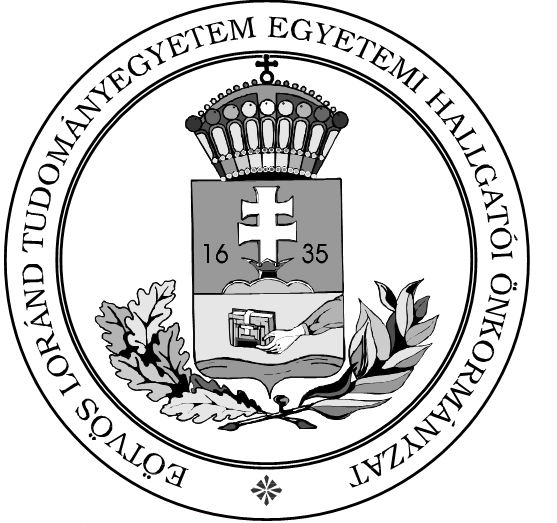 